INTRODUCTIONLiteracy is a basic human right, achievable by all students. Today’s learners need to know how to read, write, speak, and communicate effectively in order to survive in an ever-changing and challenging global society. English Language Arts/Literacy is the foundation for learning in all of the content areas. The literacy continuum develops across an individual’s lifetime, but literacy does not reside solely in the individual person; it requires and creates relationships with others through communication and interaction. Literacy is a developmental process that empowers students to become lifelong, effective learners and communicators. The Maine Learning Results English Language Arts/Language standards are organized into four strands: Language, Speaking and Listening, Reading, and Writing. Each strand represents a body of knowledge and skills that students need to become lifelong learners. These strands are further broken down into standards that identify enduring understandings and skills that transfer across contexts, content areas, and grade levels. As students progress through the curriculum, the standards are broken down into Performance Expectations that are grouped by grade level through grade 5 and then are banded 6-8 and 9-Diploma. The Performance Expectations define skills and establish measurable articulations of what the student understands and can do. The standards reference “Various Text Types” rather than emphasizing any one particular genre. Teachers are encouraged to use a variety of text types, including literature and informational texts in multiple formats. The skills outlined by the standards are designed so that students can receive literacy instruction with each text they encounter across all disciplines.   
Guiding Principles The Guiding Principles steer education in Maine and are reflected and embedded throughout the English Language Arts/Literacy standards. Examples of how students can show evidence of those guiding principles in English Language Arts/Literacy may include (but are not limited to) the following suggestions: Clear and effective communicator: Students participate in a range of evidence-based discussions and generate detailed writing that are both used to communicate ideas clearly with others. A self-directed and lifelong learner: Students apply knowledge in new contexts and demonstrate flexibility including the ability to learn, unlearn and relearn. A creative and practical problem solver: Students use inquiry and writing processes that require adaptation to feedback through the use of reflection, sometimes persevering through multiple attempts. A responsible and involved citizen: Students demonstrate ethical behavior, particularly during the discussion of ideas, maintaining awareness of, and respect for, multiple and diverse perspectives. An integrative and informed thinker:  Students frequently read, evaluate, and synthesize information and ideas from multiple sources, incorporating it into both oral and written communication. LANGUAGEThroughout the developmental continuum in English Language Arts/Literacy and across all content areas, language is the core of understanding and comprehension. Context is key. Human understanding is founded in communication and language, and organic experiences are the most effective means of learning language skills. While the language standards are presented separately from reading, writing, speaking, and listening, they are best utilized and presented as embedded skills within the other strands. A balance must be found between direct instruction of standards, like vocabulary acquisition and spelling, and integrated instruction of standards, like vocabulary use and nuance. These standards are not a checklist, but key components of reading, writing, speaking, and listening instruction, and they should be treated as such. Frequent, intentional reference to and instruction in these skills is essential to teaching students to be clear communicators in every medium and field.Each language standard may contain multiple concepts, at different levels of complexity. In early adolescence and adolescence grade spans, these are best taught in order as listed, even across grade levels, to provide students with the foundational knowledge required for success as they progress, not just through school, but through life. Developing facility with the language standards is key to building comprehension and fluency with increasingly complex texts and communications.SPEAKING AND LISTENINGSpeaking and listening are essential components in our schools, our homes, our communities, and our places of work. Direct, interpersonal communication is the cornerstone of human relationships, and nowhere is this more clearly articulated than in dialogue, discussion, presentation, and debate. Successful students must be able to communicate in multiple mediums, through conversations, interviews, digital presentations, and countless day-to-day interactions that build understanding of their world and the perspectives of their peers. Key to success in our modern world is interaction with diverse others and ever-changing groups, and creating and following community guidelines and rules, which is critical practice for civic responsibility later in life.Speaking and listening standards do not stand alone; like all Language Arts skills, they are interconnected. Early speaking and listening skills in primary grades are foundational to close reading skills in later grades, and throughout school and life the ability to understand, analyze, and evaluate others’ words helps everyone develop a richer and deeper awareness of human motivation and purpose.READINGThe goal of all reading instruction is to help students become competent consumers of a wide variety of texts in diverse forms so that they can achieve independence, find meaning, and use literacy for lifelong learning, empowerment, and enjoyment.A text is anything that can be read, heard or viewed. Texts may include words, images, objects, sounds, and symbols that convey messages from developers to consumers. They broadly encompass multiple purposes, audience appeal, and a wide variety of human experiences that create meaning for the reader. When choosing texts, teachers must consider the qualities of complexity and the diversity of texts each student should experience. The reading standards are designed progressively, using specificity and scaffolding to engage all readers in pursuing skills and experiences that contribute to personal, communal, and global needs and interests. This design promotes essential reading skills, allowing students to understand and enjoy a wide range of texts from a variety of perspectives. Teachers must employ a balance of research-based instructional approaches and strategies designed to provide multiple opportunities for transfer of learning.WRITINGWriting is a lifelong, essential tool for communication. In order to prepare students for varied and evolving writing tasks, students should write routinely, in both long and short time frames, as a means of building writing stamina. Moreover, students should write in a breadth of modes and forms across all disciplines. This includes the foundational instruction of legible handwriting forms and skills such as printing, cursive, typing, as well as the use of technology to compose, where the use of formatting supports the task, audience, and purpose. In order to manage the increasing complexity of what students read and write, educators provide guidance and support when developmentally appropriate, with the understanding that students need to develop autonomy and independence over time, particularly at the upper grade levels. To that end, the standards include a developmentally appropriate progression of performance expectations that includes all grade levels. The K-5 performance expectations reflect a foundational level of skill acquisition, while the 6-8 and 9-Diploma grade bands expect that writing grows in sophistication and complexity. The strand of writing includes three standards, which have been arranged to reflect a traditional learning progression in the classroom, incorporating the use of technology when authentic to the task. Students begin with an exploration of a variety of texts/ideas, then use a process to refine, plan, and craft the communication of ideas, and finally compose with a style that reflects awareness of task, audience, and purpose. The standard and performance expectations for composing are consistent regardless of mode; therefore, the performance expectations for common modes (argument/opinion, informational/expository, and narrative) have been outlined in supporting documents. Mathematics Standards IntroductionA strong mathematics education depends upon a clear understanding of its interrelated concepts, skills and practices to ensure students are on the pathway to success in their academic careers. The knowledge and skills students need to be prepared for mathematics in college, career, and life are woven throughout the K-12 mathematics performance expectations.Outline of Mathematics Strands and StandardsThese mathematical performance expectations are building blocks to standards.  The standards are grouped into four strands:   Quantitative Reasoning (Blue): Counting and Cardinality, Number and Operations in Base Ten, Number and Operations Fractions, Ratio and Proportional Relations, The Number System, and Number and Quantity.Algebraic Reasoning (Green): Operations and Algebraic Thinking, Expressions and Equations, Functions, and Algebra Geometric Reasoning (Red): Geometry Statistical Reasoning (Purple): Measurement and Data, Statistics and Probability These mathematical performance expectations are broken into three grade spans: Childhood (K-5), Early Adolescence (6-8), and Adolescence (9-Diploma). The strands are color-coded, as indicated above, for continuity throughout the grade spans.  Standards do not work in isolation, they are connected through and across strands.  How to Read the Standards		Strand			Grade Span		Standard NumberQR.EA.3Within the high school performance expectations, modeling is woven throughout the four strands and is denoted with a star (★).  The high school standards also contain some performance expectations which are denoted by a plus (+).  These performance expectations are intended to be extensions of learning.  All students should be given opportunities to explore this content, but mastery is not expected.The Guiding Principles & Standards for Mathematical PracticeThe Guiding Principles influence education in Maine and should be reflected throughout Mathematics curriculum.  The Standards for Mathematical Practice describe varieties of expertise that mathematics educators at all levels should seek to develop in their students. Full descriptions of the Guiding Principles and Standards for Mathematical Practice can be found in the Supplemental Material.  Examples of how students can show evidence of those Guiding Principles and Standards for Mathematical Practice may include: Guiding Principles A.	A clear and effective communicator:  Students will use written, oral, symbolic, and visual forms of expression to communicate mathematically.B.	A self-directed and lifelong learner:  Students generate and persevere in solving questions while demonstrating a growth mindset. C.	A creative and practical problem solver:  Students will pose and solve mathematical problems by using a variety of strategies that connect to real-world examples.D.	A responsible and involved citizen:  Students make sense of the world around them through mathematics including economic literacy.E.	An integrative and informed thinker:  Students connect mathematics to other learning by understanding the interrelationships of mathematical ideas and the role math plays in other disciplines and life. Standards for Mathematical Practice1.	Make sense of problems and persevere in solving them:  Students will plan strategies to use and persevere in solving math problems.2.	Reason abstractly and quantitatively:  Students will think about numbers in many ways and make sense of numerical relationships as they solve problems.3.	Construct viable arguments and critique the reasoning of others:  Students will explain their thinking and make sense of the thinking of others.4.	Model with mathematics:  Students will use representations to show their thinking in a variety of ways.5.	Use appropriate tools strategically:  Students will use math tools such as tables, diagrams, and technology to explore and deepen their understanding of concepts.6.	Attend to precision:  Students will use precise mathematical language and check their work for accuracy.7.	Look for and make use of structure:  Students will use their current mathematical understandings to identify patterns and structure to make sense of new learning.8.	Look for and express regularity in repeated reasoning:  Students will look for patterns and rules to help create general methods and shortcuts that can be applied to similar mathematical problems.
Quantitative ReasoningQuantitative reasoning is the application of basic mathematics skills to analyze and process real-world information. In the K-5 grades, students use numbers, including written numerals, to represent quantities and to solve quantitative problems. Students will work on counting and cardinality, number and operations in Base Ten and fractions. Students will develop strategies to extend their understanding of the base ten system and apply those strategies to solve real-world problems using all four operations. Students progress from working with whole numbers to fractions and decimals.In grades 6-8 students use reasoning about multiplication and division to solve ratio and rate problems about quantities. They develop an understanding of proportionality to solve problems and graph relationships. Overall, students extend and develop their understanding of rational numbers and can compute in all operations. Students use these operations to solve real-world problems. Students use this understanding of rational numbers as they formulate expressions and equations in one variable and use these equations to solve problems. They reason about the order and absolute value of rational numbers and about the location of points in all four quadrants of the coordinate plane. In the high school grades, the foundational concepts of operations with rational numbers and numerical properties built in the K-5 and 6-8 grade spans are applied to irrational numbers.  Using a wider variety of units in modeling, (e.g. acceleration, currency conversions, and derived quantities such as person-hours and heating degree days), as well as the properties of rational and irrational numbers students are guided to the solution(s) to multi-step problems.  Extending the properties of integer exponents to rational exponents deepens student understanding of how various but equivalent notations can facilitate their algebraic reasoning and problem-solving processes.  Students are encouraged to expand these operations and properties into complex numbers, vectors, and matrices to further deepen their understanding of quantitative reasoning.Algebraic ReasoningAlgebraic thinking is about generalizing arithmetic operations and determining unknown quantities by recognizing and analyzing patterns along with developing generalizations about these patterns.  In this K-5 strand, students explore, analyze, represent, and generalize mathematical ideas and relationships. Students will develop an understanding of the fundamental properties of number and operations, understand the use of the equal sign to represent equivalence, and use quantitative reasoning to understand mathematical relationships.Students in grades 6-8 progress in their understanding of variables in mathematical expressions and equations. They understand that expressions in different forms can be equivalent, use the properties of operations to rewrite expressions in equivalent forms, and describe relationships between quantities. Students begin to analyze and solve real-world and mathematical problems using equations and inequalities. They construct and interpret tables and graphs. Understanding builds from writing and solving simple equations to solving proportional situations. These skills lead to exploring slope and y-intercept and relationships between variables, and eventually include multiple equations to solve systems of linear equations. Students grow to understand that the concept of a function is a rule that assigns one output to each input, and they learn to translate among different representations of functions.In grades 9-12, students will continue to develop their understanding of expressions, equations, functions and function notation.  They will interpret the structure of algebraic expressions and be able to write expressions in equivalent forms to reveal information and to solve problems.  Students will perform arithmetic operations on polynomials and rewrite rational functions.  An understanding of the relationship between zeros and factors of polynomials will transition into using polynomial identities to solve problems.  Students will create equations that describe relationships and solve equations as a process of reasoning (with appropriate justification).  They will represent and solve equations, inequalities, and systems of equations using a variety of mathematically sound techniques. Students will interpret functions that arise in applications in terms of context and analyze functions using different representations.  They will build functions that model relationships between two quantities, and build new functions from existing functions through transformations, combinations, compositions, and examining the inverse.  Students will construct and compare linear, quadratic, and exponential models and use those models to solve problems. They will interpret expressions for functions in terms of the situation they model.  Students will be encouraged to extend their understanding of algebra and functions and apply similar processes of reasoning to polynomial, logarithmic and trigonometric functions and their graphs.
Geometric ReasoningGeometric reasoning is the use of critical thinking, logical argument and spatial reasoning to solve problems and find new relationships. Students must first have a critical understanding of any underlying assumptions and relationships. This allows them to develop coherent knowledge and apply their reasoning skills. In this K-5 strand, students will develop an understanding of the attributes of two- and three-dimensional shapes and apply this knowledge to real-world problems. Students will also be introduced to the coordinate system.Students in grades 6-8 work with two- and three-dimensional objects to reason about relationships among shapes. They learn to calculate area, surface area, volume, and circumference using multiple methods including decomposing shapes so that they can develop, justify, and use formulas including the Pythagorean Theorem and its converse. They use scale drawings and informal constructions to gain familiarity with the relationships between angles formed by intersecting lines and transformations.  During high school, students begin to formalize their geometry experiences from elementary and middle school, using more complex definitions and reasoning of proofs. Students make geometric constructions using a variety of technological tools and connect these explorations to reasoning and proofs. Attributes of parallel lines intersected by a transversal are further developed and extended into properties of triangles, quadrilaterals, and regular polygons as well as circles using informal and formal reasoning. Fundamental to the concepts of congruence, similarity, and symmetry are transformations which can preserve distance and angles.   The definitions of sine, cosine, and tangent for acute angles are founded on right triangles and similarity. The Pythagorean Theorem along with these ratios are fundamental in many real-world and theoretical situations.  Correspondence between numerical coordinates and geometric points allows methods from algebra to be applied to geometry and vice versa. Concepts of two- and three-dimensional shapes are explored using algebraic formulas and modeling. Students are encouraged to extend their geometric reasoning through the exploration of trigonometric identities and properties of conic sections.Statistical ReasoningStatistical reasoning is the way people analyze data and make sense of information. It involves generalizations that connect one concept to another. In this K-5 strand, students will develop strategies to represent and interpret data, describe and compare measurable attributes, and understand concepts of measurement including perimeter, area, volume, time, and money.Students in grades 6-8 continue to develop their ability to think statistically. Measures of central tendency (mean, median, and mode) as well as measures of variability (range, interquartile range, mean absolute deviation) are used to describe data. Previous work with single data distributions is expanded to compare two data distributions and address questions about differences between populations. Informal work with random sampling and learning about the importance of representative samples for drawing inferences is introduced. Students then expand their statistical understanding to include connections involving modeling with linear equations, as well as non-linear expressions. Looking for patterns in a bivariate data system is emphasized.In grades 9-12 students extend their statistical understanding of univariate and bi-variate data in a real-world context. This understanding is used to make decisions or predictions based on the data.  Since data can be variable, statistics provide the tools for taking this variability into account. Data can be categorical or quantitative in nature. Appropriate methods for collecting, displaying, summarizing, and analyzing data are learned and employed.  Algebraic and geometric reasoning are utilized to create linear regression models in order to interpret the relationship between two quantitative variables when appropriate. The conditions under which data are collected and the use of randomization in the design of a study are necessary for drawing valid conclusions about the population under study.  Since random processes can be described mathematically by using a probability model, the role of probability in making predictions or in making decisions becomes evident. Technology makes it possible to generate plots, find regression functions, compute correlation coefficients, and run simulations to better understand data. Statistical reasoning is a deeply rich and complex process which is essential to comprehend in order to stay informed in civic matters and personal decision-making.  Life and Career Ready Standards in Maine include an emphasis on multiple paths toward meaningful careers and focus on life skills and experiences that will allow students to pivot as economic needs change and personal interests evolve. They have been crafted to allow flexibility and variation in focus and implementation, while ensuring all students exhibit key skills required to successfully navigate the changing career landscape. Maine’s economic future depends on a well-prepared, resilient, adaptable and skilled workforce. To achieve this, schools must creatively offer relevant opportunities that include interactive experiences and allow for direct exposure between students and a variety of career options. Schools must partner with local communities to bridge the gap between traditional K-12 education and ongoing career development. Networking with local community partners can provide opportunities which may include internships/pre-apprenticeships, job shadows, work-based learning options, early college courses, service learning, volunteering, guest speakers, field trips, and first-time work experiences. These standards are a dynamic approach that frame multiple paths for our students as they progress through grades K-12 and begin their post high school journey.  To meet the needs of all youth, institutions need to examine educational practices and strategies, understanding the need to prepare students to experience and explore a variety of roles within their communities and recognizing students will choose to enter the workforce in different ways. Outline of Life and Career Ready StandardsStrand A: Self-Knowledge and Life Skills Standard A.1 Self-Knowledge	Standard A. 2 Life Skills	Standard A. 3 Problem Solving Strand B: Aspirations Standard B Exploring OpportunitiesStrand C: Building Paths for the Future	Standard C.1 PlanningStandard C.2 Career Awareness and Adaptability How to Represent the Life and Career Ready Standards and Performance ExpectationsStrand                              Grade or Grade Span                       9-Diploma A.1                  Standard and Performance Expectation StrandLANGUAGE: CONVENTIONS OF STANDARD ENGLISHLANGUAGE: CONVENTIONS OF STANDARD ENGLISHLANGUAGE: CONVENTIONS OF STANDARD ENGLISHStandard 1Demonstrate command of the conventions of Standard English grammar and usage when writing or speaking.Demonstrate command of the conventions of Standard English grammar and usage when writing or speaking.Demonstrate command of the conventions of Standard English grammar and usage when writing or speaking.GradeChildhoodChildhoodChildhoodGradeKindergartenGrade 1Grade 2Performance ExpectationsUse frequently occurring nouns and verbs.Form regular plural nouns orally by adding /s/ or /es/ (e.g., dog, dogs; wish,wishes).Understand and use question words (interrogatives) (e.g., who, what, where,when, why, how).Use the most frequently occurring prepositions (e.g., to, from, in, out, on, off, for, of, by, with).Produce and expand complete sentences in shared language activities. Use common, proper, and possessive nouns.Use singular and plural nouns with matching verbs in basic sentences (e.g., He hops; We hop). Use personal, possessive, and indefinite pronouns (e.g., I, me, my; they, them, their; anyone, everything).Use verbs to convey a sense of past, present, and future (e.g., Yesterday I walked home; Today I walk home; Tomorrow I will walk home).Use frequently occurring adjectives.Use frequently occurring conjunctions (e.g., and, but, or, so, because).Use determiners (e.g., articles, demonstratives).Use frequently occurring prepositions (e.g., during, beyond, toward).Produce and expand complete simple and compound declarative, interrogative, imperative, and exclamatory sentences in response to prompts.Use collective nouns (e.g., group).Form and use frequently occurring irregular plural nouns (e.g., feet, children,teeth, mice, fish).Use reflexive pronouns (e.g., myself, ourselves).Form and use the past tense of frequently occurring irregular verbs (e.g., sat, hid, told).Use adjectives and adverbs; choose between them depending on what is to be modified.Produce, expand, and rearrange complete simple and compound sentences (e.g., The boy watched the movie; The little boy watched the movie; The action movie was watched by the little boy).GradeChildhoodChildhoodChildhoodGradeGrade 3Grade 4Grade 5Performance ExpectationsExplain the function of nouns, pronouns, verbs, adjectives, and adverbs ingeneral and their functions in particular sentences.Form and use regular and irregular plural nouns.Use abstract nouns (e.g., childhood).Form and use regular and irregular verbs.Form and use the simple (e.g., I walked; I walk; I will walk) verb tenses.Ensure subject-verb and pronoun-antecedent agreement. *Form and use comparative and superlative adjectives and adverbs, and choosebetween them depending on what is to be modified. Standards for Language 3Use coordinating and subordinating conjunctions.Produce simple, compound, and complex sentences.Use relative pronouns (who, whose, whom, which, that) and relative adverbs (where, when, why).Form and use the progressive (e.g., I was walking; I am walking; I will bewalking) verb tenses.Use modal auxiliaries (e.g., can, may, must) to convey various conditions.Order adjectives within sentences according to conventional patterns (e.g., a small red bag rather than a red small bag).Form and use prepositional phrases.Produce complete sentences, recognizing and correcting inappropriate fragments and run-ons. *Correctly use frequently confused words (e.g., to, too, two; there, their). *Explain the function of conjunctions, prepositions, and interjections in general and their function in particular sentences.Form and use the perfect (e.g., I had walked; I have walked; I will have walked)verb tenses.Use verb tense to convey various times, sequences, states, and conditions.Recognize and correct inappropriate shifts in verb tense. *Use correlative conjunctions (e.g., either/or, neither/nor).Grade SpanEarly AdolescenceEarly AdolescenceEarly AdolescenceGrade SpanGrades 6-8Grades 6-8Grades 6-8Performance ExpectationsEnsure that pronouns are in the proper case (subjective, objective, possessive).Use intensive pronouns (e.g., myself, ourselves).Recognize and correct inappropriate shifts in pronoun number and person.Recognize and correct vague pronouns (i.e., ones with unclear or ambiguous antecedents).Recognize variations from standard English in their own and others' writing and speaking and identify and use strategies to improve expression in conventional language.Explain the function of phrases and clauses in general and their function in specific sentences.Choose among simple, compound, complex, and compound-complex sentences to signal differing relationships among ideas.Place phrases and clauses within a sentence, recognizing and correcting misplaced and dangling modifiersExplain the function of verbals (gerunds, participles, infinitives) in general and their function in particular sentences.Form and use verbs in the active and passive voice.Form and use verbs in the indicative, imperative, interrogative, conditional, and subjunctive mood.Recognize and correct inappropriate shifts in verb voice and mood.Ensure that pronouns are in the proper case (subjective, objective, possessive).Use intensive pronouns (e.g., myself, ourselves).Recognize and correct inappropriate shifts in pronoun number and person.Recognize and correct vague pronouns (i.e., ones with unclear or ambiguous antecedents).Recognize variations from standard English in their own and others' writing and speaking and identify and use strategies to improve expression in conventional language.Explain the function of phrases and clauses in general and their function in specific sentences.Choose among simple, compound, complex, and compound-complex sentences to signal differing relationships among ideas.Place phrases and clauses within a sentence, recognizing and correcting misplaced and dangling modifiersExplain the function of verbals (gerunds, participles, infinitives) in general and their function in particular sentences.Form and use verbs in the active and passive voice.Form and use verbs in the indicative, imperative, interrogative, conditional, and subjunctive mood.Recognize and correct inappropriate shifts in verb voice and mood.Ensure that pronouns are in the proper case (subjective, objective, possessive).Use intensive pronouns (e.g., myself, ourselves).Recognize and correct inappropriate shifts in pronoun number and person.Recognize and correct vague pronouns (i.e., ones with unclear or ambiguous antecedents).Recognize variations from standard English in their own and others' writing and speaking and identify and use strategies to improve expression in conventional language.Explain the function of phrases and clauses in general and their function in specific sentences.Choose among simple, compound, complex, and compound-complex sentences to signal differing relationships among ideas.Place phrases and clauses within a sentence, recognizing and correcting misplaced and dangling modifiersExplain the function of verbals (gerunds, participles, infinitives) in general and their function in particular sentences.Form and use verbs in the active and passive voice.Form and use verbs in the indicative, imperative, interrogative, conditional, and subjunctive mood.Recognize and correct inappropriate shifts in verb voice and mood.Grade SpanAdolescenceAdolescenceAdolescenceGrade SpanGrades 9-DiplomaGrades 9-DiplomaGrades 9-DiplomaUse parallel structure.Use various types of phrases (noun, verb, adjectival, adverbial, participial, prepositional, absolute) and clauses (independent, dependent; noun, relative, adverbial) to convey specific meanings and add variety and interest to writing or presentations.Apply the understanding that usage is a matter of convention, can change over time, and is sometimes contestable.Resolve issues of complex or contested usage, consulting references as needed. Use parallel structure.Use various types of phrases (noun, verb, adjectival, adverbial, participial, prepositional, absolute) and clauses (independent, dependent; noun, relative, adverbial) to convey specific meanings and add variety and interest to writing or presentations.Apply the understanding that usage is a matter of convention, can change over time, and is sometimes contestable.Resolve issues of complex or contested usage, consulting references as needed. Use parallel structure.Use various types of phrases (noun, verb, adjectival, adverbial, participial, prepositional, absolute) and clauses (independent, dependent; noun, relative, adverbial) to convey specific meanings and add variety and interest to writing or presentations.Apply the understanding that usage is a matter of convention, can change over time, and is sometimes contestable.Resolve issues of complex or contested usage, consulting references as needed. StrandLANGUAGE: CONVENTIONS OF STANDARD ENGLISHLANGUAGE: CONVENTIONS OF STANDARD ENGLISHLANGUAGE: CONVENTIONS OF STANDARD ENGLISHLANGUAGE: CONVENTIONS OF STANDARD ENGLISHLANGUAGE: CONVENTIONS OF STANDARD ENGLISHStandard 2Demonstrate command of the conventions of standard English capitalization, punctuation, and spelling when writing.Demonstrate command of the conventions of standard English capitalization, punctuation, and spelling when writing.Demonstrate command of the conventions of standard English capitalization, punctuation, and spelling when writing.Demonstrate command of the conventions of standard English capitalization, punctuation, and spelling when writing.Demonstrate command of the conventions of standard English capitalization, punctuation, and spelling when writing.GradeChildhoodChildhoodChildhoodChildhoodChildhoodGradeKindergartenKindergartenGrade 1Grade 1Grade 2Performance ExpectationsCapitalize the first word in a sentence and the pronoun I.Recognize and name end punctuation.Write a letter or letters for most consonant and short-vowel sounds (phonemes).Spell simple words phonetically, drawing on knowledge of sound-letter relationships.Capitalize the first word in a sentence and the pronoun I.Recognize and name end punctuation.Write a letter or letters for most consonant and short-vowel sounds (phonemes).Spell simple words phonetically, drawing on knowledge of sound-letter relationships.Capitalize dates and names of people.Use end punctuation for sentences.Use commas in dates and to separate single words in a series.Use conventional spelling for words with common spelling patterns and for frequently occurring irregular words.Spell untaught words phonetically, drawing on phonemic awareness and spelling conventions.Capitalize dates and names of people.Use end punctuation for sentences.Use commas in dates and to separate single words in a series.Use conventional spelling for words with common spelling patterns and for frequently occurring irregular words.Spell untaught words phonetically, drawing on phonemic awareness and spelling conventions.Capitalize holidays, product names, and geographic names.Use commas in greetings and closings of letters.Use an apostrophe to form contractions and frequently occurring possessives.Consult reference materials, including beginning dictionaries, as needed to check and correct spellings.GradeChildhoodChildhoodChildhoodChildhoodChildhoodGradeGrade 3Grade 4Grade 4Grade 5Grade 5Performance ExpectationsCapitalize appropriate words in titles.Use commas in addresses.Use commas and quotation marks in dialogue.Form and use possessives.Use conventional spelling for high-frequency and other studied words and for adding suffixes to base words (e.g., sitting, smiled, cries, happiness).Use spelling patterns and generalizations (e.g., word families, position-basedspellings, syllable patterns, ending rules, meaningful word parts) in writing words.Consult reference materials, including beginning dictionaries, as needed to check and correct spellings.Capitalize appropriate words in titles.Use commas in addresses.Use commas and quotation marks in dialogue.Form and use possessives.Use conventional spelling for high-frequency and other studied words and for adding suffixes to base words (e.g., sitting, smiled, cries, happiness).Use spelling patterns and generalizations (e.g., word families, position-basedspellings, syllable patterns, ending rules, meaningful word parts) in writing words.Consult reference materials, including beginning dictionaries, as needed to check and correct spellings.Use correct capitalization.Use commas and quotation marks to mark direct speech and quotations from a text.Use a comma before a coordinating conjunction in a compound sentence.Spell grade-appropriate words correctly, consulting references as needed.Use correct capitalization.Use commas and quotation marks to mark direct speech and quotations from a text.Use a comma before a coordinating conjunction in a compound sentence.Spell grade-appropriate words correctly, consulting references as needed.Use punctuation to separate items in a series. *Use a comma to separate an introductory element from the rest of the sentence.Use a comma to set off the words yes and no (e.g., Yes, thank you), to set off a tag question from the rest of the sentence (e.g., It's true, isn't it?), and to indicate direct address (e.g., Is that you, Steve?).Use underlining, quotation marks, or italics to indicate titles of works.Spell grade-appropriate words correctly, consulting references as needed. Grade SpanEarly AdolescenceEarly AdolescenceEarly AdolescenceEarly AdolescenceEarly AdolescenceGrade SpanGrades 6-8Grades 6-8Grades 6-8Grades 6-8Grades 6-8Performance ExpectationsSpell correctly.Use punctuation (commas, parentheses, dashes) to set off nonrestrictive/parenthetical elements.Use a comma to separate coordinate adjectives (e.g., It was a fascinating, enjoyable movie but not He wore an old[,] green shirt).Use punctuation (comma, ellipsis, dash) to indicate a pause or break.Use an ellipsis to indicate an omission.Spell correctly.Use punctuation (commas, parentheses, dashes) to set off nonrestrictive/parenthetical elements.Use a comma to separate coordinate adjectives (e.g., It was a fascinating, enjoyable movie but not He wore an old[,] green shirt).Use punctuation (comma, ellipsis, dash) to indicate a pause or break.Use an ellipsis to indicate an omission.Spell correctly.Use punctuation (commas, parentheses, dashes) to set off nonrestrictive/parenthetical elements.Use a comma to separate coordinate adjectives (e.g., It was a fascinating, enjoyable movie but not He wore an old[,] green shirt).Use punctuation (comma, ellipsis, dash) to indicate a pause or break.Use an ellipsis to indicate an omission.Spell correctly.Use punctuation (commas, parentheses, dashes) to set off nonrestrictive/parenthetical elements.Use a comma to separate coordinate adjectives (e.g., It was a fascinating, enjoyable movie but not He wore an old[,] green shirt).Use punctuation (comma, ellipsis, dash) to indicate a pause or break.Use an ellipsis to indicate an omission.Spell correctly.Use punctuation (commas, parentheses, dashes) to set off nonrestrictive/parenthetical elements.Use a comma to separate coordinate adjectives (e.g., It was a fascinating, enjoyable movie but not He wore an old[,] green shirt).Use punctuation (comma, ellipsis, dash) to indicate a pause or break.Use an ellipsis to indicate an omission.Grade SpanAdolescenceAdolescenceAdolescenceAdolescenceAdolescenceGrade SpanGrades 9-DiplomaGrades 9-DiplomaGrades 9-DiplomaGrades 9-DiplomaGrades 9-DiplomaPerformance ExpectationsUse a semicolon (and perhaps a conjunctive adverb) to link two or more closely related independent clauses.Use a colon to introduce a list or quotation.Observe hyphenation conventions.Spell correctly.Use a semicolon (and perhaps a conjunctive adverb) to link two or more closely related independent clauses.Use a colon to introduce a list or quotation.Observe hyphenation conventions.Spell correctly.Use a semicolon (and perhaps a conjunctive adverb) to link two or more closely related independent clauses.Use a colon to introduce a list or quotation.Observe hyphenation conventions.Spell correctly.Use a semicolon (and perhaps a conjunctive adverb) to link two or more closely related independent clauses.Use a colon to introduce a list or quotation.Observe hyphenation conventions.Spell correctly.Use a semicolon (and perhaps a conjunctive adverb) to link two or more closely related independent clauses.Use a colon to introduce a list or quotation.Observe hyphenation conventions.Spell correctly.StrandLANGUAGE: KNOWLEDGE OF LANGUAGELANGUAGE: KNOWLEDGE OF LANGUAGELANGUAGE: KNOWLEDGE OF LANGUAGEStandard 3Apply knowledge of language to understand how language functions in different contexts, to make effective choices for meaning or style in writing and speaking, and to comprehend more fully when reading or listening. Apply knowledge of language to understand how language functions in different contexts, to make effective choices for meaning or style in writing and speaking, and to comprehend more fully when reading or listening. Apply knowledge of language to understand how language functions in different contexts, to make effective choices for meaning or style in writing and speaking, and to comprehend more fully when reading or listening. GradeChildhoodChildhoodChildhoodGradeKindergartenGrade 1Grade 2PerformanceExpectationsUse knowledge of language and its conventions when speaking or listening.Use knowledge of language and its conventions when writing, speaking, reading, or listening.Use knowledge of language and its conventions when writing, speaking, reading, or listening.a. Compare formal and informal uses of English.GradeChildhoodChildhoodChildhoodGradeGrade 3Grade 4Grade 5PerformanceExpectationsUse knowledge of language and its conventions when writing, speaking, reading, or listening. Choose words and phrases for effect. Recognize and observe differences between the conventions of spoken and written standard English. Use knowledge of language and its conventions when writing, speaking, reading, or listening. Choose words and phrases to convey ideas precisely. Choose punctuation for effect. Differentiate between contexts that call for formal English (e.g., presenting ideas) and situations where informal discourse is appropriate (e.g., small-group discussion). Use knowledge of language and its conventions when writing, speaking, reading, or listening. Expand, combine, and reduce sentences for meaning, reader/listener interest, and style. Compare and contrast the varieties of English (e.g., dialects, registers) used in stories, dramas, or poems. Grade SpanEarly Adolescence Early Adolescence Early Adolescence Grade SpanGrades 6-8Grades 6-8Grades 6-8Performance ExpectationsVary sentence patterns for meaning, reader/listener interest, and style.Maintain consistency in style and tone.Choose language that expresses ideas precisely and concisely, recognizing and eliminating wordiness and redundancy.Use verbs in the active and passive voice and in the conditional and subjunctive mood to achieve particular effects (e.g., emphasizing the actor or the action; expressing uncertainty or describing a state contrary to fact).Vary sentence patterns for meaning, reader/listener interest, and style.Maintain consistency in style and tone.Choose language that expresses ideas precisely and concisely, recognizing and eliminating wordiness and redundancy.Use verbs in the active and passive voice and in the conditional and subjunctive mood to achieve particular effects (e.g., emphasizing the actor or the action; expressing uncertainty or describing a state contrary to fact).Vary sentence patterns for meaning, reader/listener interest, and style.Maintain consistency in style and tone.Choose language that expresses ideas precisely and concisely, recognizing and eliminating wordiness and redundancy.Use verbs in the active and passive voice and in the conditional and subjunctive mood to achieve particular effects (e.g., emphasizing the actor or the action; expressing uncertainty or describing a state contrary to fact).Grade SpanAdolescenceAdolescenceAdolescenceGrade SpanGrades 9-DiplomaGrades 9-DiplomaGrades 9-DiplomaPerformance ExpectationsWrite and edit work so that it conforms to the guidelines in a style manual appropriate for the discipline and writing task. Vary syntax for effect, consulting references for guidance as needed; apply an understanding of syntax to the study of complex texts when reading. Write and edit work so that it conforms to the guidelines in a style manual appropriate for the discipline and writing task. Vary syntax for effect, consulting references for guidance as needed; apply an understanding of syntax to the study of complex texts when reading. Write and edit work so that it conforms to the guidelines in a style manual appropriate for the discipline and writing task. Vary syntax for effect, consulting references for guidance as needed; apply an understanding of syntax to the study of complex texts when reading. StrandLANGUAGE: VOCABULARY ACQUISITION AND USELANGUAGE: VOCABULARY ACQUISITION AND USELANGUAGE: VOCABULARY ACQUISITION AND USELANGUAGE: VOCABULARY ACQUISITION AND USELANGUAGE: VOCABULARY ACQUISITION AND USEStandard 4Use context clues, analyze meaningful word parts, and consult general and specialized reference materials as appropriate to determine or clarify the meaning of unknown and multiple-meaning words and phrases from grade level content. Use context clues, analyze meaningful word parts, and consult general and specialized reference materials as appropriate to determine or clarify the meaning of unknown and multiple-meaning words and phrases from grade level content. Use context clues, analyze meaningful word parts, and consult general and specialized reference materials as appropriate to determine or clarify the meaning of unknown and multiple-meaning words and phrases from grade level content. Use context clues, analyze meaningful word parts, and consult general and specialized reference materials as appropriate to determine or clarify the meaning of unknown and multiple-meaning words and phrases from grade level content. Use context clues, analyze meaningful word parts, and consult general and specialized reference materials as appropriate to determine or clarify the meaning of unknown and multiple-meaning words and phrases from grade level content. GradeChildhoodChildhoodChildhoodChildhoodChildhoodGradeKindergartenKindergartenGrade 1Grade 1Grade 2PerformanceExpectationsDetermine or clarify the meaning of unknown and multiple-meaning words and phrases based on kindergarten reading and content. Identify new meanings for familiar words and apply them accurately (e.g., knowing duck is a bird and learning the verb to duck). Use the most frequently occurring inflections and affixes (e.g., -ed, -s, re-, un-, pre-, -ful, -less) as a clue to the meaning of an unknown word. Determine or clarify the meaning of unknown and multiple-meaning words and phrases based on kindergarten reading and content. Identify new meanings for familiar words and apply them accurately (e.g., knowing duck is a bird and learning the verb to duck). Use the most frequently occurring inflections and affixes (e.g., -ed, -s, re-, un-, pre-, -ful, -less) as a clue to the meaning of an unknown word. Determine or clarify the meaning of unknown and multiple-meaning words and phrases based on grade 1 reading and content, choosing flexibly from an array of strategies. Use sentence-level context as a clue to the meaning of a word or phrase. Use frequently occurring affixes as a clue to the meaning of a word. Identify frequently occurring root words (e.g., look) and their inflectional forms (e.g., looks, looked, looking). Determine or clarify the meaning of unknown and multiple-meaning words and phrases based on grade 1 reading and content, choosing flexibly from an array of strategies. Use sentence-level context as a clue to the meaning of a word or phrase. Use frequently occurring affixes as a clue to the meaning of a word. Identify frequently occurring root words (e.g., look) and their inflectional forms (e.g., looks, looked, looking). Determine or clarify the meaning of unknown and multiple-meaning words and phrases based on grade 2 reading and content, choosing flexibly from an array of strategies. Use sentence-level context as a clue to the meaning of a word or phrase. Determine the meaning of the new word formed when a known prefix is added to a known word (e.g., happy/unhappy, tell/retell). Use a known root word as a clue to the meaning of an unknown word with the same root (e.g., addition, additional). d. Use knowledge of the meaning of individual words to predict the meaning of compound words (e.g., birdhouse, lighthouse, housefly; bookshelf, notebook, bookmark). Use glossaries and beginning dictionaries, both print and digital, to determine or clarify the meaning of words and phrases.GradeChildhoodChildhoodChildhoodChildhoodChildhoodGradeGrade 3Grade 4Grade 4Grade 5Grade 5Performance ExpectationsDetermine or clarify the meaning of unknown and multiple-meaning words and phrases based on grade 3 reading and content, choosing flexibly from a range of strategies. Use sentence-level context as a clue to the meaning of a word or phrase. Determine the meaning of the new word formed when a known affix is added to a known word (e.g., agreeable/disagreeable, comfortable/uncomfortable, care/careless, heat/preheat). Use a known root word as a clue to the meaning of an unknown word with the same root (e.g., company, companion). Use glossaries or beginning dictionaries, both print and digital, to determine or clarify the precise meaning of key words and phrases. Determine or clarify the meaning of unknown and multiple-meaning words and phrases based on grade 3 reading and content, choosing flexibly from a range of strategies. Use sentence-level context as a clue to the meaning of a word or phrase. Determine the meaning of the new word formed when a known affix is added to a known word (e.g., agreeable/disagreeable, comfortable/uncomfortable, care/careless, heat/preheat). Use a known root word as a clue to the meaning of an unknown word with the same root (e.g., company, companion). Use glossaries or beginning dictionaries, both print and digital, to determine or clarify the precise meaning of key words and phrases. Determine or clarify the meaning of unknown and multiple-meaning words and phrases based on grade 4 reading and content, choosing flexibly from a range of strategies. Use context (e.g., definitions, examples, or restatements in text) as a clue to the meaning of a word or phrase. Use common, grade-appropriate Greek and Latin affixes and roots as clues to the meaning of a word (e.g., telegraph, photograph, autograph). Consult reference materials (e.g., dictionaries, glossaries, thesauruses), both print and digital, to find the pronunciation and determine or clarify the precise meaning of key words and phrases. Determine or clarify the meaning of unknown and multiple-meaning words and phrases based on grade 4 reading and content, choosing flexibly from a range of strategies. Use context (e.g., definitions, examples, or restatements in text) as a clue to the meaning of a word or phrase. Use common, grade-appropriate Greek and Latin affixes and roots as clues to the meaning of a word (e.g., telegraph, photograph, autograph). Consult reference materials (e.g., dictionaries, glossaries, thesauruses), both print and digital, to find the pronunciation and determine or clarify the precise meaning of key words and phrases. Determine or clarify the meaning of unknown and multiple-meaning words and phrases based on grade 5 reading and content, choosing flexibly from a range of strategies. Use context (e.g., cause/effect relationships and comparisons in text) as a clue to the meaning of a word or phrase. Use common, grade-appropriate Greek and Latin affixes and roots as clues to the meaning of a word (e.g., photograph, photosynthesis). Consult reference materials (e.g., dictionaries, glossaries, thesauruses), both print and digital, to find the pronunciation and determine or clarify the precise meaning of key words and phrases. Grade SpanEarly AdolescenceEarly AdolescenceEarly AdolescenceEarly AdolescenceEarly AdolescenceGrade SpanGrades 6-8Grades 6-8Grades 6-8Grades 6-8Grades 6-8Performance ExpectationsUse context (e.g., the overall meaning of a sentence or paragraph; a word's position or function in a sentence) as a clue to the meaning of a word or phrase. Use common, grade-appropriate Greek or Latin affixes and roots as clues to the meaning of a word (e.g., audience, auditory, audible in 6th grade; belligerent, bellicose, rebel in 7th grade; precede, recede, secede in 8th grade). Consult general and specialized reference materials (e.g., dictionaries, glossaries, thesauruses) to find the pronunciation of a word or determine or clarify its precise meaning or its part of speech. Verify the preliminary determination of the meaning of a word or phrase (e.g., by checking the inferred meaning in context or in a dictionary).Use context (e.g., the overall meaning of a sentence or paragraph; a word's position or function in a sentence) as a clue to the meaning of a word or phrase. Use common, grade-appropriate Greek or Latin affixes and roots as clues to the meaning of a word (e.g., audience, auditory, audible in 6th grade; belligerent, bellicose, rebel in 7th grade; precede, recede, secede in 8th grade). Consult general and specialized reference materials (e.g., dictionaries, glossaries, thesauruses) to find the pronunciation of a word or determine or clarify its precise meaning or its part of speech. Verify the preliminary determination of the meaning of a word or phrase (e.g., by checking the inferred meaning in context or in a dictionary).Use context (e.g., the overall meaning of a sentence or paragraph; a word's position or function in a sentence) as a clue to the meaning of a word or phrase. Use common, grade-appropriate Greek or Latin affixes and roots as clues to the meaning of a word (e.g., audience, auditory, audible in 6th grade; belligerent, bellicose, rebel in 7th grade; precede, recede, secede in 8th grade). Consult general and specialized reference materials (e.g., dictionaries, glossaries, thesauruses) to find the pronunciation of a word or determine or clarify its precise meaning or its part of speech. Verify the preliminary determination of the meaning of a word or phrase (e.g., by checking the inferred meaning in context or in a dictionary).Use context (e.g., the overall meaning of a sentence or paragraph; a word's position or function in a sentence) as a clue to the meaning of a word or phrase. Use common, grade-appropriate Greek or Latin affixes and roots as clues to the meaning of a word (e.g., audience, auditory, audible in 6th grade; belligerent, bellicose, rebel in 7th grade; precede, recede, secede in 8th grade). Consult general and specialized reference materials (e.g., dictionaries, glossaries, thesauruses) to find the pronunciation of a word or determine or clarify its precise meaning or its part of speech. Verify the preliminary determination of the meaning of a word or phrase (e.g., by checking the inferred meaning in context or in a dictionary).Use context (e.g., the overall meaning of a sentence or paragraph; a word's position or function in a sentence) as a clue to the meaning of a word or phrase. Use common, grade-appropriate Greek or Latin affixes and roots as clues to the meaning of a word (e.g., audience, auditory, audible in 6th grade; belligerent, bellicose, rebel in 7th grade; precede, recede, secede in 8th grade). Consult general and specialized reference materials (e.g., dictionaries, glossaries, thesauruses) to find the pronunciation of a word or determine or clarify its precise meaning or its part of speech. Verify the preliminary determination of the meaning of a word or phrase (e.g., by checking the inferred meaning in context or in a dictionary).Grade SpanAdolescenceAdolescenceAdolescenceAdolescenceAdolescenceGrade SpanGrades 9-DiplomaGrades 9-DiplomaGrades 9-DiplomaGrades 9-DiplomaGrades 9-DiplomaPerformance ExpectationsUse context (e.g., the overall meaning of a sentence, paragraph, or text; a word's position or function in a sentence) as a clue to the meaning of a word or phrase. Identify and correctly use patterns of word changes that indicate different meanings or parts of speech (e.g., conceive, conception, conceivable). Consult general and specialized reference materials (e.g., dictionaries, glossaries, thesauruses) to find the pronunciation of a word or determine or clarify its precise meaning, its part of speech, its etymology, or its usage. Verify the preliminary determination of the meaning of a word or phrase (e.g., by checking the inferred meaning in context or in a dictionary). Use context (e.g., the overall meaning of a sentence, paragraph, or text; a word's position or function in a sentence) as a clue to the meaning of a word or phrase. Identify and correctly use patterns of word changes that indicate different meanings or parts of speech (e.g., conceive, conception, conceivable). Consult general and specialized reference materials (e.g., dictionaries, glossaries, thesauruses) to find the pronunciation of a word or determine or clarify its precise meaning, its part of speech, its etymology, or its usage. Verify the preliminary determination of the meaning of a word or phrase (e.g., by checking the inferred meaning in context or in a dictionary). Use context (e.g., the overall meaning of a sentence, paragraph, or text; a word's position or function in a sentence) as a clue to the meaning of a word or phrase. Identify and correctly use patterns of word changes that indicate different meanings or parts of speech (e.g., conceive, conception, conceivable). Consult general and specialized reference materials (e.g., dictionaries, glossaries, thesauruses) to find the pronunciation of a word or determine or clarify its precise meaning, its part of speech, its etymology, or its usage. Verify the preliminary determination of the meaning of a word or phrase (e.g., by checking the inferred meaning in context or in a dictionary). Use context (e.g., the overall meaning of a sentence, paragraph, or text; a word's position or function in a sentence) as a clue to the meaning of a word or phrase. Identify and correctly use patterns of word changes that indicate different meanings or parts of speech (e.g., conceive, conception, conceivable). Consult general and specialized reference materials (e.g., dictionaries, glossaries, thesauruses) to find the pronunciation of a word or determine or clarify its precise meaning, its part of speech, its etymology, or its usage. Verify the preliminary determination of the meaning of a word or phrase (e.g., by checking the inferred meaning in context or in a dictionary). Use context (e.g., the overall meaning of a sentence, paragraph, or text; a word's position or function in a sentence) as a clue to the meaning of a word or phrase. Identify and correctly use patterns of word changes that indicate different meanings or parts of speech (e.g., conceive, conception, conceivable). Consult general and specialized reference materials (e.g., dictionaries, glossaries, thesauruses) to find the pronunciation of a word or determine or clarify its precise meaning, its part of speech, its etymology, or its usage. Verify the preliminary determination of the meaning of a word or phrase (e.g., by checking the inferred meaning in context or in a dictionary). StrandLANGUAGE: VOCABULARY ACQUISITION AND USELANGUAGE: VOCABULARY ACQUISITION AND USELANGUAGE: VOCABULARY ACQUISITION AND USEStandard 5Demonstrate understanding of figurative language, word relationships, and nuances in word meanings sufficient for reading, writing, speaking, and listening.Demonstrate understanding of figurative language, word relationships, and nuances in word meanings sufficient for reading, writing, speaking, and listening.Demonstrate understanding of figurative language, word relationships, and nuances in word meanings sufficient for reading, writing, speaking, and listening.GradeChildhoodChildhoodChildhoodGradeKindergartenGrade 1Grade 2PerformanceExpectationsWith guidance and support from adults, explore word relationships and nuances in word meanings. Sort common objects into categories (e.g., shapes, foods) to gain a sense of the concepts the categories represent. Demonstrate understanding of frequently occurring verbs and adjectives by relating them to their opposites (antonyms). Identify real-life connections between words and their use (e.g., note places at school that are colorful).Distinguish shades of meaning among verbs differing in manner (e.g., look, peek, glance, stare, glare, scowl) and adjectives differing in intensity (e.g., large, gigantic) by defining or choosing them or by acting out the meanings. With guidance and support from adults, demonstrate an understanding of word relationships and nuances in word meanings. Sort words into categories (e.g., colors, clothing) to gain a sense of the concepts the categories represent. Define words by category and by one or more key attributes (e.g., a duck is a bird that swims; a tiger is a large cat with stripes). Identify real-life connections between words and their use (e.g., note places at home that are cozy). Distinguish shades of meaning among verbs differing in manner (e.g., look, peek, glance, stare, glare, scowl) and adjectives differing in intensity (e.g., large, gigantic) by defining or choosing them or by acting out the meanings.Demonstrate understanding of word relationships and nuances in word meanings. Identify real-life connections between words and their use (e.g., describe foods that are spicy or juicy). Distinguish shades of meaning among closely related verbs (e.g., toss, throw, hurl) and closely related adjectives (e.g., thin, slender, skinny, scrawny). GradeChildhoodChildhoodChildhoodGradeGrade 3Grade 4Grade 5Performance ExpectationsDemonstrate understanding of word relationships and nuances in word meanings. Distinguish the literal and nonliteral meanings of words and phrases in context (e.g., take steps). Identify real-life connections between words and their use (e.g., describe people who are friendly or helpful). Distinguish shades of meaning among related words that describe states of mind or degrees of certainty (e.g., knew, believed, suspected, heard, wondered). Demonstrate understanding of figurative language, word relationships, and nuances in word meanings. Explain the meaning of simple similes and metaphors (e.g., as pretty as a picture) in context. Recognize and explain the meaning of common idioms, adages, and proverbs. Demonstrate understanding of words by relating them to their opposites (antonyms) and to words with similar but not identical meanings (synonyms). Demonstrate understanding of figurative language, word relationships, and nuances in word meanings. Interpret figurative language, including similes and metaphors, in context. Recognize and explain the meaning of common idioms, adages, and proverbs. Use the relationship between particular words (e.g., synonyms, antonyms, homographs) to better understand each of the words.Grade SpanEarly AdolescenceEarly AdolescenceEarly AdolescenceGrade SpanGrades 6-8Grades 6-8Grades 6-8Performance ExpectationsInterpret figures of speech (e.g. personification in 6th grade; allusions in 7th grade; verbal irony, puns in 8th grade) in context. Use the relationship between particular words (e.g., cause/effect, part/whole, item/category in 6th grade; synonym/antonym, analogy in 7th grade) to better understand each of the words. Distinguish among the connotations of words with similar denotations (e.g., stingy, scrimping, economical, unwasteful, thrifty in 6th grade; refined, respectful, polite, diplomatic, condescending in 7th grade; bullheaded, willful, firm, persistent, resolute in 8th grade). Interpret figures of speech (e.g. personification in 6th grade; allusions in 7th grade; verbal irony, puns in 8th grade) in context. Use the relationship between particular words (e.g., cause/effect, part/whole, item/category in 6th grade; synonym/antonym, analogy in 7th grade) to better understand each of the words. Distinguish among the connotations of words with similar denotations (e.g., stingy, scrimping, economical, unwasteful, thrifty in 6th grade; refined, respectful, polite, diplomatic, condescending in 7th grade; bullheaded, willful, firm, persistent, resolute in 8th grade). Interpret figures of speech (e.g. personification in 6th grade; allusions in 7th grade; verbal irony, puns in 8th grade) in context. Use the relationship between particular words (e.g., cause/effect, part/whole, item/category in 6th grade; synonym/antonym, analogy in 7th grade) to better understand each of the words. Distinguish among the connotations of words with similar denotations (e.g., stingy, scrimping, economical, unwasteful, thrifty in 6th grade; refined, respectful, polite, diplomatic, condescending in 7th grade; bullheaded, willful, firm, persistent, resolute in 8th grade). Grade SpanAdolescenceAdolescenceAdolescenceGrade SpanGrades 9-DiplomaGrades 9-DiplomaGrades 9-DiplomaPerformance Expectationsa. Interpret figures of speech (e.g., euphemism, oxymoron, hyperbole, paradox) in context and analyze their role in the text. b. Analyze nuances in the meaning of words with similar denotations. a. Interpret figures of speech (e.g., euphemism, oxymoron, hyperbole, paradox) in context and analyze their role in the text. b. Analyze nuances in the meaning of words with similar denotations. a. Interpret figures of speech (e.g., euphemism, oxymoron, hyperbole, paradox) in context and analyze their role in the text. b. Analyze nuances in the meaning of words with similar denotations. StrandLANGUAGE: VOCABULARY ACQUISITION AND USELANGUAGE: VOCABULARY ACQUISITION AND USELANGUAGE: VOCABULARY ACQUISITION AND USEStandard 6Acquire and use accurately a range of general academic and domain-specific words and phrases sufficient for reading, writing, speaking, and listening; demonstrate independence in gathering vocabulary knowledge when encountering an unknown term important to comprehension or expression. Acquire and use accurately a range of general academic and domain-specific words and phrases sufficient for reading, writing, speaking, and listening; demonstrate independence in gathering vocabulary knowledge when encountering an unknown term important to comprehension or expression. Acquire and use accurately a range of general academic and domain-specific words and phrases sufficient for reading, writing, speaking, and listening; demonstrate independence in gathering vocabulary knowledge when encountering an unknown term important to comprehension or expression. GradeChildhoodChildhoodChildhoodGradeKindergartenGrade 1Grade 2Performance ExpectationsUse words and phrases acquired through conversations, reading and being read to, and responding to texts.  Use words and phrases acquired through conversations, reading and being read to, and responding to texts, including using frequently occurring conjunctions to signal simple relationships (e.g., because). Use words and phrases acquired through conversations, reading and being read to, and responding to texts, including using adjectives and adverbs to describe (e.g., When other kids are happy that makes me happy). GradeChildhoodChildhoodChildhoodGradeGrade 3Grade 4Grade 5Performance ExpectationsAcquire and use accurately grade-appropriate conversational, general academic, and domain-specific words and phrases, including those that signal spatial and temporal relationships (e.g., After dinner that night we went looking for them).  Acquire and use accurately grade-appropriate general academic and domain-specific words and phrases, including those that signal precise actions, emotions, or states of being (e.g., quizzed, whined, stammered) and that are basic to a particular topic (e.g., wildlife, conservation, and endangered when discussing animal preservation).Acquire and use accurately grade-appropriate general academic and domain-specific words and phrases, including those that signal contrast, addition, and other logical relationships (e.g., however, although, nevertheless, similarly, moreover, in addition).Grade SpanEarly AdolescenceEarly AdolescenceEarly AdolescenceGrade SpanGrades 6-8Grades 6-8Grades 6-8PerformanceExpectationsAcquire and use accurately grade-appropriate general academic and domain-specific words and phrases; gather vocabulary knowledge when considering a word or phrase important to comprehension or expression.Acquire and use accurately grade-appropriate general academic and domain-specific words and phrases; gather vocabulary knowledge when considering a word or phrase important to comprehension or expression.Acquire and use accurately grade-appropriate general academic and domain-specific words and phrases; gather vocabulary knowledge when considering a word or phrase important to comprehension or expression.Grade SpanAdolescenceAdolescenceAdolescenceGrade SpanGrades 9-DiplomaGrades 9-DiplomaGrades 9-DiplomaPerformance ExpectationsAcquire and use accurately general academic and domain-specific words and phrases, sufficient for reading, writing, speaking, and listening at the college and career readiness level; demonstrate independence in gathering vocabulary knowledge when considering a word or phrase important to comprehension or expression. Acquire and use accurately general academic and domain-specific words and phrases, sufficient for reading, writing, speaking, and listening at the college and career readiness level; demonstrate independence in gathering vocabulary knowledge when considering a word or phrase important to comprehension or expression. Acquire and use accurately general academic and domain-specific words and phrases, sufficient for reading, writing, speaking, and listening at the college and career readiness level; demonstrate independence in gathering vocabulary knowledge when considering a word or phrase important to comprehension or expression. StrandSPEAKING AND LISTENING: COMPREHENSION AND COLLABORATIONSPEAKING AND LISTENING: COMPREHENSION AND COLLABORATIONSPEAKING AND LISTENING: COMPREHENSION AND COLLABORATIONStandard 1Prepare for and participate in conversations across a range of topics, types, and forums, building on others’ ideas and expressing their own.Prepare for and participate in conversations across a range of topics, types, and forums, building on others’ ideas and expressing their own.Prepare for and participate in conversations across a range of topics, types, and forums, building on others’ ideas and expressing their own.GradeChildhoodChildhoodChildhoodGradeKindergartenGrade 1Grade 2Performance ExpectationsParticipate in collaborative conversations about kindergarten topics and texts with peers and adults in small and larger groups. Follow agreed-upon rules for discussions (e.g., listening to others and taking turns speaking about the topics and texts under discussion). Continue a conversation through multiple exchanges. Participate in collaborative conversations about grade 1 topics and texts with peers and adults in small and larger groups. Follow agreed-upon rules for discussions (e.g., listening to others with care, speaking one at a time about the topics and texts under discussion).  Build on others' talk in conversations by responding to the comments of others through multiple exchanges. Ask questions to clear up any confusion about the topics and texts under discussion. Participate in collaborative conversations about grade 2 topics and texts with peers and adults in small and larger groups. Follow agreed-upon rules for discussions (e.g., gaining the floor in respectful ways, listening to others with care, speaking one at a time about the topics and texts under discussion). Build on others' talk in conversations by linking their comments to the remarks of others. Ask for clarification and further explanation as needed about the topics and texts under discussion.  GradeChildhoodChildhoodChildhoodGradeGrade 3Grade 4Grade 5Performance ExpectationsEngage effectively in a range of collaborative discussions (one-on-one, in groups, student-led and teacher-led) on grade 3 topics and texts, building on others' ideas and expressing their own clearly. Come to discussions prepared, having read or studied required material; explicitly draw on that preparation and other information known about the topic to explore ideas under discussion. Follow agreed-upon rules for discussions (e.g., gaining the floor in respectful ways, listening to others with care, speaking one at a time about the topics and texts under discussion). Ask questions to check understanding of information presented, stay on topic, and link their comments to the remarks of others.Explain their own ideas and understanding in light of the discussion. Engage effectively in a range of collaborative discussions (one-on-one, in groups, student-led, and teacher-led) on grade 4 topics and texts, building on others' ideas and expressing their own clearly. Come to discussions prepared, having read or studied required material; explicitly draw on that preparation and other information known about the topic to explore ideas under discussion. Follow agreed-upon rules for discussions and carry out assigned roles.  Pose and respond to specific questions to clarify or follow up on information and make comments that contribute to the discussion and link to the remarks of others.Review the key ideas expressed and explain their own ideas and understanding in light of the discussion. Engage effectively in a range of collaborative discussions (one-on-one, in groups, student-led, and teacher-led) on grade 5 topics and texts, building on others' ideas and expressing their own clearly.  Come to discussions prepared, having read or studied required material; explicitly draw on that preparation and other information known about the topic to explore ideas under discussion. Follow agreed-upon rules for discussions and carry out assigned roles.  Pose and respond to specific questions by making comments that contribute to the discussion and elaborate on the remarks of others. Review the key ideas expressed and draw conclusions in light of information and knowledge gained from the discussions. Grade SpanEarly AdolescenceEarly AdolescenceEarly AdolescenceGrade SpanGrades 6-8Grades 6-8Grades 6-8Performance ExpectationsEngage effectively in a range of collaborative discussions (one-on-one, in groups, student-led, and teacher-led) on grade 6-8 topics, texts, and issues, building on others' ideas and expressing their own clearly.Come to discussions prepared, having read or researched material under study; explicitly draw on that preparation by referring to evidence on the topic, text, or issue to probe and reflect on ideas under discussion.Follow rules for collegial discussions and decision-making, set and track progress toward specific goals and deadlines, and define individual roles as needed.Pose questions that elicit elaboration, connect the ideas of several speakers, and respond to others' questions and comments with relevant evidence, observations, and ideas.Review the key ideas expressed and demonstrate understanding of multiple perspectives through paraphrasing and reflection.  Acknowledge new information expressed by others, and, when warranted, modify, qualify, or justify their own views in light of the evidence presented.  Engage effectively in a range of collaborative discussions (one-on-one, in groups, student-led, and teacher-led) on grade 6-8 topics, texts, and issues, building on others' ideas and expressing their own clearly.Come to discussions prepared, having read or researched material under study; explicitly draw on that preparation by referring to evidence on the topic, text, or issue to probe and reflect on ideas under discussion.Follow rules for collegial discussions and decision-making, set and track progress toward specific goals and deadlines, and define individual roles as needed.Pose questions that elicit elaboration, connect the ideas of several speakers, and respond to others' questions and comments with relevant evidence, observations, and ideas.Review the key ideas expressed and demonstrate understanding of multiple perspectives through paraphrasing and reflection.  Acknowledge new information expressed by others, and, when warranted, modify, qualify, or justify their own views in light of the evidence presented.  Engage effectively in a range of collaborative discussions (one-on-one, in groups, student-led, and teacher-led) on grade 6-8 topics, texts, and issues, building on others' ideas and expressing their own clearly.Come to discussions prepared, having read or researched material under study; explicitly draw on that preparation by referring to evidence on the topic, text, or issue to probe and reflect on ideas under discussion.Follow rules for collegial discussions and decision-making, set and track progress toward specific goals and deadlines, and define individual roles as needed.Pose questions that elicit elaboration, connect the ideas of several speakers, and respond to others' questions and comments with relevant evidence, observations, and ideas.Review the key ideas expressed and demonstrate understanding of multiple perspectives through paraphrasing and reflection.  Acknowledge new information expressed by others, and, when warranted, modify, qualify, or justify their own views in light of the evidence presented.  Grade SpanAdolescenceAdolescenceAdolescenceGrade SpanGrades 9-DiplomaGrades 9-DiplomaGrades 9-DiplomaPerformance ExpectationsParticipate effectively in a range of collaborative discussions (one-on-one, in groups, student-led, and teacher-led) on grades 9-Diploma topics, texts, and issues, building on others' ideas and expressing their own clearly and persuasively. Come to discussions prepared, having read and researched material under study; explicitly draw on that preparation by referring to evidence from texts and other research on the topic or issue to stimulate a thoughtful, well-reasoned exchange of ideas. Work with peers to promote civil, democratic discussions and decision-making, set clear goals and deadlines, and establish individual roles as needed. Propel conversations by posing and responding to questions that probe reasoning and evidence.Respond thoughtfully to diverse perspectives; synthesize comments, claims, and evidence made on all sides of an issue; resolve contradictions when possible; and determine what additional information or research is required to deepen the investigation or complete the task. Participate effectively in a range of collaborative discussions (one-on-one, in groups, student-led, and teacher-led) on grades 9-Diploma topics, texts, and issues, building on others' ideas and expressing their own clearly and persuasively. Come to discussions prepared, having read and researched material under study; explicitly draw on that preparation by referring to evidence from texts and other research on the topic or issue to stimulate a thoughtful, well-reasoned exchange of ideas. Work with peers to promote civil, democratic discussions and decision-making, set clear goals and deadlines, and establish individual roles as needed. Propel conversations by posing and responding to questions that probe reasoning and evidence.Respond thoughtfully to diverse perspectives; synthesize comments, claims, and evidence made on all sides of an issue; resolve contradictions when possible; and determine what additional information or research is required to deepen the investigation or complete the task. Participate effectively in a range of collaborative discussions (one-on-one, in groups, student-led, and teacher-led) on grades 9-Diploma topics, texts, and issues, building on others' ideas and expressing their own clearly and persuasively. Come to discussions prepared, having read and researched material under study; explicitly draw on that preparation by referring to evidence from texts and other research on the topic or issue to stimulate a thoughtful, well-reasoned exchange of ideas. Work with peers to promote civil, democratic discussions and decision-making, set clear goals and deadlines, and establish individual roles as needed. Propel conversations by posing and responding to questions that probe reasoning and evidence.Respond thoughtfully to diverse perspectives; synthesize comments, claims, and evidence made on all sides of an issue; resolve contradictions when possible; and determine what additional information or research is required to deepen the investigation or complete the task. StrandSPEAKING AND LISTENING: COMPREHENSION AND COLLABORATIONSPEAKING AND LISTENING: COMPREHENSION AND COLLABORATIONSPEAKING AND LISTENING: COMPREHENSION AND COLLABORATIONStandard 2Integrate and evaluate information presented in diverse media and formats, including point of view, reasoning, and use of evidence and rhetoric.Integrate and evaluate information presented in diverse media and formats, including point of view, reasoning, and use of evidence and rhetoric.Integrate and evaluate information presented in diverse media and formats, including point of view, reasoning, and use of evidence and rhetoric.GradeChildhoodChildhoodChildhoodGradeKindergartenGrade 1Grade 2Performance ExpectationsConfirm understanding of a text read aloud or information presented orally or through other media by asking and answering questions about key details to seek help if something is not understood.Ask and answer questions in order to seek help, gather information, or clarify something that is not understood.Ask and answer questions about key details in a text read aloud or information presented orally or through other media.Ask and answer questions about what a speaker says in order to gather additional information or clarify something that is not understood. Recount or describe key ideas or details from a text read aloud or information presented orally or through other media.Ask and answer questions about what a speaker says in order to clarify comprehension, gather additional information, or deepen understanding of a topic or issue.GradeChildhoodChildhoodChildhoodGradeGrade 3Grade 4Grade 5Performance Expectations Determine the main ideas and supporting details of a text read aloud or information presented in diverse media and formats.Ask and answer questions about information from a speaker, offering appropriate elaboration and detail.Paraphrase portions of a text read aloud or information presented in diverse media and formats.Identify the reasons and evidence a speaker provides to support particular points.Summarize a written text read aloud or information presented in diverse media and formats.Summarize the points a speaker makes and explain how each claim is supported by reasons and evidence.Grade SpanEarly Adolescence Early Adolescence Early Adolescence Grade SpanGrades 6-8Grades 6-8Grades 6-8Performance ExpectationsInterpret information, analyze the main ideas and supporting details, and analyze the purpose of information presented in diverse formats.Explain how the presentation contributes to or clarifies a topic under study, and evaluate the motives (e.g., social, commercial, political) behind its presentation.Delineate a speaker’s argument and specific claims, evaluate the soundness of the reasoning and sufficiency of the evidence, and identify when irrelevant evidence is introduced.Interpret information, analyze the main ideas and supporting details, and analyze the purpose of information presented in diverse formats.Explain how the presentation contributes to or clarifies a topic under study, and evaluate the motives (e.g., social, commercial, political) behind its presentation.Delineate a speaker’s argument and specific claims, evaluate the soundness of the reasoning and sufficiency of the evidence, and identify when irrelevant evidence is introduced.Interpret information, analyze the main ideas and supporting details, and analyze the purpose of information presented in diverse formats.Explain how the presentation contributes to or clarifies a topic under study, and evaluate the motives (e.g., social, commercial, political) behind its presentation.Delineate a speaker’s argument and specific claims, evaluate the soundness of the reasoning and sufficiency of the evidence, and identify when irrelevant evidence is introduced.Performance ExpectationsInterpret information, analyze the main ideas and supporting details, and analyze the purpose of information presented in diverse formats.Explain how the presentation contributes to or clarifies a topic under study, and evaluate the motives (e.g., social, commercial, political) behind its presentation.Delineate a speaker’s argument and specific claims, evaluate the soundness of the reasoning and sufficiency of the evidence, and identify when irrelevant evidence is introduced.Interpret information, analyze the main ideas and supporting details, and analyze the purpose of information presented in diverse formats.Explain how the presentation contributes to or clarifies a topic under study, and evaluate the motives (e.g., social, commercial, political) behind its presentation.Delineate a speaker’s argument and specific claims, evaluate the soundness of the reasoning and sufficiency of the evidence, and identify when irrelevant evidence is introduced.Interpret information, analyze the main ideas and supporting details, and analyze the purpose of information presented in diverse formats.Explain how the presentation contributes to or clarifies a topic under study, and evaluate the motives (e.g., social, commercial, political) behind its presentation.Delineate a speaker’s argument and specific claims, evaluate the soundness of the reasoning and sufficiency of the evidence, and identify when irrelevant evidence is introduced.Performance ExpectationsInterpret information, analyze the main ideas and supporting details, and analyze the purpose of information presented in diverse formats.Explain how the presentation contributes to or clarifies a topic under study, and evaluate the motives (e.g., social, commercial, political) behind its presentation.Delineate a speaker’s argument and specific claims, evaluate the soundness of the reasoning and sufficiency of the evidence, and identify when irrelevant evidence is introduced.Interpret information, analyze the main ideas and supporting details, and analyze the purpose of information presented in diverse formats.Explain how the presentation contributes to or clarifies a topic under study, and evaluate the motives (e.g., social, commercial, political) behind its presentation.Delineate a speaker’s argument and specific claims, evaluate the soundness of the reasoning and sufficiency of the evidence, and identify when irrelevant evidence is introduced.Interpret information, analyze the main ideas and supporting details, and analyze the purpose of information presented in diverse formats.Explain how the presentation contributes to or clarifies a topic under study, and evaluate the motives (e.g., social, commercial, political) behind its presentation.Delineate a speaker’s argument and specific claims, evaluate the soundness of the reasoning and sufficiency of the evidence, and identify when irrelevant evidence is introduced.Performance ExpectationsInterpret information, analyze the main ideas and supporting details, and analyze the purpose of information presented in diverse formats.Explain how the presentation contributes to or clarifies a topic under study, and evaluate the motives (e.g., social, commercial, political) behind its presentation.Delineate a speaker’s argument and specific claims, evaluate the soundness of the reasoning and sufficiency of the evidence, and identify when irrelevant evidence is introduced.Interpret information, analyze the main ideas and supporting details, and analyze the purpose of information presented in diverse formats.Explain how the presentation contributes to or clarifies a topic under study, and evaluate the motives (e.g., social, commercial, political) behind its presentation.Delineate a speaker’s argument and specific claims, evaluate the soundness of the reasoning and sufficiency of the evidence, and identify when irrelevant evidence is introduced.Interpret information, analyze the main ideas and supporting details, and analyze the purpose of information presented in diverse formats.Explain how the presentation contributes to or clarifies a topic under study, and evaluate the motives (e.g., social, commercial, political) behind its presentation.Delineate a speaker’s argument and specific claims, evaluate the soundness of the reasoning and sufficiency of the evidence, and identify when irrelevant evidence is introduced.Grade SpanAdolescence Adolescence Adolescence Grade SpanGrades 9-DiplomaGrades 9-DiplomaGrades 9-DiplomaPerformance ExpectationsIntegrate multiple sources of information presented in diverse formats and media in order to make informed decisions and solve problems, evaluating the credibility and accuracy of each source and noting any discrepancies among the data. Evaluate the speaker’s technique, including use of evidence, reasoning, stylistic and rhetorical elements, or other features appropriate to the task.Integrate multiple sources of information presented in diverse formats and media in order to make informed decisions and solve problems, evaluating the credibility and accuracy of each source and noting any discrepancies among the data. Evaluate the speaker’s technique, including use of evidence, reasoning, stylistic and rhetorical elements, or other features appropriate to the task.Integrate multiple sources of information presented in diverse formats and media in order to make informed decisions and solve problems, evaluating the credibility and accuracy of each source and noting any discrepancies among the data. Evaluate the speaker’s technique, including use of evidence, reasoning, stylistic and rhetorical elements, or other features appropriate to the task.StrandSPEAKING AND LISTENING: PRESENTATION OF KNOWLEDGE AND IDEASSPEAKING AND LISTENING: PRESENTATION OF KNOWLEDGE AND IDEASSPEAKING AND LISTENING: PRESENTATION OF KNOWLEDGE AND IDEASStandard 3Present information and supporting evidence appropriate to task, purpose, and audience so listeners can follow the line of reasoning and incorporate multimedia when appropriate.Present information and supporting evidence appropriate to task, purpose, and audience so listeners can follow the line of reasoning and incorporate multimedia when appropriate.Present information and supporting evidence appropriate to task, purpose, and audience so listeners can follow the line of reasoning and incorporate multimedia when appropriate.GradeChildhoodChildhoodChildhoodGradeKindergartenGrade 1Grade 2Performance ExpectationsDescribe familiar people, places, things, and events and, with prompting and support, provide additional detail.Add drawings or other visual displays to descriptions as desired to provide additional detail.Describe people, places, things, and events with relevant details, expressing ideas and feelings clearly.Add drawings or other visual displays to descriptions when appropriate to clarify ideas, thoughts, and feelings.Describe people, places, things, tell a story, or recount an experience with appropriate facts and relevant, descriptive details, speaking audibly in coherent sentences.Create audio/video recordings of stories or poems; add drawings or other visual displays to stories or recounts of experiences when appropriate to clarify ideas, thoughts, and feelings.GradeChildhoodChildhoodChildhoodGradeGrade 3Grade 4Grade 5Performance ExpectationsReport on a topic or text, tell a story, or recount an experience with appropriate facts and relevant, descriptive details, speak clearly at an understandable pace.Create audio/video recordings of stories or poems that demonstrate fluid reading at an understandable pace; add visual displays when appropriate to emphasize or enhance certain facts or details. Report on a topic or text, tell a story, or recount an experience in an organized manner, using appropriate facts and relevant, descriptive details to support main ideas or themes; speak clearly at an understandable pace.Add audio/video recordings and visual displays to presentations when appropriate to enhance the development of main ideas or themes.Report on a topic or text or present an opinion, sequencing ideas logically and using appropriate facts and relevant, descriptive details to support main ideas or themes; speak clearly at an understandable pace. Include multimedia components (e.g., graphics, sound) and visual displays in presentations when appropriate to enhance the development of main ideas or themes.Grade SpanEarly Adolescence Early Adolescence Early Adolescence Grade SpanGrades 6-8Grades 6-8Grades 6-8Performance ExpectationsPresent claims and findings, emphasizing salient points in a sequenced, focused, coherent manner with relevant evidence, sound and valid reasoning, and well-chosen details.Use appropriate eye contact, adequate volume, and clear pronunciation.When appropriate, integrate multimedia and visual displays into presentations to clarify information, strengthen claims and evidence, and add interest.Present claims and findings, emphasizing salient points in a sequenced, focused, coherent manner with relevant evidence, sound and valid reasoning, and well-chosen details.Use appropriate eye contact, adequate volume, and clear pronunciation.When appropriate, integrate multimedia and visual displays into presentations to clarify information, strengthen claims and evidence, and add interest.Present claims and findings, emphasizing salient points in a sequenced, focused, coherent manner with relevant evidence, sound and valid reasoning, and well-chosen details.Use appropriate eye contact, adequate volume, and clear pronunciation.When appropriate, integrate multimedia and visual displays into presentations to clarify information, strengthen claims and evidence, and add interest.Performance ExpectationsPresent claims and findings, emphasizing salient points in a sequenced, focused, coherent manner with relevant evidence, sound and valid reasoning, and well-chosen details.Use appropriate eye contact, adequate volume, and clear pronunciation.When appropriate, integrate multimedia and visual displays into presentations to clarify information, strengthen claims and evidence, and add interest.Present claims and findings, emphasizing salient points in a sequenced, focused, coherent manner with relevant evidence, sound and valid reasoning, and well-chosen details.Use appropriate eye contact, adequate volume, and clear pronunciation.When appropriate, integrate multimedia and visual displays into presentations to clarify information, strengthen claims and evidence, and add interest.Present claims and findings, emphasizing salient points in a sequenced, focused, coherent manner with relevant evidence, sound and valid reasoning, and well-chosen details.Use appropriate eye contact, adequate volume, and clear pronunciation.When appropriate, integrate multimedia and visual displays into presentations to clarify information, strengthen claims and evidence, and add interest.Performance ExpectationsPresent claims and findings, emphasizing salient points in a sequenced, focused, coherent manner with relevant evidence, sound and valid reasoning, and well-chosen details.Use appropriate eye contact, adequate volume, and clear pronunciation.When appropriate, integrate multimedia and visual displays into presentations to clarify information, strengthen claims and evidence, and add interest.Present claims and findings, emphasizing salient points in a sequenced, focused, coherent manner with relevant evidence, sound and valid reasoning, and well-chosen details.Use appropriate eye contact, adequate volume, and clear pronunciation.When appropriate, integrate multimedia and visual displays into presentations to clarify information, strengthen claims and evidence, and add interest.Present claims and findings, emphasizing salient points in a sequenced, focused, coherent manner with relevant evidence, sound and valid reasoning, and well-chosen details.Use appropriate eye contact, adequate volume, and clear pronunciation.When appropriate, integrate multimedia and visual displays into presentations to clarify information, strengthen claims and evidence, and add interest.Performance ExpectationsPresent claims and findings, emphasizing salient points in a sequenced, focused, coherent manner with relevant evidence, sound and valid reasoning, and well-chosen details.Use appropriate eye contact, adequate volume, and clear pronunciation.When appropriate, integrate multimedia and visual displays into presentations to clarify information, strengthen claims and evidence, and add interest.Present claims and findings, emphasizing salient points in a sequenced, focused, coherent manner with relevant evidence, sound and valid reasoning, and well-chosen details.Use appropriate eye contact, adequate volume, and clear pronunciation.When appropriate, integrate multimedia and visual displays into presentations to clarify information, strengthen claims and evidence, and add interest.Present claims and findings, emphasizing salient points in a sequenced, focused, coherent manner with relevant evidence, sound and valid reasoning, and well-chosen details.Use appropriate eye contact, adequate volume, and clear pronunciation.When appropriate, integrate multimedia and visual displays into presentations to clarify information, strengthen claims and evidence, and add interest.Grade SpanAdolescence Adolescence Adolescence Grade SpanGrades 9-DiplomaGrades 9-DiplomaGrades 9-DiplomaPerformance ExpectationsPresent information, findings, and supporting evidence, conveying a clear and distinct perspective so that listeners can follow the line of reasoning.Address alternative or opposing perspectives; the organization development, substance, and style are appropriate to purpose, audience, and a range of formal and informal tasks.Use appropriate eye contact, adequate volume, and clear pronunciation.Make strategic use of multimedia (e.g., textual, graphical, audio, visual, and interactive elements) in presentations to enhance understanding of findings, reasoning, and evidence.Present information, findings, and supporting evidence, conveying a clear and distinct perspective so that listeners can follow the line of reasoning.Address alternative or opposing perspectives; the organization development, substance, and style are appropriate to purpose, audience, and a range of formal and informal tasks.Use appropriate eye contact, adequate volume, and clear pronunciation.Make strategic use of multimedia (e.g., textual, graphical, audio, visual, and interactive elements) in presentations to enhance understanding of findings, reasoning, and evidence.Present information, findings, and supporting evidence, conveying a clear and distinct perspective so that listeners can follow the line of reasoning.Address alternative or opposing perspectives; the organization development, substance, and style are appropriate to purpose, audience, and a range of formal and informal tasks.Use appropriate eye contact, adequate volume, and clear pronunciation.Make strategic use of multimedia (e.g., textual, graphical, audio, visual, and interactive elements) in presentations to enhance understanding of findings, reasoning, and evidence.StrandSPEAKING AND LISTENING: PRESENTATION OF KNOWLEDGE AND IDEASSPEAKING AND LISTENING: PRESENTATION OF KNOWLEDGE AND IDEASSPEAKING AND LISTENING: PRESENTATION OF KNOWLEDGE AND IDEASStandard 4Adapt speech to a variety of contexts, audiences, and communicative tasks.Adapt speech to a variety of contexts, audiences, and communicative tasks.Adapt speech to a variety of contexts, audiences, and communicative tasks.GradeChildhoodChildhoodChildhoodGradeKindergartenGrade 1Grade 2Performance ExpectationsSpeak audibly and express thoughts, feelings, and ideas clearly. Produce complete sentences when appropriate to task and situation. (See grade 1 Language standards 1 and 3 for specific expectations.)Produce complete sentences when appropriate to task and situation in order to provide requested detail or clarification. (See grade 2 Language standards 1 and 3 for specific expectations.)GradeChildhoodChildhoodChildhoodGradeGrade 3Grade 4Grade 5Performance ExpectationsSpeak in complete sentences when appropriate to task and situation in order to provide requested detail or clarification. (See grade 3 Language standards 1 and 3 for specific expectations.) Differentiate between contexts that call for different registers (e.g. formal English for presenting ideas and informal discourse for small-group discussion). (See grade 4 Language standards 1 and 3 for specific expectations.) Adapt speech to a variety of contexts and tasks, demonstrating command of language in the appropriate register. (See grade 5 Language standards 1 and 3 for specific expectations.)Grade SpanEarly Adolescence Early Adolescence Early Adolescence Grade SpanGrades 6-8Grades 6-8Grades 6-8Performance ExpectationsAdapt speech to a variety of contexts, demonstrating command of language in the appropriate register (See grades 6-8 Language standards 1 and 3 for specific expectations.) Adapt speech to a variety of contexts, demonstrating command of language in the appropriate register (See grades 6-8 Language standards 1 and 3 for specific expectations.) Adapt speech to a variety of contexts, demonstrating command of language in the appropriate register (See grades 6-8 Language standards 1 and 3 for specific expectations.) Performance ExpectationsAdapt speech to a variety of contexts, demonstrating command of language in the appropriate register (See grades 6-8 Language standards 1 and 3 for specific expectations.) Adapt speech to a variety of contexts, demonstrating command of language in the appropriate register (See grades 6-8 Language standards 1 and 3 for specific expectations.) Adapt speech to a variety of contexts, demonstrating command of language in the appropriate register (See grades 6-8 Language standards 1 and 3 for specific expectations.) Grade SpanAdolescence Adolescence Adolescence Grade SpanGrades 9-DiplomaGrades 9-DiplomaGrades 9-DiplomaPerformance ExpectationsAdapt speech to a variety of contexts, demonstrating a command of language in the appropriate register. (See grades 9-Diploma Language standards 1 and 3 for specific expectations.) Adapt speech to a variety of contexts, demonstrating a command of language in the appropriate register. (See grades 9-Diploma Language standards 1 and 3 for specific expectations.) Adapt speech to a variety of contexts, demonstrating a command of language in the appropriate register. (See grades 9-Diploma Language standards 1 and 3 for specific expectations.) StrandREADING: FOUNDATIONAL SKILLS/ PRINT CONCEPTSREADING: FOUNDATIONAL SKILLS/ PRINT CONCEPTSREADING: FOUNDATIONAL SKILLS/ PRINT CONCEPTSStandard 1Demonstrate understanding of the organization and basic features of print.Demonstrate understanding of the organization and basic features of print.Demonstrate understanding of the organization and basic features of print.GradeChildhoodChildhoodChildhoodGradeKindergartenGrade 1Grade 2Performance Expectationsa. Follow words from left to right, top to bottom, and page by page.b. Recognize that spoken words are represented in written language byspecific sequences of letters.c. Understand that words are separated by spaces in print.d. Recognize and name all upper- and lowercase letters of the alphabet.Recognize the distinguishing features of a sentence (e.g., first word, capitalization, ending punctuation).Recognize the distinguishing features of a paragraph (e.g. indent).GradeChildhoodChildhoodChildhoodGradeGrade 3Grade 4Grade 5Performance ExpectationsSome learners may enter your classroom without having mastered the skills identified in previous grade levels or grade spans. In cases when this occurs, teachers should assess where students are, determine what they need to learn to master the skills appropriate to their grade level or grade span, and access district resources to help students move toward proficiency.Some learners may enter your classroom without having mastered the skills identified in previous grade levels or grade spans. In cases when this occurs, teachers should assess where students are, determine what they need to learn to master the skills appropriate to their grade level or grade span, and access district resources to help students move toward proficiency.Some learners may enter your classroom without having mastered the skills identified in previous grade levels or grade spans. In cases when this occurs, teachers should assess where students are, determine what they need to learn to master the skills appropriate to their grade level or grade span, and access district resources to help students move toward proficiency.Grade SpanEarly AdolescenceEarly AdolescenceEarly AdolescenceGrade SpanGrades 6-8Grades 6-8Grades 6-8Performance ExpectationsSome learners may enter your classroom without having mastered the skills identified in previous grade levels or grade spans. In cases when this occurs, teachers should assess where students are, determine what they need to learn to master the skills appropriate to their grade level or grade span, and access district resources to move students toward proficiency.Some learners may enter your classroom without having mastered the skills identified in previous grade levels or grade spans. In cases when this occurs, teachers should assess where students are, determine what they need to learn to master the skills appropriate to their grade level or grade span, and access district resources to move students toward proficiency.Some learners may enter your classroom without having mastered the skills identified in previous grade levels or grade spans. In cases when this occurs, teachers should assess where students are, determine what they need to learn to master the skills appropriate to their grade level or grade span, and access district resources to move students toward proficiency.Grade SpanAdolescenceAdolescenceAdolescenceGrade SpanGrades 9-DiplomaGrades 9-DiplomaGrades 9-DiplomaPerformance ExpectationsSome learners may enter your classroom without having mastered the skills identified in previous grade levels or grade spans. In cases when this occurs, teachers should assess where students are, determine what they need to learn to master the skills appropriate to their grade level or grade span, and access district resources to move students toward proficiency.Some learners may enter your classroom without having mastered the skills identified in previous grade levels or grade spans. In cases when this occurs, teachers should assess where students are, determine what they need to learn to master the skills appropriate to their grade level or grade span, and access district resources to move students toward proficiency.Some learners may enter your classroom without having mastered the skills identified in previous grade levels or grade spans. In cases when this occurs, teachers should assess where students are, determine what they need to learn to master the skills appropriate to their grade level or grade span, and access district resources to move students toward proficiency.StrandREADING: FOUNDATIONAL SKILLS/ PHONOLOGICAL AWARENESSREADING: FOUNDATIONAL SKILLS/ PHONOLOGICAL AWARENESSREADING: FOUNDATIONAL SKILLS/ PHONOLOGICAL AWARENESSStandard 2Demonstrate understanding of words, syllables, and sounds (phonemes).Demonstrate understanding of words, syllables, and sounds (phonemes).Demonstrate understanding of words, syllables, and sounds (phonemes).GradeChildhoodChildhoodChildhoodGradeKindergartenGrade 1Grade 2Performance Expectationsa. Recognize and produce rhyming words.b. Count, pronounce, blend, and segment syllables in spoken words.c. Blend and segment onsets and rimes of single-syllable spoken words.d. Isolate and pronounce the initial, medial vowel, and final sounds (phonemes) in three-phoneme (consonant-vowel-consonant, or CVC) words. * (This doesnot include CVCs ending with /l/, /r/, or /x/.)e. Add or substitute individual sounds (phonemes) in simple, one-syllable words to make new words.a. Distinguish long from short vowel sounds in spoken single-syllable words.b. Produce single-syllable words by blending sounds (phonemes), including consonant blends.c. Isolate and pronounce initial, medial vowel, and final sounds (phonemes) in spoken single-syllable words.d. Segment spoken single-syllable words into their complete sequence of individual sounds (phonemes).Some learners may enter your classroom without having mastered the skills identified in previous grade levels or grade spans. In cases when this occurs, teachers should assess where students are, determine what they need to learn to master the skills appropriate to their grade level or grade span, and access district resources to move students toward proficiency.GradeChildhoodChildhoodChildhoodGradeGrade 3Grade 4Grade 5Performance ExpectationsSome learners may enter your classroom without having mastered the skills identified in previous grade levels or grade spans. In cases when this occurs, teachers should assess where students are, determine what they need to learn to master the skills appropriate to their grade level or grade span, and access district resources to help students move toward proficiency.Some learners may enter your classroom without having mastered the skills identified in previous grade levels or grade spans. In cases when this occurs, teachers should assess where students are, determine what they need to learn to master the skills appropriate to their grade level or grade span, and access district resources to help students move toward proficiency.Some learners may enter your classroom without having mastered the skills identified in previous grade levels or grade spans. In cases when this occurs, teachers should assess where students are, determine what they need to learn to master the skills appropriate to their grade level or grade span, and access district resources to help students move toward proficiency.Grade SpanEarly AdolescenceEarly AdolescenceEarly AdolescenceGrade SpanGrades 6-8Grades 6-8Grades 6-8Performance ExpectationsSome learners may enter your classroom without having mastered the skills identified in previous grade levels or grade spans. In cases when this occurs, teachers should assess where students are, determine what they need to learn to master the skills appropriate to their grade level or grade span, and access district resources to move students toward proficiency.Some learners may enter your classroom without having mastered the skills identified in previous grade levels or grade spans. In cases when this occurs, teachers should assess where students are, determine what they need to learn to master the skills appropriate to their grade level or grade span, and access district resources to move students toward proficiency.Some learners may enter your classroom without having mastered the skills identified in previous grade levels or grade spans. In cases when this occurs, teachers should assess where students are, determine what they need to learn to master the skills appropriate to their grade level or grade span, and access district resources to move students toward proficiency.Grade SpanAdolescenceAdolescenceAdolescenceGrade SpanGrades 9-DiplomaGrades 9-DiplomaGrades 9-DiplomaPerformance ExpectationsSome learners may enter your classroom without having mastered the skills identified in previous grade levels or grade spans. In cases when this occurs, teachers should assess where students are, determine what they need to learn to master the skills appropriate to their grade level or grade span, and access district resources to move students toward proficiency.Some learners may enter your classroom without having mastered the skills identified in previous grade levels or grade spans. In cases when this occurs, teachers should assess where students are, determine what they need to learn to master the skills appropriate to their grade level or grade span, and access district resources to move students toward proficiency.Some learners may enter your classroom without having mastered the skills identified in previous grade levels or grade spans. In cases when this occurs, teachers should assess where students are, determine what they need to learn to master the skills appropriate to their grade level or grade span, and access district resources to move students toward proficiency.StrandREADING: FOUNDATIONAL SKILLS/ PHONICS AND WORD RECOGNITIONREADING: FOUNDATIONAL SKILLS/ PHONICS AND WORD RECOGNITIONREADING: FOUNDATIONAL SKILLS/ PHONICS AND WORD RECOGNITIONStandard 3Know and apply grade-level phonics and word analysis skills in decoding words.Know and apply grade-level phonics and word analysis skills in decoding words.Know and apply grade-level phonics and word analysis skills in decoding words.GradeChildhoodChildhoodChildhoodGradeKindergartenGrade 1Grade 2Performance Expectationsa. Demonstrate basic knowledge of one-to-oneletter-sound correspondences by producing the primary or many of the most frequentsound for each consonant.b. Associate the long and short sounds with common spellings (graphemes) for the fivemajor vowels.c. Read common high-frequency words by sight(e.g., the, of, to, you, she, my, is, are, do, does).d. Distinguish between similarly spelled words by identifying the sounds of the letters that differa. Know the spelling-sound correspondences for common consonant digraphs.b. Decode regularly spelled one-syllable words.c. Know final -e and common vowel team conventions for representing long vowel sounds.d. Use knowledge that every syllable must have a vowel sound to determine the number of syllables in a printed word.e. Decode two-syllable words following basic patterns by breaking the words into syllables.f. Read words with inflectional endings.g. Recognize and read grade-appropriate irregularly spelled words.a. Distinguish long and short vowels when reading regularly spelled one-syllable words.b. Know spelling-sound correspondences for additional common vowel teams.c. Decode regularly spelled two-syllable words with long vowels.d. Decode words with common prefixes and suffixes.e. Identify words with inconsistent but common spelling-sound correspondences.f. Recognize and read grade-appropriate irregularly spelled words.GradeChildhoodChildhoodChildhoodGradeGrade 3Grade 4Grade 5a. Identify and know the meaning of the most common prefixes and derivational suffixes.b. Decode words with common Latin suffixes.c. Decode multisyllabic words.d. Read grade-appropriate irregularly spelled words.a. Use combined knowledge of all letter-sound correspondences, syllabication patterns, andmorphology (e.g., roots and affixes) to read accurately unfamiliar multisyllabic words in context and out of context.a. Use combined knowledge of all letter-sound correspondences, syllabication patterns, andmorphology (e.g., roots and affixes) to read accurately unfamiliar multisyllabic words in context and out of context.Grade SpanEarly AdolescenceEarly AdolescenceEarly AdolescenceGrade SpanGrades 6-8Grades 6-8Grades 6-8Performance ExpectationsSome learners may enter your classroom without having mastered the skills identified in previous grade levels or grade spans. In cases when this occurs, teachers should assess where students are, determine what they need to learn to master the skills appropriate to their grade level or grade span, and access district resources to help students move toward proficiency.Some learners may enter your classroom without having mastered the skills identified in previous grade levels or grade spans. In cases when this occurs, teachers should assess where students are, determine what they need to learn to master the skills appropriate to their grade level or grade span, and access district resources to help students move toward proficiency.Some learners may enter your classroom without having mastered the skills identified in previous grade levels or grade spans. In cases when this occurs, teachers should assess where students are, determine what they need to learn to master the skills appropriate to their grade level or grade span, and access district resources to help students move toward proficiency.Grade SpanAdolescenceAdolescenceAdolescenceGrade SpanGrades 9-DiplomaGrades 9-DiplomaGrades 9-DiplomaPerformance ExpectationsSome learners may enter your classroom without having mastered the skills identified in previous grade levels or grade spans. In cases when this occurs, teachers should assess where students are, determine what they need to learn to master the skills appropriate to their grade level or grade span, and access district resources to help students move toward proficiency.Some learners may enter your classroom without having mastered the skills identified in previous grade levels or grade spans. In cases when this occurs, teachers should assess where students are, determine what they need to learn to master the skills appropriate to their grade level or grade span, and access district resources to help students move toward proficiency.Some learners may enter your classroom without having mastered the skills identified in previous grade levels or grade spans. In cases when this occurs, teachers should assess where students are, determine what they need to learn to master the skills appropriate to their grade level or grade span, and access district resources to help students move toward proficiency.StrandREADING/KEY IDEAS AND DETAILSREADING/KEY IDEAS AND DETAILSREADING/KEY IDEAS AND DETAILSREADING/KEY IDEAS AND DETAILSREADING/KEY IDEAS AND DETAILSStandard 4Read various texts closely to determine what each text explicitly says and to make logical inferences; cite specific textual evidence to support conclusions drawn from the texts.Read various texts closely to determine what each text explicitly says and to make logical inferences; cite specific textual evidence to support conclusions drawn from the texts.Read various texts closely to determine what each text explicitly says and to make logical inferences; cite specific textual evidence to support conclusions drawn from the texts.Read various texts closely to determine what each text explicitly says and to make logical inferences; cite specific textual evidence to support conclusions drawn from the texts.Read various texts closely to determine what each text explicitly says and to make logical inferences; cite specific textual evidence to support conclusions drawn from the texts.GradeChildhoodChildhoodChildhoodChildhoodChildhoodGradeKindergartenKindergartenGrade 1Grade 1Grade 2Performance ExpectationsAsk and answer questions with prompting and support about who, what, when, where, and how.Ask and answer questions with prompting and support about who, what, when, where, and how.Ask and answer questions about who, what, when, where, and how.Ask and answer questions about who, what, when, where, and how.Ask and answer questions about who, what, when, where, how and why.GradeChildhoodChildhoodChildhoodChildhoodChildhoodGradeGrade 3Grade 4Grade 4Grade 5Grade 5Performance ExpectationsAsk and answer questions to demonstrate understanding of a text, referring explicitly to the text as the basis for the answers.Refer to details and examples in a text when explaining what the text says explicitly and when making inferences.Refer to details and examples in a text when explaining what the text says explicitly and when making inferences.Accurately quote details and examples from the text when explaining what the text says explicitly and when making inferences.Accurately quote details and examples from the text when explaining what the text says explicitly and when making inferences.Grade SpanEarly AdolescenceEarly AdolescenceEarly AdolescenceEarly AdolescenceEarly AdolescenceGrade SpanGrades 6-8Grades 6-8Grades 6-8Grades 6-8Grades 6-8Performance ExpectationsCite several pieces of textual evidence that most strongly support an analysis of what the text says explicitly as well as inferences drawn from the text.Cite several pieces of textual evidence that most strongly support an analysis of what the text says explicitly as well as inferences drawn from the text.Cite several pieces of textual evidence that most strongly support an analysis of what the text says explicitly as well as inferences drawn from the text.Cite several pieces of textual evidence that most strongly support an analysis of what the text says explicitly as well as inferences drawn from the text.Cite several pieces of textual evidence that most strongly support an analysis of what the text says explicitly as well as inferences drawn from the text.Grade SpanAdolescenceAdolescenceAdolescenceAdolescenceAdolescenceGrade SpanGrades 9-DiplomaGrades 9-DiplomaGrades 9-DiplomaGrades 9-DiplomaGrades 9-DiplomaPerformance ExpectationsCite strong and thorough textual evidence to support analysis of various texts in ways that demonstrate what the text(s) says explicitly and implicitly, including attending to moments of textual inconsistency or ambiguity.Cite strong and thorough textual evidence to support analysis of various texts in ways that demonstrate what the text(s) says explicitly and implicitly, including attending to moments of textual inconsistency or ambiguity.Cite strong and thorough textual evidence to support analysis of various texts in ways that demonstrate what the text(s) says explicitly and implicitly, including attending to moments of textual inconsistency or ambiguity.Cite strong and thorough textual evidence to support analysis of various texts in ways that demonstrate what the text(s) says explicitly and implicitly, including attending to moments of textual inconsistency or ambiguity.Cite strong and thorough textual evidence to support analysis of various texts in ways that demonstrate what the text(s) says explicitly and implicitly, including attending to moments of textual inconsistency or ambiguity.StrandREADING/KEY IDEAS AND DETAILSREADING/KEY IDEAS AND DETAILSREADING/KEY IDEAS AND DETAILSStandard 5Provide an accurate summary of various texts; determine the central idea(s) or theme(s) and analyze its development throughout each text. Provide an accurate summary of various texts; determine the central idea(s) or theme(s) and analyze its development throughout each text. Provide an accurate summary of various texts; determine the central idea(s) or theme(s) and analyze its development throughout each text. GradeChildhoodChildhoodChildhoodGradeKindergartenGrade 1Grade 2Performance ExpectationsRetell familiar texts with prompting and support, including details about who, what, when, where, and how.Retell key details of texts with prompting and support, including the main topic.Retell texts, including details about who, what, when, where, and how; demonstrate an understanding of the theme.Retell key details of texts, including the main topic.Retell texts, including details about who, what, when, where, how, and why; demonstrate understanding of the theme.Identify the main topic of a multi-paragraph text and the central ideas of specific paragraphs.GradeChildhoodChildhoodChildhoodGradeGrade 3Grade 4Grade 5Performance ExpectationsRetell texts, including details about who, what, when, where, why and how; explain how the theme is supported.Explain how the key details support the central idea of a text.Summarize texts, including details about who, what, when, where, how and why; explain how the theme is supported. Summarize texts, including how the key details support the central idea.Summarize texts, including theme and character development.Summarize texts, including how the key details support two or more central ideas.Grade SpanEarly AdolescenceEarly AdolescenceEarly AdolescenceGrade SpanGrades 6-8Grades 6-8Grades 6-8Performance ExpectationsProvide an accurate summary of various texts; Determine theme(s) or central idea(s) and analyze how its development is conveyed over the course of the texts, including its relationship to specific supporting details.Provide an accurate summary of various texts; Determine theme(s) or central idea(s) and analyze how its development is conveyed over the course of the texts, including its relationship to specific supporting details.Provide an accurate summary of various texts; Determine theme(s) or central idea(s) and analyze how its development is conveyed over the course of the texts, including its relationship to specific supporting details.Grade SpanAdolescenceAdolescenceAdolescenceGrade SpanGrades 9-DiplomaGrades 9-DiplomaGrades 9-DiplomaPerformance ExpectationsProvide accurate summaries of various texts that make clear the relationships among the key details and ideas.Determine the theme(s) or central idea(s) of various texts and analyze the development of the theme(s) or central idea(s) over the course of the texts, including how elements interact and build on one another, to provide a complex account or analysis.Provide accurate summaries of various texts that make clear the relationships among the key details and ideas.Determine the theme(s) or central idea(s) of various texts and analyze the development of the theme(s) or central idea(s) over the course of the texts, including how elements interact and build on one another, to provide a complex account or analysis.Provide accurate summaries of various texts that make clear the relationships among the key details and ideas.Determine the theme(s) or central idea(s) of various texts and analyze the development of the theme(s) or central idea(s) over the course of the texts, including how elements interact and build on one another, to provide a complex account or analysis.StrandREADING: KEY IDEAS AND DETAILSREADING: KEY IDEAS AND DETAILSREADING: KEY IDEAS AND DETAILSStandard 6Analyze how and why individuals, events, and ideas develop and interact over the course of a text. Analyze how and why individuals, events, and ideas develop and interact over the course of a text. Analyze how and why individuals, events, and ideas develop and interact over the course of a text. GradeChildhoodChildhoodChildhoodGradeKindergartenGrade 1Grade 2Performance ExpectationsWith prompting and support, identify characters, settings, and major events in a story. With prompting and support, describe the connection between two individuals, events, ideas, or pieces of information in a textDescribe characters, settings, and major events in a story, including details about who, what, when, where, and how.Describe the connection between two individuals, events, ideas, or pieces of information in a text. Describe how characters in a story respond to major events and challenges. Describe the relationship between a series of events, ideas or concepts, using language that pertains to time, sequence, and cause/effect. GradeChildhoodChildhoodChildhoodGradeGrade 3Grade 4Grade 5Performance ExpectationsDescribe in depth a character, setting, or event in a story, drawing on specific details in the text (e.g., a character’s thoughts, words, or actions). Explain the relationship between events, ideas or concepts, using language that pertains to time, sequence, and cause/effect, based on information from the text. Describe characters in a story (e.g., their traits, motivations, or feelings) and explain how their actions contribute to the sequence of events, drawing on specific details in the text. Explain the relationships or interactions between two or more individuals, events, ideas, or concepts, explicitly referring to specific information from the text. Analyze how two or more characters, settings, or events in a story are related, drawing on specific details in the text (e.g., how characters interact). Analyze relationships or interactions between individuals, events, ideas, or concepts throughout the text.Grade SpanEarly AdolescenceEarly AdolescenceEarly AdolescenceGrade SpanGrades 6-8Grades 6-8Grades 6-8Performance ExpectationsAnalyze in detail how an author develops individuals/characters, events, ideas, elements and/or techniques to create interactions over the course of a text (or a series of texts).Analyze in detail how an author develops individuals/characters, events, ideas, elements and/or techniques to create interactions over the course of a text (or a series of texts).Analyze in detail how an author develops individuals/characters, events, ideas, elements and/or techniques to create interactions over the course of a text (or a series of texts).Grade SpanAdolescenceAdolescenceAdolescenceGrade SpanGrades 9-DiplomaGrades 9-DiplomaGrades 9-DiplomaPerformance ExpectationsAnalyze the impact of an author’s choices and determine how specific individuals/characters, elements and/or techniques, events, or ideas interact and develop over the course of the text (or a series of texts). Analyze the impact of an author’s choices and determine how specific individuals/characters, elements and/or techniques, events, or ideas interact and develop over the course of the text (or a series of texts). Analyze the impact of an author’s choices and determine how specific individuals/characters, elements and/or techniques, events, or ideas interact and develop over the course of the text (or a series of texts). StrandREADING: CRAFT AND STRUCTUREREADING: CRAFT AND STRUCTUREREADING: CRAFT AND STRUCTUREStandard 7Interpret words and phrases as they are used in various texts, including determining technical, connotative, and figurative meanings, and analyze how specific word choices shape meaning or tone. Interpret words and phrases as they are used in various texts, including determining technical, connotative, and figurative meanings, and analyze how specific word choices shape meaning or tone. Interpret words and phrases as they are used in various texts, including determining technical, connotative, and figurative meanings, and analyze how specific word choices shape meaning or tone. GradeChildhoodChildhoodChildhoodGradeKindergartenGrade 1Grade 2Performance ExpectationsWith prompting and support, ask and answer questions about unknown words in a text. With prompting and support, ask and answer questions about unknown words in a text.Identify words and phrases in a text that suggest feelings or appeal to the senses. Ask and answer questions to help determine or clarify the meaning of words and phrases in a text. Describe how words and phrases supply rhythm and meaning in a text.Use provided resources to determine meaning of words and phrases in a text. GradeChildhoodChildhoodChildhoodGradeGrade 3Grade 4Grade 5Performance ExpectationsDetermine the meaning of words and phrases as they are used in a text, distinguishing literal from figurative language. Use provided resources to determine meaning of domain-specific words and phrases.Determine the meaning of words and phrases including figurative language as they are used in a text.Draw on a variety of strategies to determine meaning of domain-specific words and phrases.Determine the meanings of words and phrases including figurative language and connotations as they are used in a text.Initiate strategies to determine meaning of domain-specific words and phrases.Grade SpanEarly AdolescenceEarly AdolescenceEarly AdolescenceGrade SpanGrades 6-8Grades 6-8Grades 6-8Performance ExpectationsDetermine the meaning of figurative, connotative, and technical word meanings and phrases as they are used in various texts; analyze the impact of specific word choices and techniques on meaning and tone.Determine the meaning of figurative, connotative, and technical word meanings and phrases as they are used in various texts; analyze the impact of specific word choices and techniques on meaning and tone.Determine the meaning of figurative, connotative, and technical word meanings and phrases as they are used in various texts; analyze the impact of specific word choices and techniques on meaning and tone.Grade SpanAdolescenceAdolescenceAdolescenceGrade SpanGrades 9-DiplomaGrades 9-DiplomaGrades 9-DiplomaPerformance ExpectationsDetermine the meaning of figurative, connotative, and technical word meanings and phrases as they are used in various contexts and texts; analyze the impact of specific word choices on meaning and tone, including words with multiple meanings and/or language that is particularly evocative.Determine the meaning of figurative, connotative, and technical word meanings and phrases as they are used in various contexts and texts; analyze the impact of specific word choices on meaning and tone, including words with multiple meanings and/or language that is particularly evocative.Determine the meaning of figurative, connotative, and technical word meanings and phrases as they are used in various contexts and texts; analyze the impact of specific word choices on meaning and tone, including words with multiple meanings and/or language that is particularly evocative.StrandREADING: CRAFT AND STRUCTUREREADING: CRAFT AND STRUCTUREREADING: CRAFT AND STRUCTUREStandard 8Analyze the structure of various texts, including how the features and components relate to each other and the whole. Analyze the structure of various texts, including how the features and components relate to each other and the whole. Analyze the structure of various texts, including how the features and components relate to each other and the whole. GradeChildhoodChildhoodChildhoodGradeKindergartenGrade 1Grade 2Performance ExpectationsIdentify texts that tell stories.Identify texts that provide information.Explain major differences between texts that tell stories and texts that give information, drawing on various text types. Determine and use text features (e.g., headings, bold print, indexes, graphics, tables of contents, glossaries, links, icons) that help locate key facts or information in a text. Describe the overall structure of a text, including describing how the beginning introduces the story and the ending concludes the action. Explain how various text features (e.g., headings, bold print, indexes, graphics, tables of contents, glossaries, links, icons) are used to locate key facts or information in a text efficiently. GradeChildhoodChildhoodChildhoodGradeGrade 3Grade 4Grade 5Performance ExpectationsRefer to parts of a text (e.g. chapters, scenes, or stanzas) and explain how each successive part builds on earlier sections. Use various text features (e.g., headings, bold print, indexes, graphics, tables of contents, glossaries, links, icons) to locate key facts or information in a text efficiently. Explain how individual parts of a text (e.g., chapters, scenes, or stanzas) work together to provide meaning to the text as a whole.Identify the overall structure (e.g., chronology, comparison, cause/effect, problem/solution) of a text and explain how the text features help support the overall structure.Explain how the text’s structure supports its meaning and the author’s purpose of the text as a whole.Compare and contrast the overall structure (e.g., chronology, comparison, cause/effect, problem/solution) of events, ideas, concepts, or information in two or more texts on the same topic. Grade SpanEarly AdolescenceEarly AdolescenceEarly AdolescenceGrade SpanGrades 6-8Grades 6-8Grades 6-8Performance ExpectationsAnalyze how the organization and structure of specific features and components in various texts develop ideas and/or meaning, contributing to the author’s purpose for the text as a whole.Analyze how the organization and structure of specific features and components in various texts develop ideas and/or meaning, contributing to the author’s purpose for the text as a whole.Analyze how the organization and structure of specific features and components in various texts develop ideas and/or meaning, contributing to the author’s purpose for the text as a whole.Grade SpanAdolescenceAdolescenceAdolescenceGrade SpanGrades 9-DiplomaGrades 9-DiplomaGrades 9-DiplomaPerformance ExpectationsAnalyze the organization and structure of specific features and components in various texts Evaluate the effectiveness of text structures in conveying the overall meaning and/or purpose of the text as a whole.Analyze the organization and structure of specific features and components in various texts Evaluate the effectiveness of text structures in conveying the overall meaning and/or purpose of the text as a whole.Analyze the organization and structure of specific features and components in various texts Evaluate the effectiveness of text structures in conveying the overall meaning and/or purpose of the text as a whole.StrandREADING: CRAFT AND STRUCTUREREADING: CRAFT AND STRUCTUREREADING: CRAFT AND STRUCTUREStandard 9Assess how perspective or purpose shapes the content and style of various texts. Assess how perspective or purpose shapes the content and style of various texts. Assess how perspective or purpose shapes the content and style of various texts. GradeChildhoodChildhoodChildhoodGradeKindergartenGrade 1Grade 2Performance ExpectationsWith prompting and support, name the author and illustrator of a story and define the role of each in telling the texts.With prompting and support, name the author and illustrator of a text and define the role of each in presenting the ideas or information in a text.  Identify who is telling the story at various points in a text. Distinguish between information provided by pictures or other illustrations and information provided by the words in a text. Acknowledge differences in the points of view of charactersIdentify the main purpose of a text, including what the author wants to answer, explain, or describe. GradeChildhoodChildhoodChildhoodGradeGrade 3Grade 4Grade 5Performance ExpectationsDistinguish the reader’s personal point of view from that of the narrator or those of the characters. Distinguish the reader’s personal point of view from that of the author of a text. Compare and contrast the point of view from which different texts are narrated, including the difference between first- and third-person narrations. Compare and contrast primary and secondary sources of the same event or topic; describe the differences in perspective based on information in the texts.Describe how a narrator’s or speaker’s point of view influences how events are described in various contexts.Analyze multiple accounts and/or contexts of the same event or topic, noting important similarities and differences in the perspectives they represent based on information in the texts. Grade SpanEarly AdolescenceEarly AdolescenceEarly AdolescenceGrade SpanGrades 6-8Grades 6-8Grades 6-8Analyze how and why authors from various contexts (e.g. diverse, intersectional, multicultural, religious) use perspective for intended purposes and/or audiences.Analyze how and why authors from various contexts (e.g. diverse, intersectional, multicultural, religious) use perspective for intended purposes and/or audiences.Analyze how and why authors from various contexts (e.g. diverse, intersectional, multicultural, religious) use perspective for intended purposes and/or audiences.Grade SpanAdolescenceAdolescenceAdolescenceGrade SpanGrades 9-DiplomaGrades 9-DiplomaGrades 9-DiplomaAnalyze and evaluate how authors from various contexts (e.g. diverse, intersectional, multicultural, religious) use perspective and purpose to shape the intended content, style, and effect of various texts.Analyze and evaluate how authors from various contexts (e.g. diverse, intersectional, multicultural, religious) use perspective and purpose to shape the intended content, style, and effect of various texts.Analyze and evaluate how authors from various contexts (e.g. diverse, intersectional, multicultural, religious) use perspective and purpose to shape the intended content, style, and effect of various texts.StrandREADING: INTEGRATION OF KNOWLEDGE AND IDEASREADING: INTEGRATION OF KNOWLEDGE AND IDEASREADING: INTEGRATION OF KNOWLEDGE AND IDEASStandard 10Evaluate the argument and specific claims in various texts.  Evaluate the argument and specific claims in various texts.  Evaluate the argument and specific claims in various texts.  GradeChildhoodChildhoodChildhoodGradeKindergartenGrade 1Grade 2Performance ExpectationsWith prompting and support, identify the reasons an author or character gives to support points in a text. Identify the reasons an author or character gives to support points in a text. Describe how reasons support specific points an author or character makes in a text. GradeChildhoodChildhoodChildhoodGradeGrade 3Grade 4Grade 5Performance ExpectationsExplain how an author or character uses reasons and evidence to support a claim in a text. Explain how an author or character uses reasons and evidence to support a claim in a text, identifying which reasons and evidence support the claim(s).Trace the organization and development of a claim in a text.Determine the effectiveness of an author’s or character’s claimGrade SpanEarly AdolescenceEarly AdolescenceEarly AdolescenceGrade SpanGrades 6-8Grades 6-8Grades 6-8Performance ExpectationsDistinguish among fact, opinion, evidence, reasoning, and qualifying statements in a text.Evaluate the effectiveness of how an author or character develops the argument.Assess the validity and reasoning of the argument, considering if the argument is relevant and sufficient.Distinguish among fact, opinion, evidence, reasoning, and qualifying statements in a text.Evaluate the effectiveness of how an author or character develops the argument.Assess the validity and reasoning of the argument, considering if the argument is relevant and sufficient.Distinguish among fact, opinion, evidence, reasoning, and qualifying statements in a text.Evaluate the effectiveness of how an author or character develops the argument.Assess the validity and reasoning of the argument, considering if the argument is relevant and sufficient.Grade SpanAdolescenceAdolescenceAdolescenceGrade SpanGrades 9-DiplomaGrades 9-DiplomaGrades 9-DiplomaPerformance ExpectationsEvaluate the effectiveness of how authors use literary and/or rhetorical strategies to develop arguments in various texts.Evaluate the premises, claims, and/or conclusions in various texts, verifying the information when possible and corroborating or challenging conclusions with other sources of information.Evaluate the effectiveness of how authors use literary and/or rhetorical strategies to develop arguments in various texts.Evaluate the premises, claims, and/or conclusions in various texts, verifying the information when possible and corroborating or challenging conclusions with other sources of information.Evaluate the effectiveness of how authors use literary and/or rhetorical strategies to develop arguments in various texts.Evaluate the premises, claims, and/or conclusions in various texts, verifying the information when possible and corroborating or challenging conclusions with other sources of information.StrandREADING: INTEGRATION OF KNOWLEDGE AND IDEASREADING: INTEGRATION OF KNOWLEDGE AND IDEASREADING: INTEGRATION OF KNOWLEDGE AND IDEASREADING: INTEGRATION OF KNOWLEDGE AND IDEASREADING: INTEGRATION OF KNOWLEDGE AND IDEASStandard 11Analyze and evaluate content presented in various texts (e.g. literary, historical, visual, artistic, quantitative, and technological).Analyze and evaluate content presented in various texts (e.g. literary, historical, visual, artistic, quantitative, and technological).Analyze and evaluate content presented in various texts (e.g. literary, historical, visual, artistic, quantitative, and technological).Analyze and evaluate content presented in various texts (e.g. literary, historical, visual, artistic, quantitative, and technological).Analyze and evaluate content presented in various texts (e.g. literary, historical, visual, artistic, quantitative, and technological).GradeChildhoodChildhoodChildhoodChildhoodChildhoodGradeKindergartenGrade 1Grade 1Grade 2Grade 2Performance ExpectationsWith prompting and support, describe the relationship between illustrations and the text.With prompting and support, compare and contrast the experiences of characters in two or more familiar texts. With prompting and support, describe the relationship between the text and what person, place, thing, or idea the illustration depicts. With prompting and support, compare and contrast two texts on the same topic. With prompting and support, describe the relationship between illustrations and the text.With prompting and support, compare and contrast the experiences of characters in two or more familiar texts. With prompting and support, describe the relationship between the text and what person, place, thing, or idea the illustration depicts. With prompting and support, compare and contrast two texts on the same topic. Use illustrations and words in a text to describe its characters, setting, or events. Compare and contrast the experiences of characters in various texts. Use the illustrations and details in a text to describe its central idea. Compare and contrast two texts on the same topic. Use illustrations and words in a text to describe its characters, setting, or events. Compare and contrast the experiences of characters in various texts. Use the illustrations and details in a text to describe its central idea. Compare and contrast two texts on the same topic. Use illustrations and words in a print or digital text to demonstrate understanding of its characters, setting, or plot. Compare and contrast two or more versions of the same story presented in diverse formsExplain how specific visuals contribute to and clarify the meaning of a text. Compare and contrast the information presented by two texts on the same topic.GradeChildhoodChildhoodChildhoodChildhoodChildhoodGradeGrade 3Grade 4Grade 4Grade 5Grade 5Performance ExpectationsExplain how specific aspects of a text’s illustrations contribute to the meaning of a text (e.g., create mood, emphasize aspects of a character or setting). Compare and contrast themes, settings, characters, and plots of stories.Use information gained from the text features and the words within to demonstrate an understanding of the whole text. Compare and contrast the key details presented in two texts on the same topicExplain how specific aspects of a text’s illustrations contribute to the meaning of a text (e.g., create mood, emphasize aspects of a character or setting). Compare and contrast themes, settings, characters, and plots of stories.Use information gained from the text features and the words within to demonstrate an understanding of the whole text. Compare and contrast the key details presented in two texts on the same topicCompare and contrast between texts and other multimedia versions and how it influences the meaning and author’s intent.Compare and contrast similar themes, topics, and patterns of events in texts. Interpret information presented in diverse forms and explain how the information contributes to an understanding of an idea or topic.Compare and contrast between texts and other multimedia versions and how it influences the meaning and author’s intent.Compare and contrast similar themes, topics, and patterns of events in texts. Interpret information presented in diverse forms and explain how the information contributes to an understanding of an idea or topic.Analyze how diverse forms and their features contribute to the meaning, tone, and author’s intent of a text. Compare and contrast how two or more authors of the same text type interpret similar themes and topics.Draw on information presented in various texts in order to answer a question or to solve a problem.Grade SpanEarly AdolescenceEarly AdolescenceEarly AdolescenceEarly AdolescenceEarly AdolescenceGrade SpanGrades 6-8Grades 6-8Grades 6-8Grades 6-8Grades 6-8Performance ExpectationsAnalyze how two or more authors of various texts present information by emphasizing different interpretations of a theme and/or topic. Evaluate the advantages and disadvantages of an author’s choice for using a specific form and/or text type.Analyze how two or more authors of various texts present information by emphasizing different interpretations of a theme and/or topic. Evaluate the advantages and disadvantages of an author’s choice for using a specific form and/or text type.Analyze how two or more authors of various texts present information by emphasizing different interpretations of a theme and/or topic. Evaluate the advantages and disadvantages of an author’s choice for using a specific form and/or text type.Analyze how two or more authors of various texts present information by emphasizing different interpretations of a theme and/or topic. Evaluate the advantages and disadvantages of an author’s choice for using a specific form and/or text type.Analyze how two or more authors of various texts present information by emphasizing different interpretations of a theme and/or topic. Evaluate the advantages and disadvantages of an author’s choice for using a specific form and/or text type.Grade SpanAdolescenceAdolescenceAdolescenceAdolescenceAdolescenceGrade SpanGrades 9-DiplomaGrades 9-DiplomaGrades 9-DiplomaGrades 9-DiplomaGrades 9-DiplomaPerformance ExpectationsEvaluate and synthesize multiple sources of information and various texts (e.g., literary, visual, artistic, and quantitative) in order to achieve a specific purpose or to answer a question.Analyze how various authors or texts address similar themes or topics in order to build knowledge or to compare the approaches the authors take.Synthesize information from a range of sources (e.g., texts, experiments, simulations) into a coherent understanding of an idea or event, noting discrepancies among perspectives.Evaluate and synthesize multiple sources of information and various texts (e.g., literary, visual, artistic, and quantitative) in order to achieve a specific purpose or to answer a question.Analyze how various authors or texts address similar themes or topics in order to build knowledge or to compare the approaches the authors take.Synthesize information from a range of sources (e.g., texts, experiments, simulations) into a coherent understanding of an idea or event, noting discrepancies among perspectives.Evaluate and synthesize multiple sources of information and various texts (e.g., literary, visual, artistic, and quantitative) in order to achieve a specific purpose or to answer a question.Analyze how various authors or texts address similar themes or topics in order to build knowledge or to compare the approaches the authors take.Synthesize information from a range of sources (e.g., texts, experiments, simulations) into a coherent understanding of an idea or event, noting discrepancies among perspectives.Evaluate and synthesize multiple sources of information and various texts (e.g., literary, visual, artistic, and quantitative) in order to achieve a specific purpose or to answer a question.Analyze how various authors or texts address similar themes or topics in order to build knowledge or to compare the approaches the authors take.Synthesize information from a range of sources (e.g., texts, experiments, simulations) into a coherent understanding of an idea or event, noting discrepancies among perspectives.Evaluate and synthesize multiple sources of information and various texts (e.g., literary, visual, artistic, and quantitative) in order to achieve a specific purpose or to answer a question.Analyze how various authors or texts address similar themes or topics in order to build knowledge or to compare the approaches the authors take.Synthesize information from a range of sources (e.g., texts, experiments, simulations) into a coherent understanding of an idea or event, noting discrepancies among perspectives.StrandREADING: FLUENCYREADING: FLUENCYREADING: FLUENCYStandard 12Read with sufficient accuracy and fluency to support comprehensionRead with sufficient accuracy and fluency to support comprehensionRead with sufficient accuracy and fluency to support comprehensionGradeChildhoodChildhoodChildhoodGradeKindergartenGrade 1Grade 2Performance ExpectationsRead emergent-reader texts with purpose and understanding.Read various on-level text with purpose and understanding.Read various on-level text with accuracy, appropriate rate, and expression on successive readings.Use context to confirm or self-correct word recognition and understanding, rereading as necessary.Read various on-level text with purpose and understanding.Read various on-level text orally with accuracy, appropriate rate, and expression on successive readings.Use context to confirm or self-correct word recognition and understanding, rereading as necessary.GradeChildhoodChildhoodChildhoodGradeGrade 3Grade 4Grade 5Performance ExpectationsRead various on-level text with purpose and understanding.Read various on-level text with accuracy, appropriate rate, and expression on successive readingsUse context to confirm or self-correct word recognition and understanding, rereading as necessary. Read with sufficient accuracy and fluency to support comprehension.Read various on-level text with purpose and understanding.Read various on-level text with accuracy, appropriate rate, and expression on successive readings.Use context to confirm or self-correct word recognition and understanding, rereading as necessary.Read with sufficient accuracy and fluency to support comprehension.Read various on-level text with purpose and understanding.Use context to confirm or self-correct word recognition.Grade SpanEarly AdolescenceEarly AdolescenceEarly AdolescenceGrade SpanGrades 6-8Grades 6-8Grades 6-8Performance ExpectationsRead with sufficient accuracy and fluency to support comprehension.Read various on-level texts with purpose and understanding.Use context to confirm or self-correct word recognition.Read with sufficient accuracy and fluency to support comprehension.Read various on-level texts with purpose and understanding.Use context to confirm or self-correct word recognition.Read with sufficient accuracy and fluency to support comprehension.Read various on-level texts with purpose and understanding.Use context to confirm or self-correct word recognition.Grade SpanAdolescenceAdolescenceAdolescenceGrade SpanGrades 9-DiplomaGrades 9-DiplomaGrades 9-DiplomaPerformance ExpectationsRead with sufficient accuracy and fluency to support comprehension.Read various on-level texts with purpose and understanding.Use context to confirm or self-correct word recognition.Read with sufficient accuracy and fluency to support comprehension.Read various on-level texts with purpose and understanding.Use context to confirm or self-correct word recognition.Read with sufficient accuracy and fluency to support comprehension.Read various on-level texts with purpose and understanding.Use context to confirm or self-correct word recognition.StrandWRITING: Inquiry to Build and Present KnowledgeWRITING: Inquiry to Build and Present KnowledgeWRITING: Inquiry to Build and Present KnowledgeStandard 1Use an inquiry process to gather relevant, credible information/evidence from a variety of sources (e.g., print, digital, discussions, etc.) that build understanding of and lead to conclusions about a subject under investigation while avoiding plagiarism. Use an inquiry process to gather relevant, credible information/evidence from a variety of sources (e.g., print, digital, discussions, etc.) that build understanding of and lead to conclusions about a subject under investigation while avoiding plagiarism. Use an inquiry process to gather relevant, credible information/evidence from a variety of sources (e.g., print, digital, discussions, etc.) that build understanding of and lead to conclusions about a subject under investigation while avoiding plagiarism. GradeChildhoodChildhoodChildhoodGradeKindergartenGrade 1Grade 2Performance ExpectationsInvestigate questions by participating in shared research and writing projects. Gather information from provided sources and/or recall information from experiences in order to answer questions with guidance and support from adults. Investigate questions by participating in shared research and writing projects. Gather information from provided sources and/or recall information from experiences in order to answer questions with guidance and support from adults.Investigate questions by participating in shared research and writing projects. Gather information from provided sources and/or recall information from experiences in order to answer questions.GradeChildhoodChildhoodChildhoodGradeGrade 3Grade 4Grade 5Performance ExpectationsInvestigate questions by participating in research that builds knowledge about a topic.Gather information from a variety of sources and/or recall information from experiences in order to answer questions.Take brief notes on sources and sort information into provided categories. Investigate questions by participating in research that builds varied knowledge about a topic.Gather relevant information from a variety of sources and/or recall information from experiences in order to answer questions.Take notes on sources and sort information into provided categories. Provide a list of sources.Investigate and generate questions by participating in research that builds varied knowledge about a topic.Gather relevant information from a variety of sources and/or recall information from experiences in order to answer questions.Summarize or paraphrase notes on sources and sort information into provided categories. Provide a list of sources.Grade SpanEarly AdolescenceEarly AdolescenceEarly AdolescenceGrade SpanGrade 6-8Grade 6-8Grade 6-8Performance ExpectationsInvestigate self-generated questions by participating in inquiry that builds increasingly complex knowledge, refocusing inquiry as needed.Assess the credibility and accuracy of a variety of sources in order to gather relevant information that leads to conclusions.Take organized notes that purposefully quote, summarize, and/or paraphrase a variety of sources while avoiding plagiarism.Follow a standard format for citation (in-text and a list of sources) that applies to task, audience, and purpose.Investigate self-generated questions by participating in inquiry that builds increasingly complex knowledge, refocusing inquiry as needed.Assess the credibility and accuracy of a variety of sources in order to gather relevant information that leads to conclusions.Take organized notes that purposefully quote, summarize, and/or paraphrase a variety of sources while avoiding plagiarism.Follow a standard format for citation (in-text and a list of sources) that applies to task, audience, and purpose.Investigate self-generated questions by participating in inquiry that builds increasingly complex knowledge, refocusing inquiry as needed.Assess the credibility and accuracy of a variety of sources in order to gather relevant information that leads to conclusions.Take organized notes that purposefully quote, summarize, and/or paraphrase a variety of sources while avoiding plagiarism.Follow a standard format for citation (in-text and a list of sources) that applies to task, audience, and purpose.Grade SpanAdolescenceAdolescenceAdolescenceGrade SpanGrades 9-DiplomaGrades 9-DiplomaGrades 9-DiplomaPerformance ExpectationsInvestigate self-generated questions by participating in sustained inquiry that builds increasingly complex knowledge or that solves a problem, refocusing inquiry and/or incorporating effective advanced searches as needed.Assess the credibility, accuracy, and usefulness of a variety of authoritative sources in order to synthesize relevant information that leads to logical, increasingly complex conclusions.Take organized notes that purposefully quote, summarize, and/or paraphrase a variety of sources while avoiding plagiarism and overreliance on any one source.Follow a standard format for citation (in-text and a list of sources) that applies to task, audience, and purpose.Investigate self-generated questions by participating in sustained inquiry that builds increasingly complex knowledge or that solves a problem, refocusing inquiry and/or incorporating effective advanced searches as needed.Assess the credibility, accuracy, and usefulness of a variety of authoritative sources in order to synthesize relevant information that leads to logical, increasingly complex conclusions.Take organized notes that purposefully quote, summarize, and/or paraphrase a variety of sources while avoiding plagiarism and overreliance on any one source.Follow a standard format for citation (in-text and a list of sources) that applies to task, audience, and purpose.Investigate self-generated questions by participating in sustained inquiry that builds increasingly complex knowledge or that solves a problem, refocusing inquiry and/or incorporating effective advanced searches as needed.Assess the credibility, accuracy, and usefulness of a variety of authoritative sources in order to synthesize relevant information that leads to logical, increasingly complex conclusions.Take organized notes that purposefully quote, summarize, and/or paraphrase a variety of sources while avoiding plagiarism and overreliance on any one source.Follow a standard format for citation (in-text and a list of sources) that applies to task, audience, and purpose.StrandWRITING: Process and ProductionWRITING: Process and ProductionWRITING: Process and ProductionStandard 2Develop, strengthen, and produce polished writing by using a collaborative process that includes the age-appropriate use of technology.Develop, strengthen, and produce polished writing by using a collaborative process that includes the age-appropriate use of technology.Develop, strengthen, and produce polished writing by using a collaborative process that includes the age-appropriate use of technology.GradeChildhoodChildhoodChildhoodGradeKindergartenGrade 1Grade 2Performance ExpectationsWith guidance and support from adults, respond to questions and suggestions from peers and add details to strengthen writing as needed. With guidance and support from adults, explore a variety of digital tools to produce and publish writing, including peer collaboration.With guidance and support from adults, focus on a topic, respond to questions and suggestions from peers, and add details to strengthen writing as needed. With guidance and support from adults, use a variety of digital tools to produce and publish writing, including peer collaboration. With guidance and support from adults and peers, focus on a topic and strengthen writing as needed by revising and editing. With guidance and support from adults, use a variety of digital tools to produce and publish writing, including peer collaboration. GradeChildhoodChildhoodChildhoodGradeGrade 3Grade 4Grade 5Performance ExpectationsWith guidance and support from peers and adults, develop and strengthen writing as needed by planning, revising, and editing. With guidance and support from adults, use technology to produce writing, as well as to interact and collaborate with others.Develop keyboarding skills.With guidance and support from peers and adults, develop and strengthen writing as needed by planning, revising, and editing. With some guidance and support from adults, use technology to produce writing, as well as to interact and collaborate with others.Demonstrate sufficient command of keyboarding skills to produce sustained writing of increasing length.With guidance and support from peers and adults, develop and strengthen writing as needed by planning, composing, revising, editing, rewriting, reflecting, and/or trying a new approach.With some guidance and support from adults, use technology to produce writing, as well as to interact and collaborate with others.Demonstrate sufficient command of keyboarding skills to produce sustained writing of increasing length.Grade SpanEarly AdolescenceEarly AdolescenceEarly AdolescenceGrade SpanGrade 6-8Grade 6-8Grade 6-8Performance ExpectationsWith some guidance and support from peers and adults, develop and strengthen writing as needed by planning, composing, revising, editing, rewriting, reflecting, and/or trying a new approach, focusing on how well purpose and audience have been addressed.Use technology to produce writing, as well as to interact and collaborate with others.Demonstrate and maintain command of keyboarding skills to produce sustained writing of increasing length. With some guidance and support from peers and adults, develop and strengthen writing as needed by planning, composing, revising, editing, rewriting, reflecting, and/or trying a new approach, focusing on how well purpose and audience have been addressed.Use technology to produce writing, as well as to interact and collaborate with others.Demonstrate and maintain command of keyboarding skills to produce sustained writing of increasing length. With some guidance and support from peers and adults, develop and strengthen writing as needed by planning, composing, revising, editing, rewriting, reflecting, and/or trying a new approach, focusing on how well purpose and audience have been addressed.Use technology to produce writing, as well as to interact and collaborate with others.Demonstrate and maintain command of keyboarding skills to produce sustained writing of increasing length. Grade SpanAdolescenceAdolescenceAdolescenceGrade SpanGrades 9-DiplomaGrades 9-DiplomaGrades 9-DiplomaPerformance ExpectationsDevelop and strengthen writing as needed by planning, composing, revising, editing, rewriting, reflecting, and/or trying a new approach, focusing on addressing what is most significant for a specific purpose and audience.Use technology and ongoing feedback, including new arguments and information, to produce increasingly dynamic writing products. Demonstrate and maintain command of keyboarding skills to produce sustained writing of increasing length.Develop and strengthen writing as needed by planning, composing, revising, editing, rewriting, reflecting, and/or trying a new approach, focusing on addressing what is most significant for a specific purpose and audience.Use technology and ongoing feedback, including new arguments and information, to produce increasingly dynamic writing products. Demonstrate and maintain command of keyboarding skills to produce sustained writing of increasing length.Develop and strengthen writing as needed by planning, composing, revising, editing, rewriting, reflecting, and/or trying a new approach, focusing on addressing what is most significant for a specific purpose and audience.Use technology and ongoing feedback, including new arguments and information, to produce increasingly dynamic writing products. Demonstrate and maintain command of keyboarding skills to produce sustained writing of increasing length.StrandWRITING: Composing for Audience and PurposeWRITING: Composing for Audience and PurposeWRITING: Composing for Audience and PurposeStandard 3Routinely produce a variety of clear and coherent writing in which the development, organization, and style are appropriate to task, audience, and purpose.Routinely produce a variety of clear and coherent writing in which the development, organization, and style are appropriate to task, audience, and purpose.Routinely produce a variety of clear and coherent writing in which the development, organization, and style are appropriate to task, audience, and purpose.GradeChildhoodChildhoodChildhoodGradeKindergartenGrade 1Grade 2Performance ExpectationsPrint many upper- and lowercase letters.Use a combination of drawing and writing to communicate a topic.  Print all upper- and lowercase letters.Use a combination of drawing and writing to communicate a topic with details.  Use a combination of drawing, and writing to communicate a topic with a beginning, middle (including details), and an end. GradeChildhoodChildhoodChildhoodGradeGrade 3Grade 4Grade 5Performance ExpectationsUse a combination of illustrations and writing to produce pieces with introductions and bodies including details and conclusions.Develop the topic with relevant supporting details. Use developmentally appropriate linking words and phrases.Use precise vocabulary/word choice. Provide a sense of closure that is related to the ideas presented. Produce writing to communicate clearly and to organize increasingly complex pieces with introductions and bodies including details and conclusions.Develop the topic with relevant supporting details. Use developmentally appropriate linking words and phrases with increasing complexity.Use precise vocabulary/word choice. Provide a sense of closure that is related to the ideas presented. Produce writing to communicate clearly and organize increasingly complex pieces with introductions and bodies including details and conclusions.Develop the topic with relevant, logically ordered supporting details.Use developmentally appropriate linking words and phrases with increasing complexity.Use precise vocabulary/word choice. Provide a sense of closure that is related to the ideas presented. Grade SpanEarly AdolescenceEarly AdolescenceEarly AdolescenceGrade SpanGrade 6-8Grade 6-8Grade 6-8Performance ExpectationsCompose clear and increasingly complex pieces with sections that are organized according to task, audience, and purpose.Develop and support the topic with relevant techniques and logically ordered details.Use appropriate and varied transitions to create cohesion and clarify the relationships among ideas. Effectively use increasingly complex and precise language to establish an appropriate voice and tone.Provide a sense of closure that follows from, supports, and reflects the purpose of the piece. Compose clear and increasingly complex pieces with sections that are organized according to task, audience, and purpose.Develop and support the topic with relevant techniques and logically ordered details.Use appropriate and varied transitions to create cohesion and clarify the relationships among ideas. Effectively use increasingly complex and precise language to establish an appropriate voice and tone.Provide a sense of closure that follows from, supports, and reflects the purpose of the piece. Compose clear and increasingly complex pieces with sections that are organized according to task, audience, and purpose.Develop and support the topic with relevant techniques and logically ordered details.Use appropriate and varied transitions to create cohesion and clarify the relationships among ideas. Effectively use increasingly complex and precise language to establish an appropriate voice and tone.Provide a sense of closure that follows from, supports, and reflects the purpose of the piece. Grade SpanAdolescenceAdolescenceAdolescenceGrade SpanGrades 9-DiplomaGrades 9-DiplomaGrades 9-DiplomaPerformance ExpectationsCompose clear and increasingly varied and complex pieces with purposefully designed sections that are organized to fully explore the depth and significance of ideas that are appropriate to task, audience, and purpose.Develop and support the topic with a variety of relevant techniques and by purposefully embedding the most significant details.Use appropriate and varied transitions, along with purposeful syntax, to create cohesion that clarifies relationships among increasingly complex ideas.Effectively use increasingly sophisticated, precise language to establish a highly developed voice and tone.Provide closure that enhances, supports, and reflects the purpose of the piece.Compose clear and increasingly varied and complex pieces with purposefully designed sections that are organized to fully explore the depth and significance of ideas that are appropriate to task, audience, and purpose.Develop and support the topic with a variety of relevant techniques and by purposefully embedding the most significant details.Use appropriate and varied transitions, along with purposeful syntax, to create cohesion that clarifies relationships among increasingly complex ideas.Effectively use increasingly sophisticated, precise language to establish a highly developed voice and tone.Provide closure that enhances, supports, and reflects the purpose of the piece.Compose clear and increasingly varied and complex pieces with purposefully designed sections that are organized to fully explore the depth and significance of ideas that are appropriate to task, audience, and purpose.Develop and support the topic with a variety of relevant techniques and by purposefully embedding the most significant details.Use appropriate and varied transitions, along with purposeful syntax, to create cohesion that clarifies relationships among increasingly complex ideas.Effectively use increasingly sophisticated, precise language to establish a highly developed voice and tone.Provide closure that enhances, supports, and reflects the purpose of the piece.StrandQuantitative Reasoning- Counting and CardinalityQuantitative Reasoning- Counting and CardinalityQuantitative Reasoning- Counting and CardinalityStandardQR.C.1 Know the number names and the count sequence.QR.C.1 Know the number names and the count sequence.QR.C.1 Know the number names and the count sequence.ChildhoodChildhoodChildhoodKindergartenGrade 1Grade 2Performance ExpectationsK.CC.A.1: Count to 100 by ones and by tensK.CC.A.2: Count forward beginning from a given number within the known sequence (instead of having to begin at 1)K.CC.A.3: Write numbers from 0 to 20. Represent a number of objects with a written numeral 0-20 (with 0 representing a count of no objects)StrandQuantitative Reasoning- Counting and CardinalityQuantitative Reasoning- Counting and CardinalityQuantitative Reasoning- Counting and CardinalityStandardQR.C.2 Count to tell the number of objects.QR.C.2 Count to tell the number of objects.QR.C.2 Count to tell the number of objects.ChildhoodChildhoodChildhoodKindergartenGrade 1Grade 2Performance ExpectationsK.CC.B.4: Understand the relationship between numbers and quantities; connect counting to cardinality.K.CC.B.4a: When counting objects, say the number names in the standard order, pairing each object with one and only one number name and each number name with one and only one object.K.CC.B.4b: Understand that the last number name said tells the number of objects counted. The number of objects is the same regardless of their arrangement or the order in which they were counted.K.CC.B.4c: Understand that each successive number name refers to a quantity that is one larger. Recognize the one more pattern of counting using objects.K.CC.B.5: Count to answer “how many?” questions about as many as 20 things arranged in a line, a rectangular array, or a circle, or as many as 10 things in a scattered configuration; given a number from 1-20, count out that many objects.StrandQuantitative Reasoning- Counting and CardinalityQuantitative Reasoning- Counting and CardinalityQuantitative Reasoning- Counting and CardinalityStandardQR.C.3 Compare numbers.QR.C.3 Compare numbers.QR.C.3 Compare numbers.ChildhoodChildhoodChildhoodKindergartenGrade 1Grade 2Performance ExpectationsK.CC.C.6: Identify whether the number of objects in one group is greater than, less than, or equal to the number of objects in another group, e.g., by using matching and counting strategies. Include groups with up to ten objects.K.CC.C.7: Compare two numbers between 1 and 10 presented as written numerals.StrandQuantitative Reasoning - Numbers and Operations in Base TenQuantitative Reasoning - Numbers and Operations in Base TenQuantitative Reasoning - Numbers and Operations in Base TenStandardQR.C.4 Extend the counting sequence.QR.C.4 Extend the counting sequence.QR.C.4 Extend the counting sequence.ChildhoodChildhoodChildhoodKindergartenGrade 1Grade 2Performance Expectations1.NBT.A.1: Count to 120, starting at any number less than 120. In this range, read and write numerals and represent a number of objects with a written numeral.StrandQuantitative Reasoning - Numbers and Operations in Base TenQuantitative Reasoning - Numbers and Operations in Base TenQuantitative Reasoning - Numbers and Operations in Base TenStandardQR.C.5 Understand place value.QR.C.5 Understand place value.QR.C.5 Understand place value.ChildhoodChildhoodChildhoodKindergartenGrade 1Grade 2Performance ExpectationsK.NBT.A.1: Compose and decompose numbers from 11 to 19 into ten ones and some further ones, e.g., by using objects or drawings, and record each composition or decomposition by a drawing or equation (e.g., 18 = 10 + 8 and 10+8=18); understand that these numbers are composed of ten ones and one, two, three, four, five, six, seven, eight, or nine ones.1.NBT.B.2: Understand that the two digits of a two-digit number represent amounts of tens and ones. Understand the following as special cases:1.NBT.B.2a: 10 can be thought of as a bundle of ten ones - called a “ten.”1.NBT.B.2b: The numbers from 11 to 19 are composed of a ten and one, two, three, four, five, six, seven, eight, or nine ones.1.NBT.B.2c: The numbers 10, 20, 30, 40, 50, 60, 70, 80, 90 refer to one, two, three, four, five, six, seven, eight, or nine tens (and 0 ones). 1.NBT.B.3: Compare two two-digit numbers based on meanings of the tens and ones digits, recording the results of comparisons with the symbols >, =, and <.2.NBT.A.1: Understand that the three digits of a three-digit number represent amounts of hundreds, tens, and ones; e.g., 706 equals 7 hundreds, 0 tens, and 6 ones. Understand the following as special cases:2.NBT.A.1a: 100 can be thought of as a bundle of ten tens - called a “hundred.”2.NBT.A.1b: The numbers 100, 200, 300, 400, 500, 600, 700, 800, 900 refer to one, two, three, four, five, six, seven, eight, or nine hundreds (and 0 tens and 0 ones).2.NBT.A.2: Count within 1000; skip-count by 5s, 10s, and 100s. Identify patterns in skip counting at any number. (For example, 37, 47, 57 or 328, 428, 528, etc.)2.NBT.A.3: Read and write numbers to 1000 using base-ten numerals, number names, and expanded form.2.NBT.A.4: Compare two three-digit numbers based on meanings of the hundreds, tens, and ones digits, using >, =, and < symbols to record the results of comparisons.StrandQuantitative Reasoning - Numbers and Operations in Base TenQuantitative Reasoning - Numbers and Operations in Base TenQuantitative Reasoning - Numbers and Operations in Base TenStandardQR.C.6 Use place value understanding and properties of operations to add and subtract.QR.C.6 Use place value understanding and properties of operations to add and subtract.QR.C.6 Use place value understanding and properties of operations to add and subtract.ChildhoodChildhoodChildhoodKindergartenGrade 1Grade 2Performance Expectations1.NBT.C.4: Add within 100, including adding a two-digit number and a one-digit number, and adding a two-digit number and a multiple of 10, using concrete models or drawings and strategies based on place value, properties of operations, and/or the relationship between addition and subtraction; relate the strategy to a written method and explain the reasoning used. Understand that in adding two-digit numbers, one adds tens and tens, ones and ones; and sometimes it is necessary to compose a ten.1.NBT.C.5: Given a two-digit number, mentally find 10 more or 10 less than the number, without having to count; explain the reasoning used. 1.NBT.C.6: Subtract multiples of 10 in the range 10-90 from multiples of 10 in the range 10-90 (positive or zero differences), using concrete models or drawings and strategies based on place value, properties of operations, and/or the relationship between addition and subtraction; relate the strategy to a written method and explain the reasoning used.2.NBT.B.5: Fluently add and subtract within 100 using strategies based on place value, properties of operations, and/or the relationship between addition and subtraction.2.NBT.B.7: Add and subtract within 1000, using concrete models or drawings and strategies based on place value, properties of operations, and/or the relationship between addition and subtraction; relate the strategy to a written method. Understand that in adding or subtracting three-digit numbers, one adds or subtracts hundreds and hundreds, tens and tens, ones and ones; and sometimes it is necessary to compose or decompose tens or hundreds.2.NBT.B.8: Mentally add 10 or 100 to a given number 100–900, and mentally subtract 10 or 100 from a given number 100–900.2.NBT.B.6: Add up to four two-digit numbers using strategies based on place value and properties of operations.2.NBT.B.9: Explain why addition and subtraction strategies work, using place value and the properties of operations. Explanations may be supported by drawings or objects.StrandQuantitative Reasoning - Numbers and Operations in Base TenQuantitative Reasoning - Numbers and Operations in Base TenQuantitative Reasoning - Numbers and Operations in Base TenStandardQR.C.7 Use place value understanding and properties of operations to perform multi-digit arithmetic with whole numbers and decimals to hundredths. QR.C.7 Use place value understanding and properties of operations to perform multi-digit arithmetic with whole numbers and decimals to hundredths. QR.C.7 Use place value understanding and properties of operations to perform multi-digit arithmetic with whole numbers and decimals to hundredths. ChildhoodChildhoodChildhoodGrade 3A range of algorithms may be used.Grade 4Grade 4 expectations in this strand are limited to whole numbers less than or equal to 1,000,000Grade 5Performance Expectations3.NBT.A.2: Fluently add and subtract within 1000 using strategies and algorithms based on place value, properties of operations, and/or the relationship between addition and subtraction.3.NBT.A.3: Multiply one-digit whole numbers by multiples of 10 in the range 10-90 (e.g., 9 × 80, 5 × 60) using strategies based on place value and properties of operations.4.NBT.B.4: Fluently add and subtract multi-digit whole numbers using the standard algorithm.4.NBT.B.5: Multiply a whole number of up to four digits by a one-digit whole number, and multiply two two-digit numbers, using strategies based on place value and the properties of operations. Illustrate and explain the calculation by using equations, rectangular arrays, and/or area models.4.NBT.B.6: Find whole-number quotients and remainders with up to four-digit dividends and one-digit divisors, using strategies based on place value, properties of operations, and/or the relationship between multiplication and division. Illustrate and explain the calculation by using equations, rectangular arrays, and/or area models.5.NBT.B.5: Fluently multiply multi-digit whole numbers using the standard algorithm.5.NBT.B.6: Find whole-number quotients of whole numbers with up to four-digit dividends and two-digit divisors, using strategies based on place value, properties of operations, and/or the relationship between multiplication and division. Illustrate and explain the calculation by using equations, rectangular arrays, and/or area models.5.NBT.B.7: Add, subtract, multiply, and divide decimals to hundredths, using concrete models or drawings and strategies based on place value, properties of operations, money and/or the relationship between addition and subtraction; relate the strategy to a written method and explain the reasoning used.StrandQuantitative Reasoning - Numbers and Operations in Base TenQuantitative Reasoning - Numbers and Operations in Base TenQuantitative Reasoning - Numbers and Operations in Base TenStandardQR.C.8 Understand the place value system.QR.C.8 Understand the place value system.QR.C.8 Understand the place value system.ChildhoodChildhoodChildhoodGrade 3A range of algorithms may be used.Grade 4Grade 4 expectations in this strand are limited to whole numbers less than or equal to 1,000,000Grade 5Performance Expectations3.NBT.A.1: Use place value understanding to round whole numbers to the nearest 10 or 100.4.NBT.A.3: Use place value understanding to round multi-digit whole numbers to any place.4.NBT.A.2: Read and write multi-digit whole numbers using base-ten numerals, number names, and expanded form. Compare two multi-digit numbers based on meanings of the digits in each place, using >, =, and < symbols to record the results of comparisons.4.NBT.A.1: Recognize that in a multi-digit whole number, a digit in any place represents ten times what it represents in the place to its right. For example, recognize that 700 ÷ 70 = 10 by applying concepts of place value and division.5.NBT.A.4: Use place value understanding to round decimals to any place.5.NBT.A.3: Read, write, and compare decimals to thousandths.5.NBT.A.3a: Read and write                                                                                                                                                                           decimals to thousandths using base-ten numerals, number names, and expanded form, e.g., 347.392 = 3 × 100 + 4 × 10 + 7 × 1 + 3 × (1/10) + 9 × (1/100) + 2 × (1/1000).        5.NBT.A.3b: Compare two decimals to thousandths based on meanings of the digits in each place, using >, =, and < symbols to record the results of comparisons.5.NBT.A.1: Recognize that in a multi-digit number, a digit in one place represents 10 times as much as it represents in the place to its right and 1/10 of what it represents in the place to its left.5.NBT.A.2: Explain patterns in the number of zeros of the product when multiplying a number by powers of 10, and explain patterns in the placement of the decimal point when a decimal is multiplied or divided by a power of 10. Use whole-number exponents to denote powers of 10.StrandQuantitative Reasoning - Numbers and Operations: FractionsQuantitative Reasoning - Numbers and Operations: FractionsQuantitative Reasoning - Numbers and Operations: FractionsStandardQR.C.9 Develop and extend the understanding of fractions as numbers, including equivalence and ordering.QR.C.9 Develop and extend the understanding of fractions as numbers, including equivalence and ordering.QR.C.9 Develop and extend the understanding of fractions as numbers, including equivalence and ordering.ChildhoodChildhoodChildhoodGrade 3Grade 3 expectations in this strand are limited to fractions with denominators 2, 3, 4, 6, and 8.Grade 4Grade 4 expectations in this strand are limited to fractions with denominators 2, 3, 4, 5, 6, 8, 10, 12, and 100.Grade 5Performance Expectations 3.NF.A.1: Understand a unit fraction 1/b as the quantity formed by 1 part when a whole is partitioned into b equal parts; understand a fraction a/b as the quantity formed by a parts of size 1/b.3.NF.A.2: Understand a fraction as a number on the number line; represent fractions on a number line diagram.3.NF.A.2a: Represent a fraction 1/b on a number line diagram by defining the interval from 0 to 1 as the whole and partitioning it into b equal parts. Recognize that each part has size 1/b and that the endpoint of the part based at 0 locates the number 1/b on the number line.       3.NF.A.2b: Represent a fraction a/b on a number line diagram by marking off a lengths 1/b from 0. Recognize that the resulting interval has size a/b and that its endpoint locates the number a/b on the number line.3.NF.A.3: Explain equivalence of fractions in special cases, and compare fractions by reasoning about their size.3.NF.A.3a: Understand two fractions as equivalent (equal) if they are the same size, or the same point on a number line.3.NF.A.3b: Recognize and generate simple equivalent fractions, e.g., 1/2 = 2/4, 4/6 = 2/3. Explain why the fractions are equivalent, e.g., by using a visual fraction model.        3.NF.A.3c: Express whole numbers as fractions and recognize fractions that are equivalent to whole numbers. Examples: Express 3 in the form 3 = 3/1; recognize that 6/1 = 6; locate 4/4 and 1 at the same point of a number line diagram. 3.NF.A.3d: Compare two fractions with the same numerator or the same denominator by reasoning about their size. Recognize that comparisons are valid only when the two fractions refer to the same whole. Record the results of comparisons with the symbols >, =, or <, and justify the conclusions, e.g., by using a visual fraction model.4.NF.A.1: Explain why a fraction a/b is equivalent to a fraction (n × a)/(n × b) by using visual fraction models, with attention to how the number and size of the parts differ even though the two fractions themselves are the same size. Use this principle to recognize and generate equivalent fractions, including fractions greater than 1.4.NF.A.2: Compare two fractions with different numerators and different denominators, e.g., by creating common denominators or numerators, or by comparing to a benchmark fraction such as 1/2. Recognize that comparisons are valid only when the two fractions refer to the same whole. Record the results of comparisons with symbols >, =, or <, and justify the conclusions, e.g., by using a visual fraction model.StrandQuantitative Reasoning - Numbers and Operations: FractionsQuantitative Reasoning - Numbers and Operations: FractionsQuantitative Reasoning - Numbers and Operations: FractionsStandardQR.C.10 Understand decimal notation for fractions, and compare decimal fractions.QR.C.10 Understand decimal notation for fractions, and compare decimal fractions.QR.C.10 Understand decimal notation for fractions, and compare decimal fractions.ChildhoodChildhoodChildhoodGrade 3Grade 4Grade 4 expectations in this strand are limited to fractions with denominators 2, 3, 4, 5, 6, 8, 10, 12, and 100.Students who can generate equivalent fractions can develop strategies for adding fractions with unlike denominators in general. But addition and subtraction with unlike denominators in general is not a requirement at this grade.Grade 5Performance Expectations4.NF.C.5: Express a fraction with denominator 10 as an equivalent fraction with denominator 100 and use this technique to add two fractions with respective denominators 10 and 100.2 For example, express 3/10 as 30/100, and add 3/10 + 4/100 = 34/100.4.NF.C.6: Use decimal notation for fractions with denominators 10 or 100. For example, rewrite 0.62 as 62/100; describe a length as 0.62 meters; locate 0.62 on a number line diagram.4.NF.C.7: Compare two decimals to hundredths by reasoning about their size. Recognize that comparisons are valid only when the two decimals refer to the same whole. Record the results of comparisons with the symbols >, =, or <, and justify the conclusions, e.g., by using a visual model.StrandQuantitative Reasoning - Numbers and Operations: FractionsQuantitative Reasoning - Numbers and Operations: FractionsQuantitative Reasoning - Numbers and Operations: FractionsStandardQR.C.11 Use equivalent fractions as a strategy to add and subtract fractions.QR.C.11 Use equivalent fractions as a strategy to add and subtract fractions.QR.C.11 Use equivalent fractions as a strategy to add and subtract fractions.ChildhoodChildhoodChildhoodGrade 3Grade 4Grade 4 expectations in this strand are limited to fractions with denominators 2, 3, 4, 5, 6, 8, 10, 12, and 100.Students who can generate equivalent fractions can develop strategies for adding fractions with unlike denominators in general. But addition and subtraction with unlike denominators in general is not a requirement at this grade.Grade 5Performance Expectations4.NF.B.3: Understand a fraction a/b with a > 1 as a sum of fractions 1/b.4.NF.B.3a: Understand addition and subtraction of fractions as joining and separating parts referring to the same whole.4.NF.B.3b: Decompose a fraction into a sum of fractions with the same denominator in more than one way, recording each decomposition by an equation. Justify decompositions, e.g., by using a visual fraction model to build fractions from unit fractions.  Examples: 3/8 = 1/8 + 1/8 + 1/8; 3/8 = 1/8 + 2/8; 2 1/8 = 1 + 1 + 1/8 = 8/8 + 8/8 + 1/8. 4.NF.B.3c: Add and subtract mixed numbers with like denominators, e.g., by replacing each mixed number with an equivalent fraction, and/or by using properties of operations and the relationship between addition and subtraction.        4.NF.B.3d: Solve word problems involving addition and subtraction of fractions referring to the same whole and having like denominators, e.g., by using visual fraction models and equations to represent the problem.5.NF.A.1: Add and subtract fractions with unlike denominators (including mixed numbers) by replacing given fractions with equivalent fractions in such a way as to produce an equivalent sum or difference of fractions with like denominators. For example, 2/3 + 5/4 = 8/12 + 15/12 = 23/12. (In general, a/b + c/d = (ad + bc)/bd.)5.NF.A.2: Solve word problems involving addition and subtraction of fractions referring to the same whole, including cases of unlike denominators, e.g., by using visual fraction models or equations to represent the problem. Use benchmark fractions and number sense of fractions to estimate mentally and assess the reasonableness of answers. For example, recognize an incorrect result 2/5 + 1/2 = 3/7, by observing that 3/7 < 1/2.StrandQuantitative Reasoning - Numbers and Operations: FractionsQuantitative Reasoning - Numbers and Operations: FractionsQuantitative Reasoning - Numbers and Operations: FractionsStandardQR.C.12 Apply and extend previous understandings of multiplication and division to multiply and divide fractions.QR.C.12 Apply and extend previous understandings of multiplication and division to multiply and divide fractions.QR.C.12 Apply and extend previous understandings of multiplication and division to multiply and divide fractions.ChildhoodChildhoodChildhoodGrade 3Grade 4Grade 5Students able to multiply fractions in general can develop strategies to divide fractions in general, by reasoning about the relationship between multiplication and division. But division of a fraction by a fraction is not a requirement at this grade.Performance Expectations4.NF.B.4: Apply and extend previous understandings of multiplication to multiply a fraction by a whole number.       4.NF.B.4a: Understand a fraction a/b as a multiple of 1/b. For example, use a visual fraction model to represent 5/4 as the product 5 × (1/4), recording the conclusion by the equation 5/4 = 5 × (1/4).4.NF.B.4b: Understand a multiple of a/b as a multiple of 1/b and use this understanding to multiply a fraction by a whole number. For example, use a visual fraction model to express 3 × (2/5) as 6 × (1/5), recognizing this product as 6/5. (In general, n × (a/b) = (n × a)/b.)4.NF.B.4c: Solve word problems involving multiplication of a fraction by a whole number, e.g., by using visual fraction models and equations to represent the problem. For example, if each person at a party will eat 3/8 of a pound of roast beef, and there will be 5 people at the party, how many pounds of roast beef will be needed? Between what two whole numbers does your answer lie?    5.NF.B.4: Apply and extend previous understandings of multiplication to multiply a fraction or whole number by a fraction.                5.NF.B.4a: Interpret the product (a/b) × q as a parts of a partition of q into b equal parts; equivalently, as the result of a sequence of operations a × q ÷ b. For example, use a visual fraction model to show (2/3) × 4 = 8/3, and create a story context for this equation. Do the same with (2/3) × (4/5) = 8/15. (In general, (a/b) × (c/d) = (ac)/(bd).5.NF.B.4b: Find the area of a rectangle with fractional side lengths by tiling it with unit squares of the appropriate unit fraction side lengths and show that the area is the same as would be found by multiplying the side lengths. Multiply fractional side lengths to find areas of rectangles and represent fraction products as rectangular areas.5.NF.B.3: Interpret a fraction as division of the numerator by the denominator (a/b = a ÷ b). Solve word problems involving division of whole numbers leading to answers in the form of fractions or mixed numbers, e.g., by using visual fraction models or equations to represent the problem. For example, interpret 3/4 as the result of dividing 3 by 4, noting that 3/4 multiplied by 4 equals 3, and that when 3 wholes are shared equally among 4 people each person has a share of size 3/4. If 9 people want to share a 50-pound sack of rice equally by weight, how many pounds of rice should each person get? Between what two whole numbers does your answer lie?5.NF.B.5: Interpret multiplication scaling (resizing), by:5.NF.B.5a: Comparing the size of a product to the size of one factor on the basis of the size of the other factor, without performing the indicated multiplication.5.NF.B.5b: Explaining why multiplying a given number by a fraction greater than 1 results in a product greater than the given number (recognizing multiplication by whole numbers greater than 1 as a familiar case); explaining why multiplying a given number by a fraction less than 1 results in a product smaller than the given number; and relating the principle of fraction equivalence a/b = (n × a)/(n × b) to the effect of multiplying a/b by 1.5.NF.B.6: Solve real world problems involving multiplication of fractions and mixed numbers, e.g., by using visual fraction models or equations to represent the problem.5.NF.B.7: Apply and extend previous understandings of division to divide unit fractions by whole numbers and whole numbers by unit fractions.15.NF.B.7a: Interpret division of a unit fraction by a non-zero whole number and compute such quotients. For example, create a story context for (1/3) ÷ 4, and use a visual fraction model to show the quotient. Use the relationship between multiplication and division to explain that (1/3) ÷ 4 = 1/12 because (1/12) × 4 = 1/3.5.NF.B.7b: Interpret division of a whole number by a unit fraction and compute such quotients. For example, create a story context for 4 ÷ (1/5), and use a visual fraction model to show the quotient. Use the relationship between multiplication and division to explain that 4 ÷ (1/5) = 20 because 20 × (1/5) = 4.5.NF.B.7c: Solve real world problems involving division of unit fractions by non-zero whole numbers and division of whole numbers by unit fractions, e.g., by using visual fraction models and equations to represent the problem. For example, how much chocolate will each person get if 3 people share 1/2 lb of chocolate equally? How many 1/3-cup servings are in 2 cups of raisins?StrandQuantitative Reasoning- Ratio and Proportional RelationshipsStandardQR.EA.1 Understand ratio and rate concepts and use ratio and rate reasoning to solve problems.Early Adolescence Grades 6-8Performance Expectations6.RP.A.1: Understand the concept of a ratio and use ratio language to describe a ratio relationship between two quantities. For example, "The ratio of wings to beaks of the chickadees in the pine tree was 2:1, because for every 2 wings there was 1 beak." "For every vote candidate A received, candidate C received nearly three votes."6.RP.A.2: Understand the concept of a unit rate a/b associated with a ratio a:b with b ≠ 0 and use rate language in the context of a ratio relationship. For example, "This recipe has a ratio of 3 cups of flour to 4 cups of sugar, so there is 3/4 cup of flour for each cup of sugar." "We paid $75 for 15 lobsters, which is a rate of $15 per lobster." Expectations for unit rates in this grade are limited to non-complex fractions.6.RP.A.3: Use ratio and rate reasoning to solve real-world and mathematical problems, e.g., by reasoning about tables of equivalent ratios, tape diagrams, double number line diagrams, or equations.6.RP.A.3a: Make tables of equivalent ratios relating quantities with whole-number measurements, find missing values in the tables, and plot the pairs of values on the coordinate plane. Use tables to compare ratios.6.RP.A.3b: Solve unit rate problems including those involving unit pricing and constant speed. For example, if it took 7 hours to mow 4 lawns, then at that rate, how many lawns could be mowed in 35 hours? At what rate were lawns being mowed?     6.RP.A.3c: Find a percent of a quantity as a rate per 100 (e.g., 30% of a quantity means 30/100 times the quantity); solve problems involving finding the whole, given a part and the percent.          6.RP.A.3d: Use ratio reasoning to convert measurement units; manipulate and transform units appropriately when multiplying or dividing quantities.StrandQuantitative Reasoning- Ratio and Proportional RelationshipsStandardQR.EA.2 Analyze proportional relationships and use them to solve real-world and mathematical problems.Early AdolescenceGrades 6-8Performance Expectations7.RP.A.1: Compute unit rates associated with ratios of fractions, including ratios of lengths, areas and other quantities measured in like or different units. For example, if a person walks 1/2 mile in each 1/4 hour, compute the unit rate as the complex fraction   miles per hour, equivalently 2 miles per hour.7.RP.A.2: Recognize and represent proportional relationships between quantities.7.RP.A.2a: Decide whether two quantities are in a proportional relationship, e.g., by testing for equivalent ratios in a table or graphing on a coordinate plane and observing whether the graph is a straight line through the origin.7.RP.A.2b: Identify the constant of proportionality (unit rate) in tables, graphs, equations, diagrams, and verbal descriptions of proportional relationships.7.RP.A.2c: Represent proportional relationships by equations. For example, if the total cost t is proportional to the number n of items purchased at a constant price p, the relationship between the total cost and the number of items can be expressed as t = pn.7.RP.A.2d: Explain what a point (x, y) on the graph of a proportional relationship means in terms of the situation, with special attention to the points (0, 0) and (1, r) where r is the unit rate.7.RP.A.3: Use proportional relationships to solve multistep ratio, rate, and percent problems. Examples: simple interest, tax, markups and markdowns, gratuities and commissions, fees, percent increase and decrease, percent error.StrandQuantitative Reasoning- The Number SystemStandardQR.EA.3 Apply and extend previous understandings of operations with whole numbers to rational numbers.Early AdolescenceGrades 6-8Performance Expectations6.NS.A.1: Interpret and compute quotients of fractions, and solve word problems involving division of fractions by fractions, e.g., by using visual fraction models and/or equations to represent the problem. For example, create a story context for (2/3) ÷ (3/4) and use a visual fraction model to show the quotient; use the relationship between multiplication and division to explain that (2/3) ÷ (3/4) = 8/9 because 3/4 of 8/9 is 2/3. (In general, (a/b) ÷ (c/d) = ad/bc.) 6.NS.B.3: Fluently add, subtract, multiply, and divide multi-digit decimals using the standard algorithm for each operation.7.NS.A.1: Apply and extend previous understandings of addition and subtraction to add and subtract rational numbers; represent addition and subtraction on a horizontal or vertical number line diagram.7.NS.A.1a: Describe situations in which opposite quantities combine to make 0. For example, a hydrogen atom has a zero charge because its two constituents are oppositely charged.7.NS.A.1b: Understand p + q as the number located a distance |q| from p, in the positive or negative direction depending on whether q is positive or negative. Show that a number and its opposite have a sum of 0 (are additive inverses). Interpret sums of rational numbers by describing real-world contexts.7.NS.A.1c: Understand subtraction of rational numbers as adding the additive inverse, p - q = p+ (-q). Show that the distance between two rational numbers on the number line is the absolute value of their difference and apply this principle in real-world contexts.7.NS.A.1d: Apply properties of operations as strategies to add and subtract rational numbers.7.NS.A.2: Apply and extend previous understandings of multiplication and division and of fractions to multiply and divide rational numbers.7.NS.A.2a: Understand that multiplication is extended from fractions to rational numbers by requiring that operations continue to satisfy the properties of operations, particularly the distributive property, leading to products such as (-1)(-1) = 1 and the rules for multiplying signed numbers. Interpret products of rational numbers by describing real-world contexts.7.NS.A.2b: Understand that integers can be divided, provided that the divisor is not zero, and every quotient of integers (with non-zero divisor) is a rational number. If p and q are integers, then -(p/q) = (-p)/q = p/(-q). Interpret quotients of rational numbers by describing real-world contexts.7.NS.A.2c: Apply properties of operations as strategies to multiply and divide rational numbers.7.NS.A.2d: Convert a rational number to a decimal using long division; know that the decimal form of a rational number terminates in 0s or eventually repeats.7.NS.A.3: Solve real-world and mathematical problems involving the four operations with rational numbers. Computations with rational numbers extend the rules for manipulating fractions to complex fractions.StrandQuantitative Reasoning- The Number SystemStandardQR.EA.4 Compute fluently with multi-digit whole numbers and find common factors and multiples.Early AdolescenceGrades 6-8Performance Expectations6.NS.B.2: Fluently divide multi-digit numbers using the standard algorithm.6.NS.B.4: Find the greatest common factor of two whole numbers less than or equal to 100 and the least common multiple of two whole numbers less than or equal to 12. (For example:  Use prime factorization to find the greatest common factor); Use the distributive property to express a sum of two whole numbers 1-100 with a common factor as a multiple of a sum of two relatively prime numbers. For example, express 36 + 8 as 4 (9 + 2).StrandQuantitative Reasoning - The Number SystemStandardQR.EA.5 Apply and extend previous understandings of numbers to the system of rational numbers.Early AdolescenceGrades 6-8Performance Expectations6.NS.C.5: Understand that positive and negative numbers are used together to describe quantities having opposite directions or values (e.g., temperature above/below zero, elevation above/below sea level, credits/debits, positive/negative electric charge); use positive and negative rational numbers to represent quantities in real-world contexts, explaining the meaning of 0 in each situation.6.NS.C.6: Understand a rational number as a point on the number line. Extend number line diagrams and coordinate axes familiar from previous grades to represent points on the line and in the plane with negative number coordinates.6.NS.C.6a: Recognize opposite signs of numbers as indicating locations on opposite sides of 0 on the number line; recognize that the opposite of the opposite of a number is the number itself, e.g., -(-3) = 3, and that 0 is its own opposite.6.NS.C.6b: Understand signs of numbers in ordered pairs as indicating locations in quadrants of the coordinate plane; recognize that when two ordered pairs differ only by signs, the locations of the points are related by reflections across one or both axes.6.NS.C.6c: Find and position integers and other rational numbers on a horizontal or vertical number line diagram; find and position pairs of integers and other rational numbers on a coordinate plane.6.NS.C.7: Understand ordering and absolute value of rational numbers.6.NS.C.7a: Interpret statements of inequality as statements about the relative position of two numbers on a number line diagram. For example, interpret -3 > -7 as a statement that -3 is located to the right of -7 on a number line oriented from left to right.6.NS.C.7b: Write, interpret, and explain statements of order for rational numbers in real-world contexts. For example, write -3 C > -7 C to express the fact that -3 C is warmer than -7 C.6.NS.C.7c: Understand the absolute value of a rational number as its distance from 0 on the number line; interpret absolute value as magnitude for a positive or negative quantity in a real-world situation. For example, for an account balance of -30 dollars, write |-30| = 30 to describe the size of the debt in dollars.6.NS.C.7d: Distinguish comparisons of absolute value from statements about order. For example, recognize that an account balance less than -30 dollars represents a debt greater than 30 dollars.6.NS.C.8: Solve real-world and mathematical problems by graphing points in all four quadrants of the coordinate plane. Include use of coordinates and absolute value to find distances between points with the same first coordinate or the same second coordinate.StrandQuantitative Reasoning- The Number SystemStandardQR.EA.6 Know that there are numbers that are not rational, and approximate them by rational numbers.Early AdolescenceGrades 6-8Performance Expectations8.NS.A.1: Know that numbers that are not rational are called irrational. Understand informally that every number has a decimal expansion; for rational numbers show that the decimal expansions terminate in 0s or eventually repeats and convert a decimal expansion into a rational number. 8.NS.A.2: Use rational approximations of irrational numbers to compare the size of irrational numbers, locate them approximately on a number line diagram, and estimate the value of expressions (e.g., π2). For example, by truncating the decimal expansion of √2, show that √2 is between 1 and 2, then between 1.4 and 1.5, and explain how to continue on to get better approximations.StrandQuantitative Reasoning - Number and Quantity: The Real Number System StandardQR.A.1 Extend the properties of exponents to rational exponents.Adolescence Grades 9-DiplomaPerformance ExpectationsHSN.RN.A.1: Explain how the definition of the meaning of rational exponents follows from extending the properties of integer exponents to those values, allowing for a notation for radicals in terms of rational exponents. For example, we define 51/3 to be the cube root of 5 because we want (51/3)3 = 5(1/3)3 to hold, so (51/3)3 must equal 5.   HSN.RN.A.2: Rewrite expressions involving radicals and rational exponents using the properties of exponents.StrandQuantitative Reasoning- Number and Quantity: The Real Number SystemStandardQR.A.2 Use properties of rational and irrational numbers.AdolescenceGrades 9-DiplomaPerformance ExpectationsHSN.RN.B.3: Explain when and why the sum or product of two rational and/or irrational numbers is rational or irrational.StrandQuantitative Reasoning - Number and Quantity: QuantitiesModeling Standards: Modeling is best interpreted not as a collection of isolated topics but rather in relation to other standards. Making mathematical models is a Standard for Mathematical Practice, and specific modeling standards appears throughout the high school standards indicated by a star symbol (★).StandardQR.A.3 Reason quantitatively and use units to solve problems. AdolescenceGrades 9-DiplomaPerformance ExpectationsHSN.Q.A.1: Use units as a way to understand problems and to guide the solution of multi-step problems; choose and interpret units consistently in formulas; choose and interpret the scale and the origin in graphs and data displays. Example: Marlena made a scale drawing of the sand volleyball court at her summer camp. The drawing of the volleyball court is 6 cm long by 3 cm wide. The actual volleyball court is 18 meters long. What scale did Marlena use for the drawing? HSN.Q.A.2: Define appropriate quantities for the purpose of descriptive modeling. Example: If a town in Aroostook county with a population of 1254 people is projected to double in size every 105 years, what will the population be 315 years from now? HSN.Q.A.3: Choose a level of accuracy appropriate to limitations on measurement when reporting quantities. Example: The label on a ½ - liter bottle of flavored water bottled in Maine indicates that one serving of 8 ounce contains 60 calories. The label also says that the full bottle contains 130 calories. Is this the actual amount or the estimated amount of calories in this bottle? How would you explain any discrepancy? StrandQuantitative Reasoning - Number and Quantity: Complex Number SystemThe high school standards also contain some performance expectations which are denoted by a plus (+).  These performance expectations are intended to be extensions of learning.  All students should be given opportunities to explore this content, but mastery is not expected.  StandardQR.A.4 (+) Perform arithmetic operations with complex numbers.AdolescenceGrades 9-DiplomaPerformance Expectations(+) HSN.CN.A.1: Know there is a complex number i (which is a non-real number) such that i2 = -1, and every complex number has the form a + bi with a and b real.   (+) HSN.CN.A.2: Use the relation i2 = -1  and the commutative, associative, and distributive properties to add, subtract, and multiply complex numbers. (+) HSN.CN.A.3: Find the conjugate of a complex number; use conjugates to find moduli and quotients of complex numbers. StrandQuantitative Reasoning - Number and Quantity: Complex Number System The high school standards also contain some performance expectations which are denoted by a plus (+).  These performance expectations are intended to be extensions of learning.  All students should be given opportunities to explore this content, but mastery is not expected.  StandardQR.A.5 (+) Represent complex numbers and their operations on the complex plane.AdolescenceGrades 9-DiplomaPerformance Expectations(+) HSN.CN.B.4: Represent complex numbers on the complex plane in rectangular and polar form (including real and imaginary numbers), and explain why the rectangular and polar forms of a given complex number represent the same number.  (+) HSN.CN.B.5: Represent addition, subtraction, multiplication, and conjugation of complex numbers geometrically on the complex plane; use properties of this representation for computation. For example, (-1 + √3 i)3 = 8 because (-1 + √3 i) has modulus 2 and argument 120°.  (+) HSN.CN.B.6: Calculate the distance between numbers in the complex plane as the modulus of the difference, and the midpoint of a segment as the average of the numbers at its endpoints.  StrandQuantitative Reasoning - Number and Quantity: Complex Number SystemThe high school standards also contain some performance expectations which are denoted by a plus (+).  These performance expectations are intended to be extensions of learning.  All students should be given opportunities to explore this content, but mastery is not expected.  StandardQR.A.6 (+) Use complex numbers in polynomial identities and equations.AdolescenceGrades 9-DiplomaPerformance Expectations(+) HSN.CN.C.7: Solve quadratic equations with real coefficients that have complex solutions.  (+) HSN.CN.C.8: Extend polynomial identities to the complex numbers. For example, rewrite x2 + 4 as (x + 2i)(x - 2i). (+) HSN.CN.C.9: Know the Fundamental Theorem of Algebra; show that it is true for quadratic polynomials. StrandQuantitative Reasoning - Number and Quantity: Vector and Matrix QuantitiesThe high school standards also contain some performance expectations which are denoted by a plus (+).  These performance expectations are intended to be extensions of learning.  All students should be given opportunities to explore this content, but mastery is not expected.  StandardQR.A.7 (+) Represent and model with vector quantities.AdolescenceGrades 9-DiplomaPerformance Expectations(+) HSN.VM.A.1: Recognize vector quantities as having both magnitude and direction. Represent vector quantities by directed line segments and use appropriate symbols for vectors and their magnitudes (e.g., v, |v|, ||v||, v).(+) HSN.VM.A.2: Find the components of a vector by subtracting the coordinates of an initial point from the coordinates of a terminal point.(+) HSN.VM.A.3: Solve problems involving velocity and other quantities that can be represented by vectors.StrandQuantitative Reasoning - Number and Quantity: Vector and Matrix QuantitiesThe high school standards also contain some performance expectations which are denoted by a plus (+).  These performance expectations are intended to be extensions of learning.  All students should be given opportunities to explore this content, but mastery is not expected.  StandardQR.A.8 (+) Perform operations on vectors.AdolescenceGrades 9-DiplomaPerformance Expectations(+) HSN.VM.B.4: Add and subtract vectors.(+) HSN.VM.B4a: Add vectors end-to-end, component-wise, and by the parallelogram rule. Understand that the magnitude of a sum of two vectors is typically not the sum of the magnitudes.            (+) HSN.VM.B4b: Given two vectors in magnitude and direction form, determine the magnitude and direction of their sum.            (+) HSN.VM.B4c: Understand vector subtraction v - w as v + (-w), where -w is the additive inverse of w, with the same magnitude as w and pointing in the opposite direction. Represent vector subtraction graphically by connecting the tips in the appropriate order, and perform vector subtraction component-wise.(+) HSN.VM.B.5: Multiply a vector by a scalar.(+) HSN.VM.B5a: Represent scalar multiplication graphically by scaling vectors and possibly reversing their direction; perform scalar multiplication component-wise, e.g., as c(vx, vy) = (cvx, cvy).(+) HSN.VM.B5b: Compute the magnitude of a scalar multiple cv using ||cv|| = |c|v. Compute the direction of cv knowing that when |c|v ≠ 0, the direction of cv is either along v (for c > 0) or against v (for c < 0).StrandQuantitative Reasoning - Number and Quantity: Vector and Matrix QuantitiesThe high school standards also contain some performance expectations which are denoted by a plus (+).  These performance expectations are intended to be extensions of learning.  All students should be given opportunities to explore this content, but mastery is not expected.  StandardQR.A.9 (+) Perform operations on matrices and use matrices in applications.AdolescenceGrades 9-DiplomaPerformance Expectations(+) HSN.VM.C.6: Use matrices to represent and manipulate data, e.g., to represent payoffs or incidence relationships in a network.(+) HSN.VM.C.7: Multiply matrices by scalars to produce new matrices, e.g., as when all of the payoffs in a game are doubled.(+) HSN.VM.C.8:  Add, subtract, and multiply matrices of appropriate dimensions.(+) HSN.VM.C.9: Understand that, unlike multiplication of numbers, matrix multiplication for square matrices is not a commutative operation, but still satisfies the associative and distributive properties.(+) HSN.VM.C.10: Understand that the zero and identity matrices play a role in matrix addition and multiplication similar to the role of 0 and 1 in the real numbers. The determinant of a square matrix is nonzero if and only if the matrix has a multiplicative inverse.(+) HSN.VM.C.11: Multiply a vector (regarded as a matrix with one column) by a matrix of suitable dimensions to produce another vector. Work with matrices as transformations of vectors.(+) HSN.VM.C12: Work with 2 × 2 matrices as a transformations of the plane, and interpret the absolute value of the determinant in terms of area.StrandAlgebraic Reasoning - Operations and Algebraic ThinkingAlgebraic Reasoning - Operations and Algebraic ThinkingAlgebraic Reasoning - Operations and Algebraic ThinkingStandardAR.C.1 Understand addition as putting together and adding to, and understand subtraction as taking apart and taking from.AR.C.1 Understand addition as putting together and adding to, and understand subtraction as taking apart and taking from.AR.C.1 Understand addition as putting together and adding to, and understand subtraction as taking apart and taking from.ChildhoodChildhoodChildhoodKindergarten(Drawings need not show detail but should show the mathematics in the problem. This applies wherever drawings are mentioned in the Standards.)Grade 1Grade 2Performance ExpectationsK.OA.A.1: Represent addition and subtraction with objects, fingers, mental images, drawings sounds (e.g., claps), acting out situations, verbal explanations, expressions, or equations. K.OA.A.2: Solve addition and subtraction word problems, and add and subtract within 10, (e.g., by using objects or drawings to represent the problem).K.OA.A.3: Decompose numbers less than or equal to 10 into pairs in more than one way, e.g., by using objects or drawings, and record each decomposition by a drawing or equation (e.g., 5 = 2 + 3 and 5 = 4 + 1). K.OA.A.4: For any number from 1 to 9, find the number that makes 10 when added to the given number, e.g., by using objects or drawings, and record the answer with a drawing or equation.K.OA.A.5: Fluently add and subtract within 5 including zero.1.OA.A.1: Use addition and subtraction within 20 to solve word problems involving situations of adding to, taking from, putting together, taking apart, and comparing, with unknowns in all positions, (e.g., by using objects, drawings, and equations with a symbol for the unknown number to represent the problem. 1.OA.A.2: Solve word problems that call for addition of three whole numbers whose sum is less than or equal to 20, (e.g., by using objects, drawings, and equations with a symbol for the unknown number to represent the problem.)2.OA.A.1: Use addition and subtraction within 100 to solve one- and two-step word problems involving situations of adding to, taking from, putting together, taking apart, and comparing, with unknowns in all positions, e.g., by using drawings and equations with a symbol for the unknown number to represent the problem. StrandAlgebraic Reasoning - Operations and Algebraic ThinkingAlgebraic Reasoning - Operations and Algebraic ThinkingAlgebraic Reasoning - Operations and Algebraic ThinkingStandardAR.C.2 Understand and apply properties of operation and the relationship between addition and subtraction within 20.AR.C.2 Understand and apply properties of operation and the relationship between addition and subtraction within 20.AR.C.2 Understand and apply properties of operation and the relationship between addition and subtraction within 20.ChildhoodChildhoodChildhoodKindergartenGrade 1Students need not use formal terms for these properties.Grade 2Performance Expectations1.OA.B.3: Apply properties of operations as strategies to add. Examples: If 8 + 3 = 11 is known, then 3 + 8 = 11 is also known. (Commutative property of addition.) To add 2 + 6 + 4, the second two numbers can be added to make a ten, so 2 + 6 + 4 = 2 + 10 = 12. (Associative property of addition.) a + 0 = a (Additive identity property of 0)1.OA.B.4: Understand subtraction as an unknown-addend problem. For example, subtract 10 - 8 by finding the number that makes 10 when added to 8.1.OA.C.5: Relate counting to addition and subtraction (e.g., by counting on 2 to add 2).1.OA.C.6: Add and subtract within 20, demonstrating fluency for addition and subtraction within 10. Use strategies such as counting on; making ten (e.g., 8 + 6 = 8 + 2 + 4 = 10 + 4 = 14); decomposing a number leading to a ten (e.g., 13 - 4 = 13 - 3 - 1 = 10 - 1 = 9); using the relationship between addition and subtraction (e.g., knowing that 8 + 4 = 12, one knows 12 - 8 = 4); and creating equivalent but easier or known sums (e.g., adding 6 + 7 by creating the known equivalent 6 + 6 + 1 = 12 + 1 = 13).1.OA.D.7: Understand the meaning of the equal sign and determine if equations involving addition and subtraction are true or false. For example, which of the following equations are true and which are false? 6 = 6, 7 = 8 - 1, 5 + 2 = 2 + 5, 4 + 1 = 5 + 2.1.OA.D.8: Determine the unknown whole number in an addition or subtraction equation relating three whole numbers. For example, determine the unknown number that makes the equation true in each of the equations 8 + ? = 11, 5 = _ - 3, 6 + 6 = _.2.OA.B.2: Fluently add and subtract within 20 using mental strategies. By end of Grade 2, know from memory all sums of two one-digit numbers. StrandAlgebraic Reasoning - Operations and Algebraic ThinkingAlgebraic Reasoning - Operations and Algebraic ThinkingAlgebraic Reasoning - Operations and Algebraic ThinkingStandardAR.C.3 Work with equal groups of objects to gain foundations for multiplication. AR.C.3 Work with equal groups of objects to gain foundations for multiplication. AR.C.3 Work with equal groups of objects to gain foundations for multiplication. ChildhoodChildhoodChildhoodKindergartenGrade 1Grade 2Performance Expectations2.OA.C.3: Determine whether a group of objects (up to 20) has an odd or even number of members, e.g., by pairing objects or counting them by 2s; write an equation to express an even number as a sum of two equal addends.2.OA.C.4: Use addition to find the total number of objects arranged in rectangular arrays with up to 5 rows and up to 5 columns; write an equation to express the total as a sum of equal addends.StrandAlgebraic Reasoning - Operations and Algebraic ThinkingAlgebraic Reasoning - Operations and Algebraic ThinkingAlgebraic Reasoning - Operations and Algebraic ThinkingStandardAR.C.4 Understand properties of multiplication and the relationship between multiplication and division to represent and solve problems within 100.AR.C.4 Understand properties of multiplication and the relationship between multiplication and division to represent and solve problems within 100.AR.C.4 Understand properties of multiplication and the relationship between multiplication and division to represent and solve problems within 100.ChildhoodChildhoodChildhoodGrade 3Students need not use formal terms for these properties.Grade 4Grade 5Performance Expectations3.OA.A.1: Interpret products of whole numbers, e.g., interpret 5 × 7 as the total number of objects in 5 groups of 7 objects each. For example, describe a context in which a total number of objects can be expressed as 5 × 7.3.OA.A.2: Interpret whole-number quotients of whole numbers, e.g., interpret 56 ÷ 8 as the number of objects in each share when 56 objects are partitioned equally into 8 shares, or as a number of shares when 56 objects are partitioned into equal shares of 8 objects each. For example, describe a context in which a number of shares or a number of groups can be expressed as 56 ÷ 8.3.OA.A.3: Use multiplication and division within 100 to solve word problems in situations involving equal groups, arrays, and measurement quantities, e.g., by using drawings and equations with a symbol for the unknown number to represent the problem.3.OA.A.4: Determine the unknown whole number in a multiplication or division equation relating three whole numbers. For example, determine the unknown number that makes the equation true in each of the equations 8 × ? = 48, 5 = _ ÷ 3, 6 × 6 = ?3.OA.B.5: Apply properties of operations as strategies to multiply. Examples: If 6 × 4 = 24 is known, then 4 × 6 = 24 is also known. (Commutative property of multiplication.) 3 × 5 × 2 can be found by 3 × 5 = 15, then 15 × 2 = 30, or by 5 × 2 = 10, then 3 × 10 = 30. (Associative property of multiplication.) Knowing that 8 × 5 = 40 and 8 × 2 = 16, one can find 8 × 7 as 8 × (5 + 2) = (8 × 5) + (8 × 2) = 40 + 16 = 56. (Distributive property.) 3.OA.B.6: Understand division as an unknown-factor problem. For example, find 32 ÷ 8 by finding the number that makes 32 when multiplied by 8.3.OA.C.7: Fluently multiply and divide within 100, using strategies such as the relationship between multiplication and division (e.g., knowing that 8 × 5 = 40, one knows 40 ÷ 5 = 8) or properties of operations. By the end of Grade 3, know from memory all products of two one-digit numbers.StrandAlgebraic Reasoning - Operations and Algebraic ThinkingAlgebraic Reasoning - Operations and Algebraic ThinkingAlgebraic Reasoning - Operations and Algebraic ThinkingStandardAR.C.5 Solve problems involving the four operations.AR.C.5 Solve problems involving the four operations.AR.C.5 Solve problems involving the four operations.ChildhoodChildhoodChildhoodGrade 3This standard is limited to problems posed with whole numbers and having whole-number answers; students should know how to perform operations in conventional order when there are no parentheses to specify a particular order (Order of Operations).Grade 4Grade 5Performance Expectations3.OA.D.8: Solve two-step word problems using the four operations. Represent these problems using equations with a letter standing for the unknown quantity. Assess the reasonableness of answers using mental computation and estimation strategies including rounding.4.OA.A.1: Interpret a multiplication equation as a comparison, e.g., interpret 35 = 5 × 7 as a statement that 35 is 5 times as many as 7 and 7 times as many as 5. Represent verbal statements of multiplicative comparisons as multiplication equations.4.OA.A.2: Multiply or divide to solve word problems involving multiplicative comparison, e.g., by using drawings and equations with a symbol for the unknown number to represent the problem, distinguishing multiplicative comparison from additive comparison.4.OA.A.3: Solve multistep word problems posed with whole numbers and having whole-number answers using the four operations, including problems in which remainders must be interpreted. Represent these problems using equations with a letter standing for the unknown quantity. Assess the reasonableness of answers using mental computation and estimation strategies including rounding.StrandAlgebraic Reasoning - Operations and Algebraic ThinkingAlgebraic Reasoning - Operations and Algebraic ThinkingAlgebraic Reasoning - Operations and Algebraic ThinkingStandardAR.C.6 Gain familiarity with factors and multiples.AR.C.6 Gain familiarity with factors and multiples.AR.C.6 Gain familiarity with factors and multiples.ChildhoodChildhoodChildhoodGrade 3Grade 4Grade 5Performance Expectations4.OA.B.4: Find all factor pairs for a whole number in the range 1-100. Recognize that a whole number is a multiple of each of its factors. Determine whether a given whole number in the range 1-100 is a multiple of a given one-digit number. Determine whether a given whole number in the range 1-100 is prime or composite.StrandAlgebraic Reasoning - Operations and Algebraic ThinkingAlgebraic Reasoning - Operations and Algebraic ThinkingAlgebraic Reasoning - Operations and Algebraic ThinkingStandardAR.C.7 Write and interpret numerical expressions.AR.C.7 Write and interpret numerical expressions.AR.C.7 Write and interpret numerical expressions.ChildhoodChildhoodChildhoodGrade 3Grade 4Grade 5Performance Expectations5.OA.A.1: Use parentheses, brackets, or braces in numerical expressions, and evaluate expressions with these symbols.5.OA.A.2: Write simple expressions that record calculations with numbers and interpret numerical expressions without evaluating them. For example, express the calculation “add 8 and 7, then multiply by 2” as 2 x (8 + 7). Recognize that 3 x (18932 + 921) is three times as large as 18932 + 921, without having to calculate the indicated sum or product.StrandAlgebraic Reasoning - Operations and Algebraic ThinkingAlgebraic Reasoning - Operations and Algebraic ThinkingAlgebraic Reasoning - Operations and Algebraic ThinkingStandardAR.C.8 Identify, explain, generate and analyze patterns.AR.C.8 Identify, explain, generate and analyze patterns.AR.C.8 Identify, explain, generate and analyze patterns.ChildhoodChildhoodChildhoodGrade 3Grade 4Grade 5Performance Expectations3.OA.D.9: Identify arithmetic patterns (including patterns in the addition table or multiplication table) and explain them using properties of operations. For example, observe that 4 times a number is always even, and explain why 4 times a number can be decomposed into two equal addends.4.OA.C.5: Generate a number or shape pattern that follows a given rule. Identify apparent features of the pattern that were not explicit in the rule itself. For example, given the rule "Add 3" and the starting number 1, generate terms in the resulting sequence and observe that the terms appear to alternate between odd and even numbers. Explain informally why the numbers will continue to alternate in this way.5.OA.B.3: Generate two numerical patterns using two given rules. Identify apparent relationships between corresponding terms. Form ordered pairs consisting of corresponding terms from the two patterns and graph the ordered pairs on a coordinate plane. For example, given the rule "Add 3" and the starting number 0, and given the rule "Add 6" and the starting number 0, generate terms in the resulting sequences, and observe that the terms in one sequence are twice the corresponding terms in the other sequence. Explain informally why this is so.StrandAlgebraic Reasoning - Expressions and EquationsStandardAR.EA.1 Apply and extend previous understandings of arithmetic to algebraic expressions. Early Adolescence Grades 6-8Performance Expectations6.EE.A.1: Write and evaluate numerical expressions involving whole-number exponents.6.EE.A.2: Write, read, and evaluate expressions in which letters represent numbers.6.EE.A.2a: Write expressions that record operations with numbers and with letters representing numbers. For example, express the calculation "Subtract y from 5" as 5 - y.6.EE.A.2b: Identify parts of an expression using mathematical terms (including but not limited to: sum, term, product, factor, quotient, coefficient, variable, constant); view one or more parts of an expression as a single entity. For example, describe the expression 2 (x + 7) as a product of two factors; view (x + 7) as both a single entity and a sum of two terms.6.EE.A.2c: Evaluate expressions at specific values of their variables. Include expressions that arise from formulas used in real-world problems. Perform arithmetic operations, including those involving whole-number exponents, using the order of operations. For example, use the formulas V = s3 and A = 6 s2 to find the volume and surface area of a cube with sides of length s = 1/2.6.EE.A.3: Apply the properties of operations to generate equivalent expressions. For example, apply the distributive property to the expression 3 (2 + x) to produce the equivalent expression 6 + 3x; apply the distributive property to factor the expression 24x + 18y to produce the equivalent expression 6 (4x + 3y); apply properties of operations to y + y + y to produce the equivalent expression 3y.6.EE.A.4: Identify when two expressions are equivalent (i.e., when the two expressions name the same number regardless of which value is substituted into them). For example, the expressions y + y + y and 3y are equivalent because they name the same number regardless of which number y stands for.StrandAlgebraic Reasoning - Expressions and EquationsStandardAR.EA.2 Reason about and solve one-variable equations and inequalities.Early Adolescence Grades 6-8Performance Expectations6.EE.B.5: Understand solving an equation or inequality as a process of answering a question: which values from a specified set, if any, make the equation or inequality true? Use substitution to determine whether a given number in a specified set makes an equation or inequality true.6.EE.B.6: Use variables to represent numbers and write expressions when solving a real-world or mathematical problem; understand that a variable can represent an unknown number, or, depending on the purpose at hand, any number in a specified set.6.EE.B.7: Solve real-world and mathematical problems by writing and solving equations of the form x + p = q and px = q for cases in which p, q and x are all nonnegative rational numbers. For example, Sal is paid $0.50 per pound of blueberries that she rakes. If she rakes x pounds, and earns $17.25, write and solve an equation that determines how many pounds she raked.6.EE.B.8: Write an inequality of the form x > c or x < c to represent a constraint or condition in a real-world or mathematical problem. Recognize that inequalities of the form x > c or x < c have infinitely many solutions; represent solutions of such inequalities on number line diagrams.StrandAlgebraic Reasoning - Expressions and EquationsStandardAR.EA.3 Represent and analyze quantitative relationships between dependent and independent variables.Early Adolescence Grades 6-8Performance Expectations6.EE.C.9: Use variables to represent two quantities in a real-world problem that change in relationship to one another; write an equation to express one quantity, thought of as the dependent variable, in terms of the other quantity, thought of as the independent variable. Analyze the relationship between the dependent and independent variables using graphs and tables and relate these to the equation. For example, in a problem involving motion at constant speed, list and graph ordered pairs of distances and times, and write the equation d = 65t to represent the relationship between distance and time.StrandAlgebraic Reasoning - Expressions and EquationsStandardAR.EA.4 Use properties of operations to generate equivalent expressions. Early Adolescence Grades 6-8Performance Expectations7.EE.A.1: Apply properties of operations to add, subtract, factor, and expand linear expressions with rational coefficients. For example, 4x + 2 = 2(2x+1) and -3(x-5/3) = -3x +57.EE.A.2: Understand that rewriting an expression in different forms in a problem context can shed light on the problem and how the quantities in it are related. For example, A shirt is on sale for 20% off the regular price, p. The discount can be expressed as 0.2p. The new price for the shirt can be expressed as p – 0.2p or 0.8p. StrandAlgebraic Reasoning - Expressions and EquationsStandardAR.EA.5 Solve real-life and mathematical problems using numerical and algebraic expressions and equations. Early Adolescence Grades 6-8Performance Expectations7.EE.B.3: Solve multi-step real-life and mathematical problems posed with positive and negative rational numbers in any form (whole numbers, fractions, and decimals), using tools strategically. Apply properties of operations to calculate with numbers in any form; convert between forms as appropriate; and assess the reasonableness of answers using mental computation and estimation strategies. For example: If a woman making $25 an hour gets a 10% raise, she will make an additional 1/10 of her salary an hour, or $2.50, for a new salary of $27.50. If you want to place a towel bar 9 3/4 inches long in the center of a door that is 27 1/2 inches wide, you will need to place the bar about 9 inches from each edge; this estimate can be used as a check on the exact computation.7.EE.B.4: Use variables to represent quantities in a real-world or mathematical problem and construct simple equations and inequalities to solve problems by reasoning about the quantities.7.EE.B.4a: Solve word problems leading to equations of the form px + q = r and p(x + q) = r, where p, q, and r are specific rational numbers. Solve equations of these forms fluently. Compare an algebraic solution to an arithmetic solution, identifying the sequence of the operations used in each approach. For example, the perimeter of a rectangle is 54 cm. Its length is 6 cm. What is its width?7.EE.B.4b: Solve word problems leading to inequalities of the form px + q > r or px + q < r, where p, q, and r are specific rational numbers. Graph the solution set of the inequality and interpret it in the context of the problem. For example: As a salesperson, you are paid $50 per week plus $3 per sale. This week you want your pay to be at least $100. Write an inequality for the number of sales you need to make and describe the solutions.StrandAlgebraic Reasoning - Expressions and EquationsStandardAR.EA.6 Work with radicals and integer exponents. Early Adolescence Grades 6-8Performance Expectations8.EE.A.1: Know and apply the properties of integer exponents to generate equivalent numerical expressions. For example, 32 × 3-5 = 3-3 = (1/3)3 = 1/27.8.EE.A.2: Use square root and cube root symbols to represent solutions to equations of the form x2 = p and x3 = p, where p is a positive rational number. Evaluate square roots of small perfect squares and cube roots of small perfect cubes. Know that √2 is irrational. 8.EE.A.3: Use numbers expressed in the form of a single digit times an integer power of 10 to estimate very large or very small quantities, and to express how many times as much one is than the other. For example, estimate the population of the United States as 3 times 108 and the population of the world as 7 times 109, and determine that the world population is more than 20 times larger.8.EE.A.4: Perform operations with numbers expressed in scientific notation, including problems where both decimal and scientific notation are used. Use scientific notation and choose units of appropriate size for measurements of very large or very small quantities (e.g., use millimeters per year for seafloor spreading). Interpret scientific notation that has been generated by technology.StrandAlgebraic Reasoning - Expressions and EquationsStandardAR.EA.7 Understand the connections between proportional relationships, lines, and linear equations. Early Adolescence Grades 6-8Performance Expectations8.EE.B.5: Graph proportional relationships, interpreting the unit rate as the slope of the graph. Compare two different proportional relationships represented in different ways. For example, compare a distance-time graph to a distance-time equation to determine which of two moving objects has greater speed.8.EE.B.6: Use similar triangles to explain why the slope m is the same between any two distinct points on a non-vertical line in the coordinate plane; derive the equation y = mx for a line through the origin and the equation y = mx + b for a line intercepting the vertical axis at b. For example, given the line y = 0.5x + 3 explain why the similar triangles have the same slope.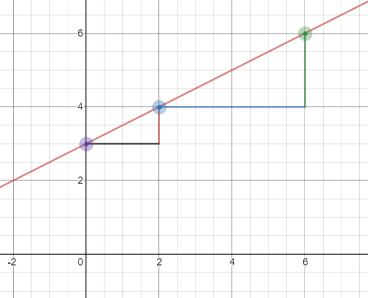 StrandAlgebraic Reasoning - Expressions and EquationsStandardAR.EA.8 Analyze and solve linear equations and pairs of simultaneous linear equations. Early Adolescence Grades 6-8Performance Expectations8.EE.C.7: Solve linear equations in one variable.8.EE.C.7a: Give examples of linear equations in one variable with one solution, infinitely many solutions, or no solutions. Show which of these possibilities is the case by successively transforming the given equation into simpler forms, until an equivalent equation of the form x = a, a = a, or a = b results (where a and b are different numbers).8.EE.C.7b: Solve linear equations with rational number coefficients, including equations whose solutions require expanding expressions using the distributive property and collecting like terms.8.EE.C.8: Analyze and solve pairs of simultaneous linear equations.8.EE.C.8a: Understand that solutions to a system of two linear equations in two variables correspond to points of intersection of their graphs, because points of intersection satisfy both equations simultaneously.8.EE.C.8b: Solve systems of two linear equations in two variables algebraically (i.e. by substitution or elimination) and estimate solutions by graphing the equations. Solve simple cases by inspection. For example, 3x + 2y = 5 and 3x + 2y = 6 have no solution because 3x + 2y cannot simultaneously be 5 and 6.8.EE.C.8c: Solve real-world and mathematical problems leading to two linear equations in two variables. For example, given coordinates for two pairs of points, determine whether the line through the first pair of points intersects the line through the second pair.StrandAlgebraic Reasoning - FunctionsStandardAR.EA.9 Define, evaluate, and compare functions in order to model relationships between quantities.Early Adolescence Grades 6-8Function notation is not required for Grade 8.Performance Expectations8.F.A.1: Understand that a function is a rule that assigns to each input exactly one output. The graph of a function is the set of ordered pairs consisting of an input and the corresponding output. 8.F.A.2: Compare properties of two functions each represented in a different way (algebraically, graphically, numerically in tables, or by verbal descriptions). For example, given a linear function represented by a table of values and a linear function represented by an algebraic expression, determine which function has the greater rate of change.8.F.A.3: Interpret the equation y = mx + b as defining a linear function, whose graph is a straight line; give examples of functions that are not linear. For example, the function A = s2 giving the area of a square as a function of its side length is not linear because its graph contains the points (1,1), (2,4) and (3,9), which are not on a straight line.8.F.B.4: Construct a function to model a linear relationship between two quantities. Determine the rate of change and initial value of the function from a description of a relationship or from two (x, y) values, including reading these from a table or from a graph. Interpret the rate of change and initial value of a linear function in terms of the situation it models, and in terms of its graph or a table of values.8.F.B.5: Describe qualitatively the functional relationship between two quantities by analyzing a graph (e.g., where the function is increasing or decreasing, linear or nonlinear). Sketch a graph that exhibits the qualitative features of a function that has been described verbally.StrandAlgebraic Reasoning - Algebra: Seeing Structure in ExpressionsModeling Standards: Modeling is best interpreted not as a collection of isolated topics but rather in relation to other standards. Making mathematical models is a Standard for Mathematical Practice, and specific modeling standards appears throughout the high school standards indicated by a star symbol (★).StandardAR.A.1 Interpret the structure of expressions. Adolescence Grades 9-DiplomaPerformance ExpectationsHSA.SSE.A.1: Interpret expressions that represent a quantity in terms of its context. ★          SSE.A.1a: Interpret parts of an expression, such as terms, factors, and coefficients. ★         SSE.A.1b: Interpret multi-part expressions by viewing one or more of their parts         as a single entity. For example, view P(1+r)n as the product of P and a factor not        depending on P and interpret the parts. ★HSA.SSE.A.2: Use the structure of an expression to identify ways to rewrite it. For example, see x4 - y4 as (x2)2 - (y2)2, allowing for it to be recognized as a difference of squares that can be factored as (x2 - y2)(x2 + y2). StrandAlgebraic Reasoning - Algebra: Seeing Structure in ExpressionsModeling Standards: Modeling is best interpreted not as a collection of isolated topics but rather in relation to other standards. Making mathematical models is a Standard for Mathematical Practice, and specific modeling standards appears throughout the high school standards indicated by a star symbol (★).StandardAR.A.2 Write expressions in equivalent forms to reveal information and to solve problems. ★Adolescence Grades 9-DiplomaPerformance ExpectationsHSA.SSE.B.3: Choose and produce an equivalent form of an expression to reveal and explain properties of the quantity represented by the expression. ★        HSA.SSE.B.3a: Rewrite a quadratic expression (such as by factoring) to reveal the  zeros of the function it defines. ★HSA.SSE.B.3b: Rewrite a quadratic expression (such as by completing the square) to reveal the maximum or minimum value of the function it defines. ★HSA.SSE.B.3c: Use the properties of exponents to transform expressions for exponential functions. For example, the expression 1.15t can be rewritten as (1.151/12)12t ≈ 1.01212t to reveal the approximate equivalent monthly interest rate if the annual rate is 15%. ★HSA.SSE.B.4: Derive the formula for the sum of a finite geometric series (when the common ratio is not 1), and use the formula to solve problems. For example, Watermilfoil in one Maine lake triples in the number of plants each week during the summer when boat propellers are not cleared when exiting the lake. If the lake has 20 plants at the beginning of the season, how many plants will exist at the end of the 12-week summer season? What is the general formula for Watermilfoil growth for this lake? ★StrandAlgebraic Reasoning - Algebra: Arithmetic with Polynomials & Rational ExpressionsStandardAR.A.3 Perform arithmetic operations on polynomials.Adolescence Grades 9-DiplomaPerformance ExpectationsHSA.APR.A.1: Understand that polynomials form a system analogous to the integers, namely, they are closed under certain operations.HSA.APR.A.1a: Perform operations on polynomial expressions (addition, subtraction, multiplication, and division), and compare the system of polynomials to the system of integers. HSA.APR.A.1b: Factor and/or expand polynomial expressions, identify and combine like terms, and apply the Distributive Property.StrandAlgebraic Reasoning - Algebra: Arithmetic with Polynomials & Rational ExpressionsThe high school standards also contain some performance expectations which are denoted by a plus (+).  These performance expectations are intended to be extensions of learning.  All students should be given opportunities to explore this content, but mastery is not expected.  StandardAR.A.4 Understand the relationship between zeros and factors of polynomials. Adolescence Grades 9-DiplomaPerformance ExpectationsHSA.APR.B.2: Know and apply the Remainder Theorem: For a polynomial p(x) and a number a, the remainder on division by x - a is p(a), so p(a) = 0 if and only if (x - a) is a factor of p(x). For example, consider the polynomial function P(x) = x4 – 2x3 + ax2 + 8x + 12, where a is an unknown real number. If (x-3) is a factor of this polynomial, what is the value of a? (+) HSA.APR.B.3: Identify zeros of polynomials of degree three or higher when suitable factorizations (in factored form or easily factorable) are available, and use the zeros to construct a rough graph of the function defined by the polynomial. StrandAlgebraic Reasoning - Algebra: Arithmetic with Polynomials & Rational ExpressionsThe high school standards also contain some performance expectations which are denoted by a plus (+).  These performance expectations are intended to be extensions of learning.  All students should be given opportunities to explore this content, but mastery is not expected.  StandardAR.A.5 (+) Use polynomial identities to solve problems.Adolescence Grades 9-DiplomaPerformance Expectations(+) HSA.APR.C.4: Prove polynomial identities and use them to describe numerical relationships. For example, the polynomial identity (x2 + y2)2 = (x2 – y2)2 + (2xy)2 can be used to generate Pythagorean triples.(+) HSA.APR.C.5: Know and apply the Binomial Theorem for the expansion of (x + y)n in powers of x and y for a positive integer n, where x and y are any numbers, with coefficients determined for example by Pascal's Triangle. The Binomial Theorem can be proved by mathematical induction or by a combinatorial argument.StrandAlgebraic Reasoning - Algebra: Arithmetic with Polynomials & Rational ExpressionsThe high school standards also contain some performance expectations which are denoted by a plus (+).  These performance expectations are intended to be extensions of learning.  All students should be given opportunities to explore this content, but mastery is not expected.  StandardAR.A.6 Rewrite rational expressions.Adolescence Grades 9-DiplomaPerformance ExpectationsHSA.APR.D.6: Rewrite simple rational expressions in different forms; write a(x)/b(x) in the form q(x) + r(x)/b(x), where a(x), b(x), q(x), and r(x) are polynomials with the degree of r(x) less than the degree of b(x), using inspection, long division, or, for the more complicated examples, a computer algebra system.(+) HSA.APR.D.7: Understand that rational expressions form a system analogous to the rational numbers, closed under addition, subtraction, multiplication, and division by a nonzero rational expression; add, subtract, multiply, and divide rational expressions. StrandAlgebraic Reasoning -Algebra:  Creating Equations and/or Inequalities Modeling Standards: Modeling is best interpreted not as a collection of isolated topics but rather in relation to other standards. Making mathematical models is a Standard for Mathematical Practice, and specific modeling standards appears throughout the high school standards indicated by a star symbol (★).StandardAR.A.7 Create equations and/or inequalities that describe numbers or relationships. ★Adolescence Grades 9-DiplomaPerformance ExpectationsHSA.CED.A.1: Create equations and inequalities in one variable and use them to solve problems. Include equations arising from linear and quadratic functions, and simple rational and exponential functions. ★HSA.CED.A.2: Create equations in two or more variables to represent relationships between quantities; graph equations on coordinate axes with labels and scales. ★HSA.CED.A.3: Represent constraints by equations or inequalities, and by systems of equations and/or inequalities, and interpret solutions as viable or nonviable options in a modeling context. For example, represent inequalities describing nutritional and cost constraints on combinations of different foods such as lobsters, blueberries, and potatoes. ★HSA.CED.A.4: Rearrange formulas to highlight a quantity of interest, using the same reasoning as in solving equations. For example, rearrange Ohm's law V = IR to highlight resistance R. ★StrandAlgebraic Reasoning - Algebra: Reasoning with Equations & InequalitiesStandardAR.A.8 Understand solving equations as a process of reasoning and explain the reasoning.Adolescence Grades 9-DiplomaPerformance ExpectationsHSA.REI.A.1: Explain each step in solving a simple equation as following from the equality of numbers asserted at the previous step, starting from the assumption that the original equation has a solution. Construct a viable argument to justify or refute a solution method.HSA.REI.A.2: Solve simple rational and radical equations in one variable, and give examples showing how extraneous solutions may arise.StrandAlgebraic Reasoning - Algebra: Reasoning with Equations & InequalitiesThe high school standards also contain some performance expectations which are denoted by a plus (+).  These performance expectations are intended to be extensions of learning.  All students should be given opportunities to explore this content, but mastery is not expected.  StandardAR.A.9 Solve equations and inequalities in one variable. Adolescence Grades 9-DiplomaPerformance ExpectationsHSA.REI.B.3: Solve linear equations and inequalities in one variable, including equations with coefficients represented by letters.HSA.REI.B.4: Solve quadratic equations in one variable.HSA.REI.B.4a: Use the method of completing the square to transform any quadratic equation in x into an equation of the form (x - p)2 = q that has the same solutions. Derive the quadratic formula from this form. HSA.REI.B.4b: i) Solve quadratic equations by inspection (e.g., for x2 = 49), taking square roots, completing the square, the quadratic formula and factoring, as appropriate to the initial form of the equation.(+) HSA.REI.B.4b: ii) Recognize when the quadratic formula gives complex solutions and write them as a ± bi for real numbers a and b.StrandAlgebraic Reasoning - Algebra: Reasoning with Equations & InequalitiesThe high school standards also contain some performance expectations which are denoted by a plus (+).  These performance expectations are intended to be extensions of learning.  All students should be given opportunities to explore this content, but mastery is not expected.  StandardAR.A.10 Solve systems of equations.Adolescence Grades 9-DiplomaPerformance ExpectationsHSA.REI.C.5: Prove that, given a system of two equations in two variables, replacing one equation by the sum of that equation and a multiple of the other produces a system with the same solutions. HSA.REI.C.6: Solve systems of linear equations exactly and approximately (e.g., with graphs), focusing on pairs of linear equations in two variables.HSA.REI.C.7: Solve a simple system consisting of a linear equation and a quadratic equation in two variables algebraically and graphically. For example, find the point(s) of intersection between the line y = -3x and the circle x2 + y2 = 3.(+) HSA.REI.C.8: Represent a system of linear equations as a single matrix equation in a vector variable. (+) HSA.REI.C.9: Find the inverse of a matrix if it exists and use it to solve systems of linear equations (using technology for matrices of dimension 3 × 3 or greater).StrandAlgebraic Reasoning - Algebra: Reasoning with Equations & InequalitiesModeling Standards: Modeling is best interpreted not as a collection of isolated topics but rather in relation to other standards. Making mathematical models is a Standard for Mathematical Practice, and specific modeling standards appears throughout the high school standards indicated by a star symbol (★).StandardAR.A.11 Represent and solve equations and inequalities graphically. Adolescence Grades 9-DiplomaPerformance ExpectationsHSA.REI.D.10: Understand that the graph of an equation in two variables is the set of all its solutions plotted in the coordinate plane, often forming a curve (which could be a line). Show that any point on the graph of an equation in two variables is a solution to the equation.HSA.REI.D.11: Explain why the x-coordinates of the points where the graphs of the equations y = f(x) and y = g(x) intersect are the solutions of the equation f(x) = g(x); find the solutions approximately, e.g., using technology to graph the functions, make tables of values, or find successive approximations. Include cases where f(x) and/or g(x) are linear, polynomial, rational, absolute value, exponential, and logarithmic functions. ★HSA.REI.D.12: Graph the solutions of a linear inequality in two variables as a half-plane (excluding the boundary in the case of a strict inequality), and graph the solution set of a system of linear inequalities in two variables as the intersection of the corresponding half-planes.StrandAlgebraic Reasoning - Functions: Interpreting FunctionsStandardAR.A.12 Understand the concept of a function and use function notation. Adolescence Grades 9-DiplomaPerformance ExpectationsHSF.IF.A.1: Understand that a function from one set (called the domain) to another set (called the range) assigns to each element of the domain exactly one element of the range. If f is a function and x is an element of its domain, then f(x) denotes the output of f corresponding to the input x. The graph of f is the graph of the equation y = f(x). HSF.IF.A.2: Use function notation, evaluate functions for inputs in their domains, and interpret statements that use function notation in terms of a context. HSF.IF.A.3: Recognize that sequences are functions, sometimes defined recursively, whose domain is a subset of the integers. For example, the Fibonacci sequence is defined recursively by f(0) = f(1) = 1, f(n+1) = f(n) + f(n-1) for n ≥ 1. StrandAlgebraic Reasoning - Functions: Interpreting FunctionsModeling Standards: Modeling is best interpreted not as a collection of isolated topics but rather in relation to other standards. Making mathematical models is a Standard for Mathematical Practice, and specific modeling standards appears throughout the high school standards indicated by a star symbol (★).StandardAR.A.13 Interpret functions that arise in applications in terms of the context. ★Adolescence Grades 9-DiplomaPerformance ExpectationsHSF.IF.B.4: For a function that models a relationship between two quantities, interpret key features of graphs and tables in terms of the quantities, and sketch graphs showing key features given a verbal description of the relationship. Key features may include: intercepts; intervals where the function is increasing, decreasing, positive, or negative; relative and absolute maximums and minimums; symmetries; end behavior; and periodicity. ★HSF.IF.B.5: Relate the domain of a function to its graph and, where applicable, to the quantitative relationship it describes. For example, if the function h(n) gives the number of person-hours it takes to assemble n engines in a factory, then the positive integers would be an appropriate domain for the function. ★HSF.IF.B.6: Calculate and interpret the average rate of change of a function (presented symbolically or as a table) over a specified interval. Estimate the rate of change from a graph. ★StrandAlgebraic Reasoning - Functions: Interpreting FunctionsModeling Standards: Modeling is best interpreted not as a collection of isolated topics but rather in relation to other standards. Making mathematical models is a Standard for Mathematical Practice, and specific modeling standards appears throughout the high school standards indicated by a star symbol (★).The high school standards also contain some performance expectations which are denoted by a plus (+).  These performance expectations are intended to be extensions of learning.  All students should be given opportunities to explore this content, but mastery is not expected.  StandardAR.A.14 Analyze functions using different representations. Adolescence Grades 9-DiplomaPerformance ExpectationsHSF.IF.C.7: Graph functions expressed symbolically and as well as show and describe key features of the graph, by hand in simple cases and using technology for more complicated cases. ★HSF.IF.C.7a: Graph linear and quadratic functions and show intercepts, maxima, and minima.HSF.IF.C.7b: i) Graph square root and piecewise-defined functions, (including step functions and absolute value functions), as well as show and describe key features of the graph. (+) HSF.IF.C.7b: ii) Graph cube root functions, as well as show and describe key features of the graph. (+) HSF.IF.C.7c: Graph polynomial functions of degree three or higher, identifying zeros when suitable factorizations (in factored form or easily factorable) are available, and showing end behavior.(+) HSF.IF.C.7d: Graph rational functions, identifying zeros and asymptotes when suitable factorizations are available, and showing end behavior.HSF.IF.C.7e: i) Graph exponential functions, showing intercepts and end behavior, and (+) HSF.IF.C.7e: ii) Graph logarithmic functions, showing intercepts and end behavior and trigonometric functions, showing period, midline, and amplitude. HSF.IF.C.8: Write a function defined by an expression in different but equivalent forms to reveal and explain different properties of the function. HSF.IF.C.8a: Use the process of factoring and completing the square in a quadratic function to show zeros, maximum and minimum values, and symmetry of the graph, and interpret these in terms of a context.HSF.IF.C.8b: Use the properties of exponents to interpret expressions for exponential functions. For example, apply the properties to financial situations such as identifying appreciation and depreciation rate for the value of a house or car sometime after its initial purchase: Vn = P(1 + r)n.HSF.IF.C.9: Compare properties of two functions each represented in a different way (algebraically, graphically, numerically in tables, or by verbal descriptions). For example, given a graph of one quadratic function and an algebraic expression for another, say which has the larger maximum. StrandAlgebraic Reasoning - Functions: Building FunctionsModeling Standards: Modeling is best interpreted not as a collection of isolated topics but rather in relation to other standards. Making mathematical models is a Standard for Mathematical Practice, and specific modeling standards appears throughout the high school standards indicated by a star symbol (★).The high school standards also contain some performance expectations which are denoted by a plus (+).  These performance expectations are intended to be extensions of learning.  All students should be given opportunities to explore this content, but mastery is not expected.  StandardAR.A.15  Build a function that models a relationship between two quantities. ★Adolescence Grades 9-DiplomaPerformance ExpectationsHSF.BF.A.1: Write a function that describes a relationship between two quantities. ★HSF.BF.A.1a: Determine an explicit expression, a recursive process, or steps for calculation from a context.HSF.BF.A.1b: Combine standard function types using arithmetic operations. For example, build a function that models the temperature of a cooling body by adding a constant function to a decaying exponential, and relate these functions to the model.(+) HSF.BF.A.1c: Compose functions. For example, if T(y) is the temperature in the atmosphere as a function of height, and h(t) is the height of a weather balloon as a function of time, then T(h(t)) is the temperature at the location of the weather balloon as a function of time. HSF.BF.A.2: Write arithmetic and geometric sequences both recursively and with an explicit formula, use them to model situations, and translate between the two forms. ★StrandAlgebraic Reasoning - Functions: Building FunctionsThe high school standards also contain some performance expectations which are denoted by a plus (+).  These performance expectations are intended to be extensions of learning.  All students should be given opportunities to explore this content, but mastery is not expected.  StandardAR.A.16 Build new functions from existing functions.Adolescence Grades 9-DiplomaPerformance ExpectationsHSF.BF.B.3: Identify the effect on the graph of replacing f(x) by f(x) + k, k f(x), f(kx), and f(x + k) for specific values of k (both positive and negative); find the value of k given the graphs. Experiment with cases and illustrate an explanation of the effects on the graph using technology. Include recognizing even and odd functions from their graphs and algebraic expressions for them. Okay as written.HSF.BF.B.4: Find inverse functions.HSF.BF.B.4a: Solve an equation of the form f(x) = c (where c represents the output value of the function) for a simple function f that has an inverse and write an expression for the inverse. For example, if f(x) =2 x3, then solving f(x) = c leads to x = (c/2)1/3, which is the general formula for finding an input from a specific output, c, for this function.(+) HSF.BF.B.4b: Verify by composition that one function is the inverse of another. (+) HSF.BF.B.4c: Read values of an inverse function from a graph or a table, given that the function has an inverse. (+) HSF.BF.B.4d: Produce an invertible function from a non-invertible function by restricting the domain.(+) HSF.BF.B.5: Understand the inverse relationship between exponents and logarithms and use this relationship to solve problems involving logarithms and exponents.StrandAlgebraic Reasoning - Functions: Linear, Quadratic, & Exponential Models Modeling Standards: Modeling is best interpreted not as a collection of isolated topics but rather in relation to other standards. Making mathematical models is a Standard for Mathematical Practice, and specific modeling standards appears throughout the high school standards indicated by a star symbol (★).The high school standards also contain some performance expectations which are denoted by a plus (+).  These performance expectations are intended to be extensions of learning.  All students should be given opportunities to explore this content, but mastery is not expected.  StandardAR.A.17 Construct and compare linear, quadratic, and exponential models and solve problems. ★Adolescence Grades 9-DiplomaPerformance ExpectationsHSF.LE.A.1: Distinguish between situations that can be modeled with linear functions and with exponential functions. ★HSF.LE.A.1a: Prove that linear functions grow by equal differences over equal intervals, and that exponential functions grow by equal factors over equal intervals.HSF.LE.A.1b: Recognize situations in which one quantity changes at a constant rate per unit interval relative to another.HSF.LE.A.1c: Recognize situations in which a quantity grows or decays by a constant percent rate per unit interval relative to another.HSF.LE.A.2: Construct linear and exponential functions, including arithmetic and geometric sequences, given a graph, a description of a relationship, or two input-output pairs (include reading these from a table). ★HSF.LE.A.3: Observe using graphs and tables that a quantity increasing exponentially eventually exceeds a quantity increasing linearly, quadratically, or (more generally) as a polynomial function. ★(+) HSF.LE.A.4: For exponential models, express as a logarithm the solution to abct = d where a, c, and d are numbers and the base b is 2, 10, or e; evaluate the logarithm using technology. ★StrandAlgebraic Reasoning - Functions: Linear, Quadratic, & Exponential Models Modeling Standards: Modeling is best interpreted not as a collection of isolated topics but rather in relation to other standards. Making mathematical models is a Standard for Mathematical Practice, and specific modeling standards appears throughout the high school standards indicated by a star symbol (★).StandardAR.A.18 Interpret expressions for function in terms of the situation they model. ★Adolescence Grades 9-DiplomaPerformance ExpectationsHSF.LE.B.5: Interpret the parameters in a linear or exponential function in terms of a context. ★StrandAlgebraic Reasoning - Functions: Trigonometric FunctionsThe high school standards also contain some performance expectations which are denoted by a plus (+).  These performance expectations are intended to be extensions of learning.  All students should be given opportunities to explore this content, but mastery is not expected.  StandardAR.A.19 Extend the domain of trigonometric functions using the unit circle. Adolescence Grades 9-DiplomaPerformance ExpectationsHSF.TF.A.1: Understand radian measure of an angle as the length of the arc on the unit circle subtended by the angle.HSF.TF.A.2: Explain how the unit circle in the coordinate plane enables the extension of trigonometric functions to all real numbers, interpreted as radian measures of angles traversed counterclockwise around the unit circle.(+) HSF.TF.A.3: Use special triangles to determine geometrically the values of sine, cosine, tangent for π/3, π/4 and π/6, and use the unit circle to express the values of sine, cosine, and tangent for x, π + x, and 2π - x in terms of their values for x, where x is any real number.(+) HSF.TF.A.4: Use the unit circle to explain symmetry (odd and even) and periodicity of trigonometric functions.StrandAlgebraic Reasoning - Functions: Trigonometric FunctionsModeling Standards: Modeling is best interpreted not as a collection of isolated topics but rather in relation to other standards. Making mathematical models is a Standard for Mathematical Practice, and specific modeling standards appears throughout the high school standards indicated by a star symbol (★).The high school standards also contain some performance expectations which are denoted by a plus (+).  These performance expectations are intended to be extensions of learning.  All students should be given opportunities to explore this content, but mastery is not expected.  StandardAR.A.20 (+) Model periodic phenomena with trigonometric functions.Adolescence Grades 9-DiplomaPerformance Expectations(+) HSF.TF.B.5: Choose trigonometric functions to model periodic phenomena with specified amplitude, frequency, and midline. ★(+) HSF.TF.B.6: Understand that restricting a trigonometric function to a domain on which it is always increasing or always decreasing allows its inverse to be constructed.(+) HSF.TF.B.7: Use inverse functions to solve trigonometric equations that arise in modeling contexts; evaluate the solutions using technology, and interpret them in terms of the context. ★StrandAlgebraic Reasoning - Functions: Trigonometric FunctionsThe high school standards also contain some performance expectations which are denoted by a plus (+).  These performance expectations are intended to be extensions of learning.  All students should be given opportunities to explore this content, but mastery is not expected.  StandardAR.A.21 (+) Prove and apply trigonometric identities. Adolescence Grades 9-DiplomaPerformance Expectations(+) HSF.TF.C.8: Prove the Pythagorean identity sin2(θ) + cos2(θ) = 1 and use it to find sin(θ), cos(θ), or tan(θ) given sin(θ), cos(θ), or tan(θ) and the quadrant of the angle.(+) HSF.TF.C.9: Prove the addition and subtraction formulas for sine, cosine, and tangent and use them to solve problems. StrandGeometric Reasoning - GeometryGeometric Reasoning - GeometryGeometric Reasoning - GeometryGeometric Reasoning - GeometryStandardGR.C.1 Identify, describe, analyze, compare, create, and compose shapes based on their attributes. GR.C.1 Identify, describe, analyze, compare, create, and compose shapes based on their attributes. GR.C.1 Identify, describe, analyze, compare, create, and compose shapes based on their attributes. GR.C.1 Identify, describe, analyze, compare, create, and compose shapes based on their attributes. ChildhoodChildhoodChildhoodChildhoodKindergartenGrade 1Students should apply the principle of transitivity of measurement to make indirect comparisons, but they need not use this technical term.Grade 2Sizes are compared directly or visually, not compared by measuring.Grade 2Sizes are compared directly or visually, not compared by measuring.Performance ExpectationsK.G.A.1: Describe objects in the environment using names of shapes and describe the relative positions of these objects using terms such as above, below, beside, in front of, behind, and next to.K.G.A.2: Correctly name shapes regardless of their orientations or overall size.K.G.A.3: Identify shapes as two-dimensional (lying in a plane, "flat") or three-dimensional ("solid").K.G.B.4: Analyze and compare two- and three-dimensional shapes, in different sizes and orientations, using informal language to describe their similarities, differences, parts (e.g., number of sides and vertices/"corners") and other attributes (e.g., having sides of equal length).K.G.B.5: Model shapes in the world by building shapes from components (e.g., sticks and clay balls) and drawing shapes.K.G.B.6: Compose simple shapes to form larger shapes. For example, "Can you join these two triangles with full sides touching to make a rectangle?"1.G.A.1: Distinguish between defining attributes (e.g., triangles are closed and three-sided) versus non-defining attributes (e.g., color, orientation, overall size); build and draw shapes to possess defining attributes.1.G.A.2: Compose two-dimensional shapes (rectangles, squares, trapezoids, triangles, half-circles, and quarter-circles) or three-dimensional shapes (cubes, right rectangular prisms, right circular cones, and right circular cylinders) to create a composite shape, and compose new shapes from the composite shape.1.G.A.3: Partition circles and rectangles into two and four equal shares, describe the shares using the words halves, fourths, and quarters, and use the phrases half of, fourth of, and quarter of. Describe the whole as two of, or four of the shares. Understand for these examples that decomposing into more equal shares creates smaller shares.2.G.A.1: Recognize and draw shapes having specified attributes, such as a given number of angles or a given number of equal faces. Identify triangles, quadrilaterals (including squares, rectangles, rhombuses, and trapezoids) pentagons, hexagons, and cubes. Sizes are compared directly or visually, not compared by measuring.2.G.A.2: Partition a rectangle into rows and columns of same-size squares and count to find the total number of them.2.G.A.3: Partition circles and rectangles into two, three, or four equal shares, describe the shares using the words halves, thirds, half of, a third of, etc., and describe the whole as two halves, three thirds, four fourths. Recognize that equal shares of identical wholes need not have the same shape.2.G.A.1: Recognize and draw shapes having specified attributes, such as a given number of angles or a given number of equal faces. Identify triangles, quadrilaterals (including squares, rectangles, rhombuses, and trapezoids) pentagons, hexagons, and cubes. Sizes are compared directly or visually, not compared by measuring.2.G.A.2: Partition a rectangle into rows and columns of same-size squares and count to find the total number of them.2.G.A.3: Partition circles and rectangles into two, three, or four equal shares, describe the shares using the words halves, thirds, half of, a third of, etc., and describe the whole as two halves, three thirds, four fourths. Recognize that equal shares of identical wholes need not have the same shape.StrandGeometric Reasoning - GeometryGeometric Reasoning - GeometryGeometric Reasoning - GeometryGeometric Reasoning - GeometryStandardGR.C.2 Analyze, compare, create, and compose shapes based on their attributes. GR.C.2 Analyze, compare, create, and compose shapes based on their attributes. GR.C.2 Analyze, compare, create, and compose shapes based on their attributes. GR.C.2 Analyze, compare, create, and compose shapes based on their attributes. ChildhoodChildhoodChildhoodChildhoodGrade 3Grade 4Grade 5Grade 5Performance Expectations3.G.A.1: Understand that shapes in different categories (e.g., rhombuses, rectangles, and others) may share attributes (e.g., having four sides), and that the shared attributes can define a larger category (e.g., quadrilaterals). Recognize rhombuses, rectangles, and squares as examples of quadrilaterals, and draw examples of quadrilaterals that do not belong to any of these subcategories.3.G.A.2: Partition shapes into parts with equal areas. Express the area of each part as a unit fraction of the whole. For example, partition a shape into 4 parts with equal area, and describe the area of each part as 1/4 of the area of the shape.5.G.B.3: Understand that attributes belonging to a category of two-dimensional figures also belong to all subcategories of that category. For example, all rectangles have four right angles and squares are rectangles, so all squares have four right angles.5.G.B.4: Classify two-dimensional figures in a hierarchy based on properties. (e.g., all rectangles are parallelograms, because they are all quadrilaterals with two pairs of opposite sides parallel.)5.G.B.3: Understand that attributes belonging to a category of two-dimensional figures also belong to all subcategories of that category. For example, all rectangles have four right angles and squares are rectangles, so all squares have four right angles.5.G.B.4: Classify two-dimensional figures in a hierarchy based on properties. (e.g., all rectangles are parallelograms, because they are all quadrilaterals with two pairs of opposite sides parallel.)StrandGeometric Reasoning - GeometryGeometric Reasoning - GeometryGeometric Reasoning - GeometryGeometric Reasoning - GeometryStandardGR.C.3 Draw and identify lines and angles and classify shapes by properties of their lines and angles. GR.C.3 Draw and identify lines and angles and classify shapes by properties of their lines and angles. GR.C.3 Draw and identify lines and angles and classify shapes by properties of their lines and angles. GR.C.3 Draw and identify lines and angles and classify shapes by properties of their lines and angles. ChildhoodChildhoodChildhoodChildhoodGrade 3Grade 4Grade 4Grade 5Performance Expectations4.G.A.1: Draw points, lines, line segments, rays, angles (right, acute, obtuse), and perpendicular and parallel lines. Identify these in two-dimensional figures.4.G.A.2: Classify two-dimensional figures based on the presence or absence of parallel or perpendicular lines, or the presence or absence of angles of a specified size. Recognize right triangles as a category and identify right triangles.4.G.A.3: Recognize a line of symmetry for a two-dimensional figure as a line across the figure such that the figure can be folded along the line into matching parts. Identify line-symmetric figures and draw lines of symmetry.4.G.A.1: Draw points, lines, line segments, rays, angles (right, acute, obtuse), and perpendicular and parallel lines. Identify these in two-dimensional figures.4.G.A.2: Classify two-dimensional figures based on the presence or absence of parallel or perpendicular lines, or the presence or absence of angles of a specified size. Recognize right triangles as a category and identify right triangles.4.G.A.3: Recognize a line of symmetry for a two-dimensional figure as a line across the figure such that the figure can be folded along the line into matching parts. Identify line-symmetric figures and draw lines of symmetry.StrandGeometric Reasoning - GeometryGeometric Reasoning - GeometryGeometric Reasoning - GeometryGeometric Reasoning - GeometryStandardGR.C.4 Graph points on the coordinate plane to solve real-world and mathematical problems.GR.C.4 Graph points on the coordinate plane to solve real-world and mathematical problems.GR.C.4 Graph points on the coordinate plane to solve real-world and mathematical problems.GR.C.4 Graph points on the coordinate plane to solve real-world and mathematical problems.ChildhoodChildhoodChildhoodChildhoodGrade 3Grade 4Grade 4Grade 5Performance Expectations5.G.A.1: Use a pair of perpendicular number lines, called axes, to define a coordinate system, with the intersection of the lines (the origin) arranged to coincide with the 0 on each line and a given point in the plane located by using an ordered pair of numbers, called its coordinates. Understand that the first number indicates how far to travel from the origin in the direction of one axis, and the second number indicates how far to travel in the direction of the second axis, with the convention that the names of the two axes and the coordinates correspond (e.g., x-axis and x-coordinate, y-axis and y-coordinate).5.G.A.2: Represent real world and mathematical problems by graphing points in the first quadrant of the coordinate plane and interpret coordinate values of points in the context of the situation.StrandGeometric Reasoning - GeometryStandardGR.EA.1 Solve real-world and mathematical problems involving angle measure, area, surface area, and volume. Early Adolescence Grades 6-8Performance Expectations6.G.A.1: Find the area of right triangles, other triangles, special quadrilaterals, and polygons by composing into rectangles or decomposing into triangles and other shapes; apply these techniques in the context of solving real-world and mathematical problems.6.G.A.2: Find the volume of a right rectangular prism with fractional edge lengths by packing it with unit cubes of the appropriate unit fraction edge lengths and show that the volume is the same as would be found by multiplying the edge lengths of the prism. Apply the formulas V = l w h and V = B h (where B stands for the area of the base) to find volumes of right rectangular prisms with fractional edge lengths in the context of solving real-world and mathematical problems.6.G.A.3: Draw polygons in the coordinate plane given coordinates for the vertices; use coordinates to find the length of a side joining points with the same first coordinate or the same second coordinate. Apply these techniques in the context of solving real-world and mathematical problems.6.G.A.4: Represent three-dimensional figures using nets made up of rectangles and triangles and use the nets to find the surface area of these figures. Apply these techniques in the context of solving real-world and mathematical problems.7.G.B.4: Know that a circle is a two-dimensional shape created by connecting all the points equidistant from a fixed point called the center of the circle. Understand and describe the relationships among the radius, diameter, circumference and area of a circle. Know the formulas for the area and circumference of a circle and use them to solve problems; give an informal derivation of the relationship between the circumference and area of a circle.7.G.B.5: Use facts about supplementary, complementary, vertical, and adjacent angles in a multi-step problem to write and solve simple equations for an unknown angle in a figure.7.G.B.6: Solve real-world and mathematical problems involving area, volume and surface area of two- and/or three-dimensional objects composed of triangles, quadrilaterals, polygons, cubes, and right prisms.8.G.C.9: Know the formulas for the volumes of cones, cylinders, and spheres and use them to solve real-world and mathematical problems.StrandGeometric Reasoning - GeometryStandardGR.EA.2 Draw, construct, and describe geometrical figures and describe the relationships between them. Early Adolescence Grades 6-8Performance Expectations7.G.A.1: Solve problems involving scale drawings of geometric figures, including computing actual lengths and areas from a scale drawing and reproducing a scale drawing at a different scale.7.G.A.2: Draw (freehand, with ruler and protractor, and with technology) two-dimensional geometric shapes with given conditions. Focus on constructing triangles from three measures of angles or sides, noticing when the conditions determine a unique triangle, more than one triangle, or no triangle.7.G.A.3: Describe the shape of the cross-section two-dimensional face of the figures that results from slicing three-dimensional figures, as in plane sections of right rectangular prisms and right rectangular pyramids.StrandGeometric Reasoning - GeometryStandardGR.EA.3 Understand congruence and similarity using physical models, transparencies, or geometry software,Early Adolescence Grades 6-8Performance Expectations8.G.A.1: Verify experimentally the properties of rotations, reflections, and translations:8.G.A.1a: Lines are taken to lines, and line segments to line segments of the same length.8.G.A.1b: Angles are taken to angles of the same measure.8.G.A.1c: Parallel lines are taken to parallel lines.8.G.A.2: Understand that a two-dimensional figure is congruent to another if the second can be obtained from the first by a sequence of rotations, reflections, and translations; given two congruent figures, describe a sequence that exhibits the congruence between them.8.G.A.3: Describe the effect of dilations, translations, rotations, and reflections on two-dimensional figures using coordinates.8.G.A.4: Understand that a two-dimensional figure is similar to another if the second can be obtained from the first by a sequence of rotations, reflections, translations, and dilations; given two similar two-dimensional figures, describe a sequence that exhibits the similarity between them.8.G.A.5: Use informal arguments to establish facts about the angle sum and exterior angle of triangles, about the angles created when parallel lines are cut by a transversal, and the angle-angle criterion for similarity of triangles. For example, arrange three copies of the same triangle so that the sum of the three angles appears to form a line, and give an argument in terms of transversals why this is so.StrandGeometric Reasoning - GeometryStandardGR.EA.4 Understand and apply the Pythagorean Theorem.Early Adolescence Grades 6-8Performance Expectations8.G.B.6: Explain a proof of the Pythagorean Theorem and its converse using pictures, diagrams, narratives or models.8.G.B.7: Apply the Pythagorean Theorem to determine unknown side lengths in right triangles in real-world and mathematical problems in two and three dimensions.8.G.B.8: Apply the Pythagorean Theorem to find the distance between two points in a coordinate system.Strand Geometric Reasoning - Geometry: CongruenceStandardGR.A.1 Experiment with transformations in the plane.Adolescence Grades 9-DiplomaPerformance ExpectationsHSG.CO.A.1: Know precise definitions of angle, circle, perpendicular line, parallel  line, and line segment, based on the undefined notions of point, line, distance along a line, and distance around a circular arc.HSG.CO.A.2: Represent transformations in the plane using, e.g., transparencies and/or geometry software; describe transformations as functions that take points in the plane as inputs and give other points as outputs. Compare transformations that preserve distance and angle to those that do not (e.g., translation versus horizontal stretch).HSG.CO.A.3: Given a rectangle, parallelogram, trapezoid, or regular polygon, describe the rotations and reflections that carry it onto itself. HSG.CO.A.4: Develop definitions of rotations, reflections, and translations in terms of angles, circles, perpendicular lines, parallel lines, and line segments.HSG.CO.A.5: Given a geometric figure and a rotation, reflection, or translation, draw the transformed figure using, e.g., graph paper, tracing paper, or geometry software. Specify a sequence of transformations that will carry a given figure onto another.StrandGeometric Reasoning - Geometry: CongruenceStandardGR.A.2 Understand congruence in terms of rigid motions.Adolescence Grades 9-DiplomaPerformance ExpectationsHSG.CO.B.6: Use geometric descriptions of rigid motions to transform figures and to predict the effect of a given rigid motion on a given figure; given two figures, use the definition of congruence in terms of rigid motions to decide if they are congruent.HSG.CO.B.7: Use the definition of congruence in terms of rigid motions to show that two triangles are congruent if and only if corresponding pairs of sides and corresponding pairs of angles are congruent.HSG.CO.B.8: Explain how the criteria for triangle congruence (ASA, SAS, and SSS) follow from the definition of congruence in terms of rigid motions.StrandGeometric Reasoning - Geometry: CongruenceStandardGR.A.3 Prove geometric theorems and when appropriate, the converse of theorems. Adolescence Grades 9-DiplomaPerformance ExpectationsHSG.CO.C.9: Prove theorems about lines and angles. Theorems include: vertical angles are congruent; when a transversal crosses parallel lines, alternate interior angles are congruent and corresponding angles are congruent, and conversely prove lines are parallel; points on a perpendicular bisector of a line segment are exactly those equidistant from the segment's endpoints.HSG.CO.C.10: Prove theorems about triangles. Theorems include: measures of interior angles of a triangle sum to 180°; base angles of isosceles triangles are congruent, and conversely prove a triangle is isosceles; the segment joining midpoints of two sides of a triangle is parallel to the third side and half the length; the medians of a triangle meet at a point.HSG.CO.C.11: Prove theorems about parallelograms. Theorems include: opposite sides are congruent, opposite angles are congruent, the diagonals of a parallelogram bisect each other, and conversely, rectangles are parallelograms with congruent diagonals.StrandGeometric Reasoning - Geometry: CongruenceStandardGR.A.4 Make geometric constructions.Adolescence Grades 9-DiplomaPerformance ExpectationsHSG.CO.D.12: Make formal geometric constructions with a variety of tools and methods (compass and straightedge, string, reflective devices, paper folding, dynamic geometric software, etc.). Copying a segment; copying an angle; bisecting a segment; bisecting an angle; constructing perpendicular lines, including the perpendicular bisector of a line segment; and constructing a line parallel to a given line through a point not on the line.HSG.CO.D.13: Construct an equilateral triangle, a square, and a regular hexagon inscribed in a circle.StrandGeometric Reasoning - Geometry: Similarity, Right Triangles, & TrigonometryStandardGR.A.5 Understand similarity in terms of similarity transformations. Adolescence Grades 9-DiplomaPerformance ExpectationsHSG.SRT.A.1: Verify experimentally the properties of dilations given by a center and a scale factor:HSG.SRT.A.1a: A dilation takes a line not passing through the center of the dilation to a parallel line, and leaves a line passing through the center unchanged.HSG.SRT.A.1b: The dilation of a line segment is longer or shorter in the ratio given by the scale factor.HSG.SRT.A.2: Given two figures, use the definition of similarity in terms of similarity transformations to decide if they are similar; explain using similarity transformations the meaning of similarity for triangles as the equality of all corresponding pairs of angles and the proportionality of all corresponding pairs of sides.HSG.SRT.A.3: Use the properties of similarity transformations to establish the AA criterion for two triangles to be similar.StrandGeometric Reasoning - Geometry: Similarity, Right Triangles, & TrigonometryStandardGR.A.6 Prove theorems involving similarity using a variety of ways of writing proofs, showing validity of underlying reasoning.Adolescence Grades 9-DiplomaPerformance ExpectationsHSG.SRT.B.4: Prove theorems about triangles. Theorems include: a line parallel to one side of a triangle divides the other two proportionally, and conversely; the Pythagorean Theorem proved using triangle similarity.HSG.SRT.B.5: Use congruence and similarity criteria for triangles to solve problems and to prove relationships in geometric figures.StrandGeometric Reasoning - Geometry: Similarity, Right Triangles, & TrigonometryModeling Standards: Modeling is best interpreted not as a collection of isolated topics but rather in relation to other standards. Making mathematical models is a Standard for Mathematical Practice, and specific modeling standards appears throughout the high school standards indicated by a star symbol (★).StandardGR.A.7 Define trigonometric ratios and solve problems involving right triangles. Adolescence Grades 9-DiplomaPerformance ExpectationsHSG.SRT.C.6: Understand that by similarity, side ratios in right triangles are properties of the angles in the triangle, leading to definitions of trigonometric ratios for acute angles.HSG.SRT.C.7: Explain and use the relationship between the sine and cosine of complementary angles.HSG.SRT.C.8: Use trigonometric ratios and the Pythagorean Theorem to solve right triangles in applied problems. For example, find the current height of the tallest pine tree in Maine using the angle of elevation and the distance from the tree. ★StrandGeometric Reasoning - Geometry: Similarity, Right Triangles, & TrigonometryThe high school standards also contain some performance expectations which are denoted by a plus (+).  These performance expectations are intended to be extensions of learning.  All students should be given opportunities to explore this content, but mastery is not expected.  StandardGR.A.8 (+) Apply trigonometry to general triangles. Adolescence Grades 9-DiplomaPerformance Expectations(+) HSG.SRT.D.9: Derive the formula A = 1/2 ab sin(C) for the area of a triangle by drawing an auxiliary line from a vertex perpendicular to the opposite side.(+) HSG.SRT.D.10: Prove the Laws of Sines and Cosines and use them to solve problems.(+) HSG.SRT.D.11: Understand and apply the Law of Sines and the Law of Cosines to find unknown measurements in right and non-right triangles (e.g., surveying problems, resultant forces).StrandGeometric Reasoning - Geometry: CircleThe high school standards also contain some performance expectations which are denoted by a plus (+).  These performance expectations are intended to be extensions of learning.  All students should be given opportunities to explore this content, but mastery is not expected.  StandardGR.A.9 Understand and apply theorems about circles.Adolescence Grades 9-DiplomaPerformance ExpectationsHSG.C.A.1: Prove that all circles are similar.HSG.C.A.2: Identify and describe relationships among inscribed angles, radii, and chords. Include the relationship between central, inscribed, and circumscribed angles; inscribed angles on a diameter are right angles; the radius of a circle is perpendicular to the tangent where the radius intersects the circle.HSG.C.A.3: Construct the inscribed and circumscribed circles of a triangle and prove properties of angles for a quadrilateral inscribed in a circle.(+) HSG.C.A.4: Construct a tangent line from a point outside a given circle to the circle.StrandGeometric Reasoning - Geometry: CircleStandardGR.A.10 Find arc lengths and areas of sectors of circles.Adolescence Grades 9-DiplomaPerformance ExpectationsHSG.C.B.5: Derive using similarity the fact that the length of the arc intercepted by an angle is proportional to the radius and define the radian measure of the angle as the constant of proportionality; derive the formula for the area of a sector.StrandGeometric Reasoning - Geometry: Expressing Geometric Properties with EquationsThe high school standards also contain some performance expectations which are denoted by a plus (+).  These performance expectations are intended to be extensions of learning.  All students should be given opportunities to explore this content, but mastery is not expected.  StandardGR.A.11 Translate between the geometric description and the equation for a conic section.Adolescence Grades 9-DiplomaPerformance ExpectationsHSG.GPE.A.1: Derive the equation of a circle of given center and radius using the Pythagorean Theorem; complete the square to find the center and radius of a circle given by an equation. HSG.GPE.A.2: Derive the equation of a parabola given a focus and directrix. (+) HSG.GPE.A.3: Derive the equations of ellipses and hyperbolas given the foci and directrix, using the fact that the sum or difference of distances from the foci is constant. StrandGeometric Reasoning - Geometry: Expressing Geometric Properties with EquationsModeling Standards: Modeling is best interpreted not as a collection of isolated topics but rather in relation to other standards. Making mathematical models is a Standard for Mathematical Practice, and specific modeling standards appears throughout the high school standards indicated by a star symbol (★).StandardGR.A.12 Use coordinates to prove simple geometric theorems algebraically.Adolescence Grades 9-DiplomaPerformance ExpectationsHSG.GPE.B.4: Use coordinates to prove simple geometric theorems algebraically including the distance formula and its relationship to the Pythagorean Theorem. For example, prove or disprove that a figure defined by four given points in the coordinate plane is a rectangle; prove or disprove that the point (1, √3) lies on the circle centered at the origin and containing the point (0, 2).HSG.GPE.B.5: Prove the slope criteria for parallel and perpendicular lines and use them to solve geometric problems (e.g., find the equation of a line parallel or perpendicular to a given line that passes through a given point).HSG.GPE.B.6: Find the point on a directed line segment between two given points that partitions the segment in a given ratio.HSG.GPE.B.7: Use coordinates to compute perimeters of polygons and areas of triangles and rectangles, e.g., using the distance formula. ★StrandGeometric Reasoning - Geometry: Geometric Measurements & DimensionModeling Standards: Modeling is best interpreted not as a collection of isolated topics but rather in relation to other standards. Making mathematical models is a Standard for Mathematical Practice, and specific modeling standards appears throughout the high school standards indicated by a star symbol (★).The high school standards also contain some performance expectations which are denoted by a plus (+).  These performance expectations are intended to be extensions of learning.  All students should be given opportunities to explore this content, but mastery is not expected.  StandardGR.A.13 Explain volume formulas and use them to solve problems.Adolescence Grades 9-DiplomaPerformance ExpectationsHSG.GMD.A.1: Give an informal argument for the formulas for the circumference of a circle, area of a circle, volume of a cylinder, pyramid, and cone. Use dissection arguments, Cavalieri's principle, and/or informal limit arguments.(+) HSG.GMD.A.2: Give an informal argument using Cavalieri's principle for the formulas for the volume of a sphere and other solid figures.HSG.GMD.A.3: Use volume formulas for cylinders, pyramids, cones, and spheres to solve problems. ★StrandGeometric Reasoning - Geometry: Geometric Measurements & DimensionStandardGR.A.14 Visualize relationships between two-dimensional and three-dimensional objects. Adolescence Grades 9-DiplomaPerformance ExpectationsHSG.GMD.B.4: Identify the shapes of two-dimensional cross-sections of three-dimensional objects, and identify three-dimensional objects generated by rotations of two-dimensional objects.StrandGeometric Reasoning - Geometry: Modeling with GeometryModeling Standards: Modeling is best interpreted not as a collection of isolated topics but rather in relation to other standards. Making mathematical models is a Standard for Mathematical Practice, and specific modeling standards appears throughout the high school standards indicated by a star symbol (★).StandardGR.A.15 Apply geometric concepts in modeling situations. ★Adolescence Grades 9-DiplomaPerformance ExpectationsHSG.MG.A.1: Use geometric shapes, their measures, and their properties to describe objects (e.g., modeling a tree trunk or a human torso as a cylinder). ★HSG.MG.A.2: Apply concepts of density based on area and volume in modeling situations (e.g., persons per square mile, BTUs per cubic foot). ★HSG.MG.A.3: Apply geometric methods to solve design problems (e.g., designing an object or structure to satisfy physical constraints or minimize cost; working with typographic grid systems based on ratios). ★StrandStrandStrandStatistical Reasoning - Measurement & DataStatistical Reasoning - Measurement & DataStatistical Reasoning - Measurement & DataStandardStandardStandardSR.C.1 Describe and compare measurable attributes.SR.C.1 Describe and compare measurable attributes.SR.C.1 Describe and compare measurable attributes.ChildhoodChildhoodChildhoodKindergartenGrade 1Grade 2Performance ExpectationsPerformance ExpectationsPerformance ExpectationsK.MD.A.1: Describe measurable attributes of objects, such as length or weight. Describe several measurable attributes of a single object.K.MD.A.2: Directly compare two objects with a measurable attribute in common, to see which object has "more of"/"less of" the attribute and describe the difference. For example, directly compare the heights of two children and describe one child as taller/shorter.K.MD.B.3: Classify objects into given categories; count the numbers of objects in each category and sort the categories by count. (Limit category counts to be less than or equal to 10.)1.MD.A.1: Order three objects by length; compare the lengths of two objects indirectly by using a third object.1.MD.A.2: Express the length of an object as a whole number of length units, by laying multiple copies of a shorter object (the length unit) end to end; understand that the length measurement of an object is the number of same-size length units that span it with no gaps or overlaps. Limit to contexts where the object being measured is spanned by a whole number of length units with no gaps or overlaps.2.MD.A.4: Measure to determine how much longer one object is than another, expressing the length difference in terms of a standard length unit.2.MD.A.1: Measure the length of an object by selecting and using appropriate tools such as rulers, yardsticks, meter sticks, and measuring tapes.2.MD.A.2: Measure the length of an object twice, using length units of different lengths for the two measurements; describe how the two measurements relate to the size of the unit chosen.2.MD.A.3: Estimate lengths using units of inches, feet, centimeters, and meters.StrandStrandStrandStatistical Reasoning - Measurement & DataStatistical Reasoning - Measurement & DataStatistical Reasoning - Measurement & DataStandardStandardStandardSR.C.2 Represent and interpret data. SR.C.2 Represent and interpret data. SR.C.2 Represent and interpret data. ChildhoodChildhoodChildhoodKindergartenGrade 1Grade 2Performance ExpectationsPerformance ExpectationsPerformance Expectations1.MD.C.4: Organize, represent, and interpret data with up to three categories; ask and answer questions about the total number of data points, how many in each category, and how many more or less are in one category than in another.2.MD.D.9: Generate measurement data by measuring lengths of several objects to the nearest whole unit, or by making repeated measurements of the same object. Organize and record data on a line plot, where the horizontal scale is marked off in whole-number units.2.MD.D.10: Draw a picture graph and a bar graph (with single-unit scale) to represent a data set with up to four categories. Solve simple put-together, take-apart, and compare problems using information presented in a bar graph.StrandStrandStatistical Reasoning - Measurement & DataStatistical Reasoning - Measurement & DataStatistical Reasoning - Measurement & DataStatistical Reasoning - Measurement & DataStandardStandardSR.C.3 Relate addition and subtraction to length.SR.C.3 Relate addition and subtraction to length.SR.C.3 Relate addition and subtraction to length.SR.C.3 Relate addition and subtraction to length.ChildhoodChildhoodChildhoodChildhoodKindergartenKindergartenGrade 1Grade 2Performance ExpectationsPerformance Expectations2.MD.B.5: Use addition and subtraction within 100 to solve word problems involving lengths that are given in the same units, e.g., by using drawings (such as drawings of rulers) and equations with a symbol for the unknown number to represent the problem. 2.MD.B.6: Represent whole numbers as lengths from 0 on a number line diagram with equally spaced points corresponding to the numbers 0, 1, 2, ..., and represent whole-number sums and differences within 100 on a number line diagram.StrandStatistical Reasoning - Measurement & DataStatistical Reasoning - Measurement & DataStatistical Reasoning - Measurement & DataStatistical Reasoning - Measurement & DataStatistical Reasoning - Measurement & DataStandardSR.C.4 Work with time and money.SR.C.4 Work with time and money.SR.C.4 Work with time and money.SR.C.4 Work with time and money.SR.C.4 Work with time and money.ChildhoodChildhoodChildhoodChildhoodChildhoodKindergartenKindergartenKindergartenGrade 1Grade 2Performance Expectations1.MD.B.3: Tell and write time in hours and half-hours using analog and digital clocks.1.MD.D.5: Identify the coins and each corresponding value. (e.g. penny, nickel, dime, and quarter)2.MD.C.7: Tell and write time from analog and digital clocks to the nearest five minutes, using a.m. and p.m.2.MD.C.8: Solve word problems involving dollar bills, quarters, dimes, nickels, and pennies, using $ and ¢ symbols appropriately. Example: If you have 2 dimes and 3 pennies, how many cents do you have?StrandStrandStatistical Reasoning - Measurement & DataStatistical Reasoning - Measurement & DataStatistical Reasoning - Measurement & DataStatistical Reasoning - Measurement & DataStandardStandardSR.C.5 Solve problems involving measurement, conversion of measurement and estimation of intervals of time, liquid volumes, and masses of objects. SR.C.5 Solve problems involving measurement, conversion of measurement and estimation of intervals of time, liquid volumes, and masses of objects. SR.C.5 Solve problems involving measurement, conversion of measurement and estimation of intervals of time, liquid volumes, and masses of objects. SR.C.5 Solve problems involving measurement, conversion of measurement and estimation of intervals of time, liquid volumes, and masses of objects. ChildhoodChildhoodChildhoodChildhoodGrade 3Excludes compound units such as cm3 and finding the geometric volume of a container Excludes multiplicative comparison problems (problems involving notions of “times as much”)Grade 3Excludes compound units such as cm3 and finding the geometric volume of a container Excludes multiplicative comparison problems (problems involving notions of “times as much”)Grade 4Grade 5Performance ExpectationsPerformance Expectations3.MD.A.1: Tell and write time to the nearest minute and measure time intervals in minutes. Solve word problems involving addition and subtraction of time intervals in minutes, e.g., by representing the problem on a number line diagram.3.MD.A.2: Measure and estimate liquid volumes and masses of objects using standard metric units of grams (g), kilograms (kg), and liters (l). Add, subtract, multiply, or divide to solve one-step word problems involving masses or volumes that are given in the same metric units, e.g., by using drawings (such as a beaker with a measurement scale) to represent the problem.3.MD.A.1: Tell and write time to the nearest minute and measure time intervals in minutes. Solve word problems involving addition and subtraction of time intervals in minutes, e.g., by representing the problem on a number line diagram.3.MD.A.2: Measure and estimate liquid volumes and masses of objects using standard metric units of grams (g), kilograms (kg), and liters (l). Add, subtract, multiply, or divide to solve one-step word problems involving masses or volumes that are given in the same metric units, e.g., by using drawings (such as a beaker with a measurement scale) to represent the problem.4.MD.A.1: Know relative sizes of measurement units within one system of units including km, m, cm; kg, g; lb, oz.; l, ml; hr, min, sec. Within a single system of measurement, express measurements in a larger unit in terms of a smaller unit. Record measurement equivalents in a two-column table. For example, know that 1 ft is 12 times as long as 1 in. Express the length of a 4 ft snake as 48 in. Generate a conversion table for feet and inches listing the number pairs (1, 12), (2, 24), (3, 36), …4.MD.A.2: Use the four operations to solve word problems involving distances, intervals of time, liquid volumes, masses of objects, and money, including problems involving simple fractions or decimals, and problems that require expressing measurements given in a larger unit in terms of a smaller unit. Represent measurement quantities using diagrams such as number line diagrams that feature a measurement scale.5.MD.A.1: Convert among different-sized standard measurement units within a given measurement system (e.g., convert 5 cm to 0.05 m), and use these conversions in solving multi-step, real world problems.StrandStrandStatistical Reasoning - Measurement & DataStatistical Reasoning - Measurement & DataStatistical Reasoning - Measurement & DataStatistical Reasoning - Measurement & DataStandardStandardSR.C.6 Represent and interpret data. SR.C.6 Represent and interpret data. SR.C.6 Represent and interpret data. SR.C.6 Represent and interpret data. ChildhoodChildhoodChildhoodChildhoodGrade 3Grade 3Grade 4Grade 5Performance ExpectationsPerformance Expectations3.MD.B.3: Draw a scaled picture graph and a scaled bar graph to represent a data set with several categories. Solve one- and two-step "how many more" and "how many less" problems using information presented in scaled bar graphs. For example, draw a bar graph in which each square in the bar graph might represent 5 pets.3.MD.B.4: Generate measurement data by measuring lengths of objects using rulers marked with halves and fourths of an inch. Record and show the data by making a line plot, where the horizontal scale is marked off in appropriate units— whole numbers, halves, or fourths.3.MD.B.3: Draw a scaled picture graph and a scaled bar graph to represent a data set with several categories. Solve one- and two-step "how many more" and "how many less" problems using information presented in scaled bar graphs. For example, draw a bar graph in which each square in the bar graph might represent 5 pets.3.MD.B.4: Generate measurement data by measuring lengths of objects using rulers marked with halves and fourths of an inch. Record and show the data by making a line plot, where the horizontal scale is marked off in appropriate units— whole numbers, halves, or fourths.4.MD.B.4: Make a line plot to display a data set of measurements in fractions of a unit (1/2, 1/4, 1/8). Solve problems involving addition and subtraction of fractions by using information presented in line plots. For example, from a line plot find and interpret the difference in length between the longest and shortest specimens in an insect collection.5.MD.B.2: Make a line plot to display a data set of measurements in fractions of a unit (1/2, 1/4, 1/8). Use operations on fractions for this grade to solve problems involving information presented in line plots. For example, given different measurements of liquid in identical beakers, find the amount of liquid each beaker would contain if the total amount in all the beakers were redistributed equally.StrandStrandStatistical Reasoning - Measurement & DataStatistical Reasoning - Measurement & DataStatistical Reasoning - Measurement & DataStatistical Reasoning - Measurement & DataStandardStandardSR.C.7 Understand concepts of Geometric measurement: involving perimeter, area, and volume.SR.C.7 Understand concepts of Geometric measurement: involving perimeter, area, and volume.SR.C.7 Understand concepts of Geometric measurement: involving perimeter, area, and volume.SR.C.7 Understand concepts of Geometric measurement: involving perimeter, area, and volume.ChildhoodChildhoodChildhoodChildhoodGrade 3Grade 3Grade 4Grade 5Performance ExpectationsPerformance Expectations3.MD.C.5: Recognize area as an attribute of plane figures and understand concepts of area measurement.3.MD.C.5a: A square with side length 1 unit, called "a unit square," is said to have "one square unit" of area, and can be used to measure area.3.MD.C.5b: A plane figure which can be covered without gaps or overlaps by n unit squares is said to have an area of n square units.3.MD.C.6: Measure areas by counting unit squares (square cm, square m, square in, square ft, and non- standard units3.MD.C.7: Relate area to the operations of multiplication and addition.3.MD.C.7a: Find the area of a rectangle with whole-number side lengths by tiling it and show that the area is the same as would be found by multiplying the side lengths.3.MD.C.7b: Multiply side lengths to find areas of rectangles with whole-number side lengths in the context of solving real world and mathematical problems and represent whole-number products as rectangular areas in mathematical reasoning.3.MD.C.7c: Use tiling to show in a concrete case that the area of a rectangle with whole-number side lengths a and b + c is the sum of a × b and a × c. Use area models to represent the distributive property in mathematical reasoning.3.MD.C.7d: Recognize area as additive. Find areas of rectilinear figures by decomposing them into non-overlapping rectangles and adding the areas of the non-overlapping parts, applying this technique to solve real world problems.3.MD.D.8: Solve real world and mathematical problems involving perimeters of polygons, including finding the perimeter given the side lengths, finding an unknown side length, and exhibiting rectangles with the same perimeter and different areas or with the same area and different perimeters.3.MD.C.5: Recognize area as an attribute of plane figures and understand concepts of area measurement.3.MD.C.5a: A square with side length 1 unit, called "a unit square," is said to have "one square unit" of area, and can be used to measure area.3.MD.C.5b: A plane figure which can be covered without gaps or overlaps by n unit squares is said to have an area of n square units.3.MD.C.6: Measure areas by counting unit squares (square cm, square m, square in, square ft, and non- standard units3.MD.C.7: Relate area to the operations of multiplication and addition.3.MD.C.7a: Find the area of a rectangle with whole-number side lengths by tiling it and show that the area is the same as would be found by multiplying the side lengths.3.MD.C.7b: Multiply side lengths to find areas of rectangles with whole-number side lengths in the context of solving real world and mathematical problems and represent whole-number products as rectangular areas in mathematical reasoning.3.MD.C.7c: Use tiling to show in a concrete case that the area of a rectangle with whole-number side lengths a and b + c is the sum of a × b and a × c. Use area models to represent the distributive property in mathematical reasoning.3.MD.C.7d: Recognize area as additive. Find areas of rectilinear figures by decomposing them into non-overlapping rectangles and adding the areas of the non-overlapping parts, applying this technique to solve real world problems.3.MD.D.8: Solve real world and mathematical problems involving perimeters of polygons, including finding the perimeter given the side lengths, finding an unknown side length, and exhibiting rectangles with the same perimeter and different areas or with the same area and different perimeters.4.MD.A.3: Apply the area and perimeter formulas for rectangles in real world and mathematical problems. For example, find the width of a rectangular room given the area of the flooring and the length, by viewing the area formula as a multiplication equation with an unknown factor. 5.MD.C.3: Recognize volume as an attribute of solid figures and understand concepts of volume measurement.5.MD.C.3a: A cube with side length 1 unit, called a "unit cube," is said to have "one cubic unit" of volume, and can be used to measure volume.5.MD.C.3b: A solid figure which can be packed without gaps or overlaps using n unit cubes is said to have a volume of n cubic units.5.MD.C.4: Measure volumes by counting unit cubes, using cubic cm, cubic in, cubic ft, and non-standard units.
5.MD.C.5: Relate volume to the operations of multiplication and addition and solve real world and mathematical problems involving volume. When finding volumes of objects answers will be in cubic units.5.MD.C.5a: Find the volume of a right rectangular prism with whole-number edge lengths by packing it with unit cubes and show that the volume is the same as would be found by multiplying the edge lengths, equivalently by multiplying the height by the area of the base. Represent threefold whole-number products as volumes, e.g., to represent the associative property of multiplication.5.MD.C.5b: Apply the formulas V = l × w × h and V = B × h (where B stands for the area of the base) for rectangular prisms to find volumes of right rectangular prisms with whole-number edge lengths in the context of solving real world and mathematical problems.5.MD.C.5c: Recognize volume as additive. Find volumes of solid figures composed of two non-overlapping right rectangular prisms by adding the volumes of the non-overlapping parts, applying this technique to solve real world problems.StrandStrandStatistical Reasoning - Measurement & DataStatistical Reasoning - Measurement & DataStatistical Reasoning - Measurement & DataStatistical Reasoning - Measurement & DataStandardStandardSR.C.8 Geometric measurement: understand concept of angle and measure angles. SR.C.8 Geometric measurement: understand concept of angle and measure angles. SR.C.8 Geometric measurement: understand concept of angle and measure angles. SR.C.8 Geometric measurement: understand concept of angle and measure angles. ChildhoodChildhoodChildhoodChildhoodGrade 3Grade 3Grade 4Grade 5Performance ExpectationsPerformance Expectations4.MD.C.5: Recognize angles as geometric shapes that are formed wherever two rays share a common endpoint, and understand concepts of angle measurement:4.Md.C.5a: An angle is measured with reference to a circle with its center at the common endpoint of the rays, by considering the fraction of the circular arc between the points where the two rays intersect the circle. An angle that turns through 1/360 of a circle is called a "one-degree angle," and can be used to measure angles.4.MD.C.5b: An angle that turns through n one-degree angles is said to have an angle measure of n degrees.4.MD.C.6: Measure angles in whole-number degrees using a protractor. Sketch angles of specified measure.4.MD.C.7: Recognize angle measure as additive. When an angle is decomposed into non-overlapping parts, the angle measure of the whole is the sum of the angle measures of the parts. Solve addition and subtraction problems to find unknown angles on a diagram in real world and mathematical problems, e.g., by using an equation with a symbol for the unknown angle measure.StrandStatistical Reasoning - Statistics & ProbabilityStandardSR.EA.1 Summarize distribution using measures of center, variability, and graphical displays.Early Adolescence Grades 6-8Performance Expectations6.SP.A.1: Recognize a statistical question as one that anticipates variability in the data related to the question and accounts for it in the answers. For example, "How old am I?" is not a statistical question, but "How old are the students in my school?" is a statistical question because one anticipates variability in students' ages.6.SP.A.2: Understand that a set of data collected to answer a statistical question has a distribution which can be described by its center (mean, median and/or mode), spread (range and/or interquartile range), and overall shape.6.SP.A.3: Recognize that a measure of center for a numerical data set summarizes all of its values with a single number, while a measure of variation describes how its values vary with a single number.6.SP.B.4: Display numerical data in plots on a number line, including dot plots, histograms, and box plots.6.SP.B.5: Summarize numerical data sets in relation to their context, such as by:6.SP.B.5a: Reporting the number of observations.6.SP.B.5b: Describing the nature of the attribute under investigation, including how it was measured and its units of measurement. 6.SP.B.5c: Calculating quantitative measures of center (median and/or mean) and variability (range and/or interquartile range and/or mean absolute deviation), as well as describing any overall pattern and any striking deviations from the overall pattern with reference to the context in which the data were gathered.6.SP.B.5d: Relating the choice of measures of center and variability to the shape of the data distribution and the context in which the data were gathered.StrandStatistical Reasoning - Statistics & ProbabilityStandardSR.EA.2 Use random sampling, visual representations, and measures of center and variability to draw inferences about one or more populations. Early Adolescence Grades 6-8Performance Expectations7.SP.A.1: Understand that statistics can be used to gain information about a population by examining a sample of the population; generalizations about a population from a sample are valid only if the sample is representative of that population. Understand that random sampling tends to produce representative samples and support valid inferences.7.SP.A.2: Use data from a random sample to draw inferences about a population with an unknown characteristic of interest. Generate multiple samples (or simulated samples) of the same size to gauge the variation in estimates or predictions. For example, estimate the mean length of a largemouth bass in a lake by randomly sampling largemouth bass from the lake; predict the winner of a school election based on randomly sampled survey data. Gauge how far off the estimate or prediction might be. 7.SP.B.3: Informally assess the degree of visual overlap of two numerical data distributions with similar variabilities, measuring the difference between the centers by expressing it as a multiple of a measure of variability. For example, the mean height of players on the basketball team is 10 cm greater than the mean height of players on the soccer team and both distributions have similar variability (mean absolute deviation) of about 5 cm. The difference between the mean heights of the two teams (10 cm) is about twice the variability (5 cm mean absolute deviation) on either team; on a dot plot, the separation between the two distributions of heights is noticeable.7.SP.B.4: Use measures of center and measures of variability for numerical data from random samples to draw informal comparative inferences about two populations. For example, decide whether the words in a chapter of a seventh-grade science book are generally longer than the words in a chapter of a fourth-grade science book.StrandStatistical Reasoning - Statistics & ProbabilityStandardSR.EA.3 Investigate chance processes and develop, use, and evaluate probability models. Early Adolescence Grades 6-8Performance Expectations7.SP.C.5: Understand that the probability of a chance event is a number between 0 and 1 that expresses the likelihood of the event occurring. Larger numbers indicate greater likelihood. A probability near 0 indicates an unlikely event, a probability around 1/2 indicates an event that is neither unlikely nor likely, and a probability near 1 indicates a likely event.7.SP.C.6: Approximate the probability of a chance event by collecting data on the chance process that produces it and observing its long-run relative frequency, and predict the approximate relative frequency given the probability. For example, when rolling a number cube 600 times, predict that a 3 or 6 would be rolled roughly 200 times, but probably not exactly 200 times.7.SP.C.7: Develop a probability model and use it to find probabilities of events. Compare probabilities from a model to observed frequencies; if the agreement is not good, explain possible sources of the discrepancy.7.SP.C.7a: Develop a uniform probability model by assigning equal probability to all outcomes and use the model to determine probabilities of events. For example, if a student is selected at random from a class, find the probability that Jane will be selected and the probability that a girl will be selected.7.SP.C.7b: Develop a probability model (which may not be uniform) by observing frequencies in data generated from a chance process. For example, find the approximate probability that a spinning penny will land heads up or that a tossed paper cup will land open-end down. Do the outcomes for the spinning penny appear to be equally likely based on the observed frequencies?7.SP.C.8: Find probabilities of compound events using organized lists, tables, tree diagrams, and simulation.7.SP.C.8a: Understand that, just as with simple events, the probability of a compound event is the fraction of outcomes in the sample space for which the compound event occurs.7.SP.C.8b: Represent sample spaces for compound events using methods such as organized lists, tables and tree diagrams. For an event described in everyday language (e.g., "rolling double sixes"), identify the outcomes in the sample space which compose the event.7.SP.C.8c: Design and use a simulation to generate frequencies for compound events. For example, use random digits as a simulation tool to approximate the answer to the question: If 40% of donors have type A blood, what is the probability that it will take at least 4 donors to find one with type A blood?StrandStatistical Reasoning - Statistics & ProbabilityStandardSR.EA.4 Investigate patterns of association in bivariate data. Early Adolescence Grades 6-8Performance Expectations8.SP.A.1: Construct and interpret scatter plots for bivariate measurement data to investigate patterns of association between two quantities. Describe patterns such as clustering, outliers, positive or negative association, linear association, and nonlinear association.8.SP.A.2: Know that straight lines are widely used to model relationships between two quantitative variables. For scatter plots that suggest a linear association, informally fit a straight line, and informally assess the model fit by judging the closeness of the data points to the line.8.SP.A.3: Use the equation of a linear model to solve problems in the context of bivariate measurement data, interpreting the slope and intercept. For example, in a linear model for a biology experiment, interpret a slope of 1.5 cm/hr as meaning that an additional hour of sunlight each day is associated with an additional 1.5 cm in mature plant height.8.SP.A.4: Understand that patterns of association can also be seen in bivariate categorical data by displaying frequencies and relative frequencies in a two-way table. Construct and interpret a two-way table summarizing data on two categorical variables collected from the same subjects. Use relative frequencies calculated for rows or columns to describe possible association between the two variables. For example, collect data from students in your class on whether or not they have a curfew on school nights and whether or not they have assigned chores at home. Is there evidence that those who have a curfew also tend to have chores?StrandStatistical Reasoning - Statistics & Probability: Interpreting Categorical & Quantitative DataModeling Standards: Modeling is best interpreted not as a collection of isolated topics but rather in relation to other standards. Making mathematical models is a Standard for Mathematical Practice, and specific modeling standards appears throughout the high school standards indicated by a star symbol (★).StandardSR.A.1 Summarize, represent, and interpret data on a single count or measurement variable. ★ Adolescence Grades 9-DiplomaPerformance ExpectationsHHS.ID.A.1: Represent data with plots on the real number line (dot plots, histograms, and box plots). ★HSS.ID.A.2: Use statistics appropriate to the shape of the data distribution to compare center (median, mean) and spread (interquartile range, standard deviation) of two or more different data sets. ★HSS.ID.A.3: Interpret differences in shape, center, and spread in the context of the data sets, accounting for possible effects of extreme data points (outliers). ★HSS.ID.A.4: Use the mean and standard deviation of a data set to fit it to a normal distribution and to estimate population percentages. Recognize that there are data sets for which such a procedure is not appropriate. Use calculators, spreadsheets, and tables to estimate areas under the normal curve. ★StrandStatistical Reasoning - Statistics & Probability: Interpreting Categorical & Quantitative DataModeling Standards: Modeling is best interpreted not as a collection of isolated topics but rather in relation to other standards. Making mathematical models is a Standard for Mathematical Practice, and specific modeling standards appears throughout the high school standards indicated by a star symbol (★).StandardSR.A.2 Summarize, represent, and interpret data on two categorical variables and two quantitative variables. ★Adolescence Grades 9-DiplomaPerformance ExpectationsHSS.ID.B.5: Summarize categorical data for two categories in two-way frequency tables. Interpret relative frequencies in the context of the data (including joint, marginal, and conditional relative frequencies). Recognize possible associations and trends in the data. ★HSS.ID.B.6: Represent data on two quantitative variables on a scatter plot, and describe how the variables are related. ★HSS.ID.B.6a: Fit a function to the data; use functions fitted to data to solve problems in the context of the data. Use given functions or choose a function suggested by the context. Emphasize linear, quadratic, and exponential models. ★HSS.ID.B.6b: Informally assess the fit of a function by plotting and analyzing residuals. ★HSS.ID.B.6c: Fit a linear function for a scatter plot that suggests a linear association. ★StrandStatistical Reasoning - Statistics & Probability: Interpreting Categorical & Quantitative DataModeling Standards: Modeling is best interpreted not as a collection of isolated topics but rather in relation to other standards. Making mathematical models is a Standard for Mathematical Practice, and specific modeling standards appears throughout the high school standards indicated by a star symbol (★).StandardSR.A.3 Interpret linear models. ★Adolescence Grades 9-DiplomaPerformance ExpectationsHSS.ID.C.7: Interpret the slope (rate of change) and the intercept (constant term) of a linear model in the context of the data. ★HSS.ID.C.8: Compute (using technology) and interpret the correlation coefficient of a linear fit. ★HSS.ID.C.9: Distinguish between correlation and causation. ★StrandStatistical Reasoning - Statistics & Probability: Making Inferences & Justifying ConclusionsModeling Standards: Modeling is best interpreted not as a collection of isolated topics but rather in relation to other standards. Making mathematical models is a Standard for Mathematical Practice, and specific modeling standards appears throughout the high school standards indicated by a star symbol (★).StandardSR.A.4 Understand and evaluate random processes underlying statistical experiments. ★Adolescence Grades 9-DiplomaPerformance ExpectationsHSS.IC.A.1: Understand statistics as a process for making inferences about population parameters based on a random sample from that population. ★HSS.IC.A.2: Decide if a specified model is consistent with results from a given data-generating process, e.g., using simulation. For example, a model says a spinning coin falls heads up with probability 0.5. Would a result of 5 tails in a row cause you to question the model? ★StrandStatistical Reasoning - Statistics & Probability: Making Inferences & Justifying ConclusionsModeling Standards: Modeling is best interpreted not as a collection of isolated topics but rather in relation to other standards. Making mathematical models is a Standard for Mathematical Practice, and specific modeling standards appears throughout the high school standards indicated by a star symbol (★).StandardSR.A.5 Make inferences and justify conclusions from sample surveys, experiments, and observational studies. ★Adolescence Grades 9-DiplomaPerformance ExpectationsHSS.IC.B.3: Recognize the purposes of and differences among sample surveys, experiments, and observational studies; explain how randomization relates to each. ★HSS.IC.B.4: Use data from a sample survey to estimate a population mean or proportion; develop a margin of error through the use of simulation models for random sampling. ★HSS.IC.B.5: Use data from a randomized experiment to compare two treatments; use simulations to decide if differences between parameters are significant. ★HSS.IC.B.6: Evaluate reports based on data. For example, use an article in the local news and interpret the validity of the information presented. Consider animal wildlife reports, medical studies, and/or manufacturer claims. ★StrandStatistical Reasoning - Statistics & Probability: Conditional Probability & the Rules of ProbabilityModeling Standards: Modeling is best interpreted not as a collection of isolated topics but rather in relation to other standards. Making mathematical models is a Standard for Mathematical Practice, and specific modeling standards appears throughout the high school standards indicated by a star symbol (★).StandardSR.A.6 Understand independence and conditional probability and use them to interpret data. ★Adolescence Grades 9-DiplomaPerformance ExpectationsHSS.CP.A.1: Describe events as subsets of a sample space (the set of outcomes) using characteristics (or categories) of the outcomes, or as unions, intersections, or complements of other events ("or," "and," "not"). ★HSS.CP.A.2: Understand that two events A and B are independent if the probability of A and B occurring together is the product of their probabilities, and use this characterization to determine if they are independent. ★HSS.CP.A.3: Understand the conditional probability of A given B as P(A and B)/P(B), and interpret independence of A and B as saying that the conditional probability of A given B is the same as the probability of A, and the conditional probability of B given A is the same as the probability of B. ★HSS.CP.A.4: Construct and interpret two-way frequency tables of data when two categories are associated with each object being classified. Use the two-way table as a sample space to decide if events are independent and to approximate conditional probabilities. For example, collect data from a random sample of students in your school on their favorite subject among math, science, and English. Estimate the probability that a randomly selected student from your school will favor science given that the student is in tenth grade. Do the same for other subjects and compare the results. ★HSS.CP.A.5: Recognize and explain the concepts of conditional probability and independence in everyday language and everyday situations. For example, compare the chance of having lung cancer if you are a smoker with the chance of being a smoker if you have lung cancer. ★StrandStatistical Reasoning - Statistics & Probability: Conditional Probability & the Rules of ProbabilityModeling Standards: Modeling is best interpreted not as a collection of isolated topics but rather in relation to other standards. Making mathematical models is a Standard for Mathematical Practice, and specific modeling standards appears throughout the high school standards indicated by a star symbol (★).The high school standards also contain some performance expectations which are denoted by a plus (+).  These performance expectations are intended to be extensions of learning.  All students should be given opportunities to explore this content, but mastery is not expected.  StandardSR.A.7 Use the rules of probability to compute probabilities of compound events in a uniform probability model. ★Adolescence Grades 9-DiplomaPerformance ExpectationsHSS.CP.B.6: Find the conditional probability of A given B as the fraction of B's outcomes that also belong to A, and interpret the answer in terms of the model. ★HSS.CP.B.7: Apply the Addition Rule, P(A or B) = P(A) + P(B) - P(A and B), and interpret the answer in terms of the model. ★(+) HSS.CP.B.8: Apply the general Multiplication Rule in a uniform probability model, P(A and B) = P(A)P(B|A) = P(B)P(A|B), and interpret the answer in terms of the model. ★(+) HSS.CP.B.9: Use permutations and combinations to compute probabilities of compound events and solve problems. ★StrandStatistical Reasoning - Statistics & Probability: Using Probability to Make DecisionsModeling Standards: Modeling is best interpreted not as a collection of isolated topics but rather in relation to other standards. Making mathematical models is a Standard for Mathematical Practice, and specific modeling standards appears throughout the high school standards indicated by a star symbol (★).The high school standards also contain some performance expectations which are denoted by a plus (+).  These performance expectations are intended to be extensions of learning.  All students should be given opportunities to explore this content, but mastery is not expected.  StandardSR.A.8 (+) Calculate expected values and use them to solve problems. ★Adolescence Grades 9-DiplomaPerformance Expectations(+) HSS.MD.A.1: Define a random variable for a quantity of interest by assigning a numerical value to each event in a sample space; graph the corresponding probability distribution using the same graphical displays as for data distributions. ★(+) HSS.MD.A.2: Calculate the expected value of a random variable; interpret it as the mean of the probability distribution. ★
(+) HSS.MD.A.3: Develop a probability distribution for a random variable defined for a sample space in which theoretical probabilities can be calculated; find the expected value. For example, find the theoretical probability distribution for the number of correct answers obtained by guessing on all five questions of a multiple-choice test where each question has four choices, and find the expected grade under various grading schemes. ★
(+) HSS.MD.A.4: Develop a probability distribution for a random variable defined for a sample space in which probabilities are assigned empirically; find the expected value. For example, find a current data distribution on the number of TV sets per household in the United States, and calculate the expected number of sets per household. How many TV sets would you expect to find in 100 randomly selected households? ★StrandStatistical Reasoning - Statistics & Probability: Using Probability to Make DecisionsModeling Standards: Modeling is best interpreted not as a collection of isolated topics but rather in relation to other standards. Making mathematical models is a Standard for Mathematical Practice, and specific modeling standards appears throughout the high school standards indicated by a star symbol (★).The high school standards also contain some performance expectations which are denoted by a plus (+).  These performance expectations are intended to be extensions of learning.  All students should be given opportunities to explore this content, but mastery is not expected.  StandardSR.A.9 (+) Use probability to evaluate outcomes of decisions. ★Adolescence Grades 9-DiplomaPerformance Expectations(+) HSS.MD.B.5: Weigh the possible outcomes of a decision by assigning probabilities to payoff values and finding expected values. ★(+) HSS.MD.B.5a: Find the expected payoff for a game of chance. For example, find the expected winnings from a state lottery ticket or a game at a fast-food restaurant. ★(+) HSS.MD.B.5b: Evaluate and compare strategies on the basis of expected values. For example, compare a high-deductible versus a low-deductible automobile insurance policy using various, but reasonable, chances of having a minor or a major accident. ★(+) HSS.MD.B.6: Use probabilities to make fair decisions (e.g., drawing by lots, using a random number generator). ★(+) HSS.MD.B.7: Analyze decisions and strategies using probability concepts (e.g., product testing, medical testing, pulling a hockey goalie at the end of a game and replacing the goalie with an extra skater). ★Strand A. Self-Knowledge and Life Skills A. Self-Knowledge and Life Skills A. Self-Knowledge and Life Skills Standard A.1 Self-Knowledge Students demonstrate an understanding of their own capabilities, characteristics, attitudes and how these attributes impact their future choices, including local, state, national, and global opportunities. A.1 Self-Knowledge Students demonstrate an understanding of their own capabilities, characteristics, attitudes and how these attributes impact their future choices, including local, state, national, and global opportunities. A.1 Self-Knowledge Students demonstrate an understanding of their own capabilities, characteristics, attitudes and how these attributes impact their future choices, including local, state, national, and global opportunities.ChildhoodChildhoodChildhoodPerformance ExpectationsKindergartenGrade 1Grade 2Students demonstrate and reflect on likes and dislikes. Students demonstrate and reflect on likes and dislikes that impact future choices. Students demonstrate and reflect on personal characteristics and attitudes that impact future choices. Performance Expectations Grade 3Grade 4Grade 5Students demonstrate and reflect on personal characteristics, attitudes, and interests that develop life skills and lead to career readiness. Students demonstrate and reflect on personal characteristics, attitudes, and interests that develop life skills and lead to career readiness with a local community focus. Students demonstrate and reflect on personal characteristics, attitudes, and interests that develop life skills and lead to career readiness with a state of Maine focus.                                                           Early Adolescence                                                          Early Adolescence                                                          Early Adolescence                                                          Early AdolescencePerformance ExpectationGrades 6-8Grades 6-8Grades 6-8Students demonstrate and reflect on personal characteristics, attitudes, and interests that develop life skills and lead to career readiness, emphasizing national and global awareness. Students demonstrate and reflect on personal characteristics, attitudes, and interests that develop life skills and lead to career readiness, emphasizing national and global awareness. Students demonstrate and reflect on personal characteristics, attitudes, and interests that develop life skills and lead to career readiness, emphasizing national and global awareness.                                       Adolescence                                      Adolescence                                      Adolescence                                      AdolescencePerformance ExpectationGrades 9-DiplomaGrades 9-DiplomaGrades 9-DiplomaStudents demonstrate and reflect on personal characteristics, attitudes, and interests that develop life skills and assist in making post high school career and life decisions. Students demonstrate and reflect on personal characteristics, attitudes, and interests that develop life skills and assist in making post high school career and life decisions. Students demonstrate and reflect on personal characteristics, attitudes, and interests that develop life skills and assist in making post high school career and life decisions. StrandA. Self-Knowledge and Life SkillsA. Self-Knowledge and Life SkillsA. Self-Knowledge and Life SkillsStandard A.2 Life Skills Students demonstrate positive interpersonal and life skills and understand how they are important to success in relationships, school, work, and community.A.2 Life Skills Students demonstrate positive interpersonal and life skills and understand how they are important to success in relationships, school, work, and community.A.2 Life Skills Students demonstrate positive interpersonal and life skills and understand how they are important to success in relationships, school, work, and community.ChildhoodChildhoodChildhoodPerformance Expectations Kindergarten Grade 1 Grade 2 Students demonstrate and reflect on social skills that influence interpersonal relationships in positive ways in the classroom. Get along with othersFollow established expectations for observing and listening.  Students demonstrate and reflect on social skills that influence interpersonal relationships in positive ways in the classroom. Accept and give constructive feedback. Students demonstrate and reflect on social skills that influence interpersonal relationships in positive ways in the classroom. Use effective communication to manage conflict. Performance Expectations Grade 3Grade 4Grade 5Students demonstrate and reflect on social skills that influence interpersonal relationships in positive ways in school. Be a responsible member or leader of a team. Students demonstrate and reflect on social skills that influence interpersonal relationships in positive ways in school and the local community.Exhibit ethical behavior.Students demonstrate and reflect on skills that influence interpersonal relationships in positive ways in school and the Maine community. Use strategies to cope with interpersonal issues.Use organizational skills and time management strategies.StrandA. Self-Knowledge and Life SkillsStandard A.2 Life Skills Students demonstrate positive interpersonal and life skills and understand how they are important to success in relationships, school, work, and community.                                                       Early Adolescence                                                       Early AdolescencePerformance Expectation                                                                                          Grades 6-8Students demonstrate and reflect on skills that influence interpersonal relationships in positive ways in school, work, and the regional and national community. Work independently to solve problems.Work as a productive member or leader of a team. Demonstrate the ability to resolve conflicts and to negotiate acceptable solutions.                                                         Adolescence                                                        AdolescencePerformance Expectation Grades 9-Diploma Students demonstrate and reflect on skills that influence interpersonal relationships in positive ways in school, work, and the global community. Use a variety of communication skills in a responsible manner. Exhibit ethical behavior, including responsibility for self and others. Understand and exhibit professionalism in changing situations and environments. Strand  A.  Self-Knowledge and Life Skills A.  Self-Knowledge and Life Skills A.  Self-Knowledge and Life SkillsStandard A.3 Problem SolvingStudents are engaged community members who identify problems and apply skills to resolve problems within local and global communities A.3 Problem SolvingStudents are engaged community members who identify problems and apply skills to resolve problems within local and global communities A.3 Problem SolvingStudents are engaged community members who identify problems and apply skills to resolve problems within local and global communitiesChildhoodChildhoodChildhoodPerformance ExpectationsKindergartenGrade 1Grade 2Students use and analyze communication skills in their classroom. Students use and analyze problem-solving skills in their classroom. Students use and analyze communication and problem-solving skills in their school. Performance Expectations Grade 3 Grade 4Grade 5Students integrate and analyze communication, collaboration, and problem-solving skills in their school. Students integrate and analyze communication, collaboration, and problem-solving skills in their local community. Student apply skills to analyze and creatively solve problems that impact their schools and local communities.                                                                                                                                           Early Adolescence                                                                                                                                          Early Adolescence                                                                                                                                          Early Adolescence                                                                                                                                          Early AdolescencePerformance Expectation                                                                                          Grades 6-8                                                                                         Grades 6-8                                                                                         Grades 6-8Students evaluate and develop problem-solving skills and resolve problems within the community. Evaluate skills and understand gaps in skill sets. Develop creative solutions to meet local and global needs. Students evaluate and develop problem-solving skills and resolve problems within the community. Evaluate skills and understand gaps in skill sets. Develop creative solutions to meet local and global needs. Students evaluate and develop problem-solving skills and resolve problems within the community. Evaluate skills and understand gaps in skill sets. Develop creative solutions to meet local and global needs.                                                           Adolescence                                                          Adolescence                                                          Adolescence                                                          AdolescencePerformance Expectation    Grades 9-Diploma    Grades 9-Diploma    Grades 9-DiplomaStudents evaluate and implement strategies to manage multiple roles and responsibilities as involved members of their local and global communities.Evaluate responsibilities and potential impact as students, community members and employees. Engage in issues impacting local and global communities. Students evaluate and implement strategies to manage multiple roles and responsibilities as involved members of their local and global communities.Evaluate responsibilities and potential impact as students, community members and employees. Engage in issues impacting local and global communities. Students evaluate and implement strategies to manage multiple roles and responsibilities as involved members of their local and global communities.Evaluate responsibilities and potential impact as students, community members and employees. Engage in issues impacting local and global communities. Strand  B.  Aspirations B.  Aspirations B.  AspirationsStandard B.1 Exploring OpportunitiesStudents understand their options and can navigate choices and experiences concerning interests and future opportunities.  B.1 Exploring OpportunitiesStudents understand their options and can navigate choices and experiences concerning interests and future opportunities.  B.1 Exploring OpportunitiesStudents understand their options and can navigate choices and experiences concerning interests and future opportunities. ChildhoodChildhoodChildhoodPerformance ExpectationsKindergartenGrade 1Grade 2Students engage in new experiences and ask questions to promote creativity and curiosity about their interests. Students use resources, seeking help proactively and asking questions when needed, to promote creativity and curiosity about their interests. Students recognize and analyze available resources, using strategies described by others to promote creativity and curiosity about their interests.Performance Expectations Grade 3 Grade 4Grade 5Students integrate communication, collaboration, and problem-solving skills to identify and reflect on interests. Students analyze and apply learning strategies to discover emerging questions and pursue new interests. Students use learning strategies and available resources to explore future opportunities.                                                              Early Adolescence                                                             Early Adolescence                                                             Early Adolescence                                                             Early AdolescencePerformance Expectation   Grades 6-8   Grades 6-8   Grades 6-8Students use and analyze resources to purposely and creatively explore a variety of post high school options. Students use and analyze resources to purposely and creatively explore a variety of post high school options. Students use and analyze resources to purposely and creatively explore a variety of post high school options.                                                                  Adolescence                                                                 Adolescence                                                                 Adolescence                                                                 Adolescence        Grades 9-Diploma        Grades 9-Diploma        Grades 9-DiplomaPerformance ExpectationStudents articulate a variety of post high school options based on individualized, in-depth exploration. Students articulate a variety of post high school options based on individualized, in-depth exploration. Students articulate a variety of post high school options based on individualized, in-depth exploration. Strand C. Building Paths for the Future C. Building Paths for the Future C. Building Paths for the Future StandardC.1 Planning Students develop goals and implement career and life plans. C.1 Planning Students develop goals and implement career and life plans. C.1 Planning Students develop goals and implement career and life plans.                                                             Childhood                                                            Childhood                                                            Childhood                                                            ChildhoodPerformance Expectations KindergartenGrade 1Grade 2Students participate in the development of classroom guidelines. Students reflect upon and adjust classroom guidelines with guidance. Students develop an awareness of goals and goal-setting practices. Performance Expectations Grade 3Grade 4Grade 5Students engage in the goal-setting process.Students reflect upon and adjust individual academic goals.Students use feedback and experiences to develop, implement, and adjust goals. Demonstrate ability to learn from mistakes.                                                                   Early Adolescence                                                                  Early Adolescence                                                                  Early Adolescence                                                                  Early AdolescencePerformance Expectation                                                                                       Grades 6-8                                                                                        Grades 6-8                                                                                        Grades 6-8 Students develop, implement, and adjust goals as they relate to potential future paths. Demonstrate awareness of available academic opportunities, course levels, alternate options, and timelines.Draw on curiosity to seek out meaningful career exploration opportunities in interactive settings.  Students develop, implement, and adjust goals as they relate to potential future paths. Demonstrate awareness of available academic opportunities, course levels, alternate options, and timelines.Draw on curiosity to seek out meaningful career exploration opportunities in interactive settings.  Students develop, implement, and adjust goals as they relate to potential future paths. Demonstrate awareness of available academic opportunities, course levels, alternate options, and timelines.Draw on curiosity to seek out meaningful career exploration opportunities in interactive settings.                                                                       Adolescence                                                                     Adolescence                                                                     Adolescence                                                                     AdolescencePerformance Expectation    Grades – 9-Diploma    Grades – 9-Diploma    Grades – 9-DiplomaStudents develop, take steps to implement, and reflect on individualized, post high school plans. Analyze educational achievement and performance strategies as it relates to future choices, adapting plans as needed. Seek out meaningful career exploration opportunities, both individually and in small-group interactive settings. Understand the financial impact of post high school credentialing programs, using that awareness to inform plans.  Students develop, take steps to implement, and reflect on individualized, post high school plans. Analyze educational achievement and performance strategies as it relates to future choices, adapting plans as needed. Seek out meaningful career exploration opportunities, both individually and in small-group interactive settings. Understand the financial impact of post high school credentialing programs, using that awareness to inform plans.  Students develop, take steps to implement, and reflect on individualized, post high school plans. Analyze educational achievement and performance strategies as it relates to future choices, adapting plans as needed. Seek out meaningful career exploration opportunities, both individually and in small-group interactive settings. Understand the financial impact of post high school credentialing programs, using that awareness to inform plans.  StrandC. Building Paths for the Future C. Building Paths for the Future C. Building Paths for the Future Standard C.2 Career Awareness and Adaptability Students integrate personal aptitudes and interests, changing employment trends, community and societal needs, and current economic conditions into ongoing career plans, adapting as necessary. C.2 Career Awareness and Adaptability Students integrate personal aptitudes and interests, changing employment trends, community and societal needs, and current economic conditions into ongoing career plans, adapting as necessary. C.2 Career Awareness and Adaptability Students integrate personal aptitudes and interests, changing employment trends, community and societal needs, and current economic conditions into ongoing career plans, adapting as necessary.                                                                  Childhood                                                                 Childhood                                                                 Childhood                                                                 ChildhoodPerformance Expectations Kindergarten Grade 1Grade 2Students explore jobs/careers and how these roles contribute to the community.Students explore jobs/careers of individual interest and how these roles contribute to the community. Students connect classroom learning with workplace skills and roles in the community. Performance ExpectationsGrade 3Grade 4Grade 5Students explore the concept of career clusters.Students identify and reflect on skills and education related to various career clusters. Students identify and reflect on skills and education requirements of occupations within and across career clusters of interest to them.                                                                        Early Adolescence                                                                        Early Adolescence                                                                        Early Adolescence                                                                        Early AdolescencePerformance ExpectationGrades 6-8Grades 6-8Grades 6-8Students consider personal aptitudes, evolving personal interests and current employment trends, locally and globally, as they develop future plans.Identify horizontal and vertical opportunities (within career cluster hierarchies) related to personal aptitudes and interests and the skills needed for potential career options. Recognize that career planning to attain career goals is a lifelong process. Use knowledge of career clusters to develop and adapt career plans. Students consider personal aptitudes, evolving personal interests and current employment trends, locally and globally, as they develop future plans.Identify horizontal and vertical opportunities (within career cluster hierarchies) related to personal aptitudes and interests and the skills needed for potential career options. Recognize that career planning to attain career goals is a lifelong process. Use knowledge of career clusters to develop and adapt career plans. Students consider personal aptitudes, evolving personal interests and current employment trends, locally and globally, as they develop future plans.Identify horizontal and vertical opportunities (within career cluster hierarchies) related to personal aptitudes and interests and the skills needed for potential career options. Recognize that career planning to attain career goals is a lifelong process. Use knowledge of career clusters to develop and adapt career plans.                                                                      Adolescence                                                                     Adolescence                                                                     Adolescence                                                                     AdolescencePerformance Expectation    Grades 9-Diploma     Grades 9-Diploma     Grades 9-Diploma Students are aware of changing career and economic trends and can adapt their personal plan to meet situational needs, personal aptitudes and interests. Reflect on personal growth and alternative perspectives.Analyze and adjust approach, timeline, and plan as needed. Explore credentialing requirements. Plan strategically (informed by changing career and economic trends) and choose learning experiences/courses/classes that strengthen knowledge and skills needed for individual next steps after high school. Students are aware of changing career and economic trends and can adapt their personal plan to meet situational needs, personal aptitudes and interests. Reflect on personal growth and alternative perspectives.Analyze and adjust approach, timeline, and plan as needed. Explore credentialing requirements. Plan strategically (informed by changing career and economic trends) and choose learning experiences/courses/classes that strengthen knowledge and skills needed for individual next steps after high school. Students are aware of changing career and economic trends and can adapt their personal plan to meet situational needs, personal aptitudes and interests. Reflect on personal growth and alternative perspectives.Analyze and adjust approach, timeline, and plan as needed. Explore credentialing requirements. Plan strategically (informed by changing career and economic trends) and choose learning experiences/courses/classes that strengthen knowledge and skills needed for individual next steps after high school. 